Правила прийому 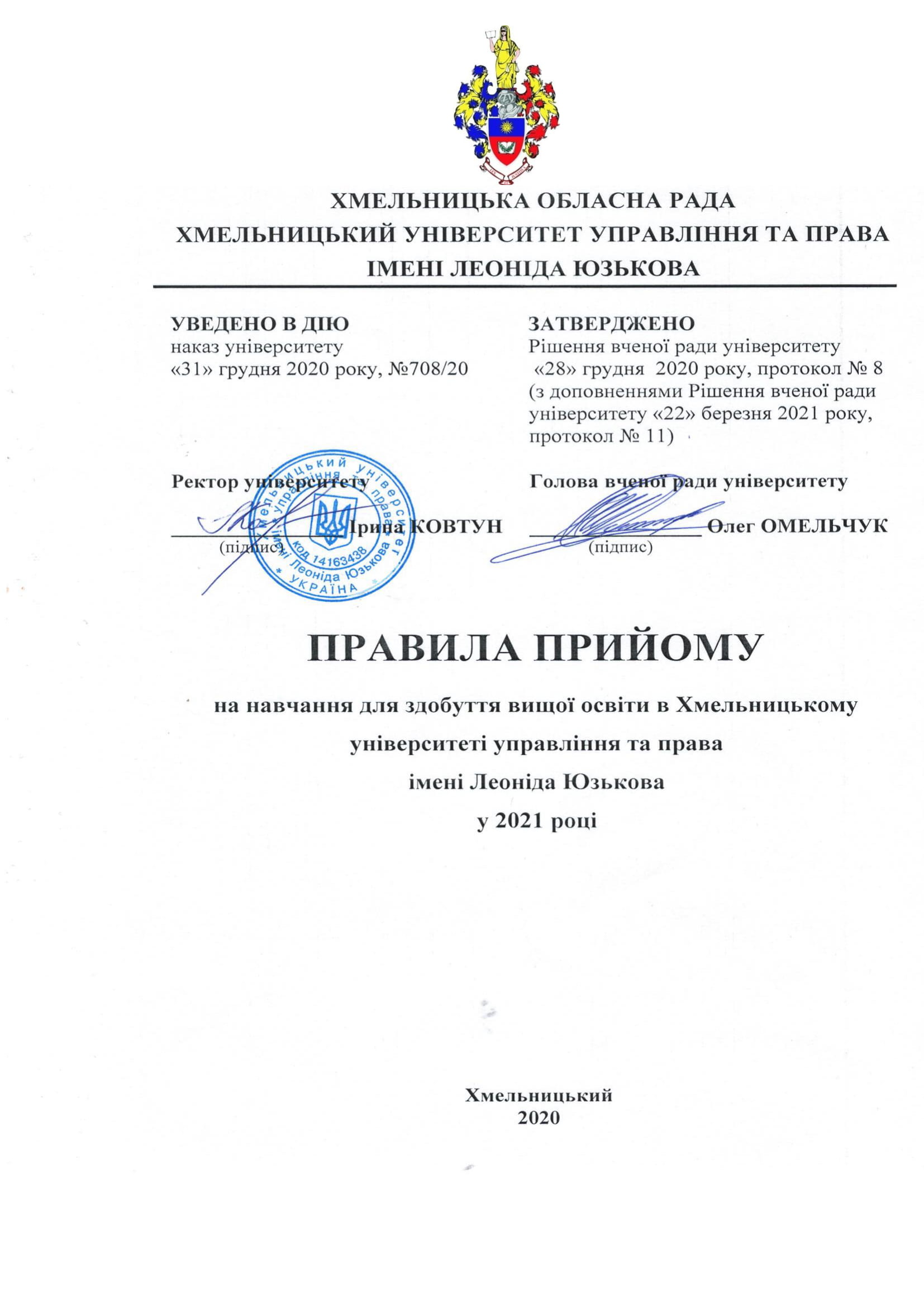 на навчання для здобуття вищої освіти в Хмельницькому університеті управління та права імені Леоніда Юзькова у 2021 роціІ. Загальні положенняПравила прийому на навчання для здобуття вищої освіти в Хмельницькому університеті  управління та права імені Леоніда Юзькова у 2021 року (далі – Правила прийому до Університету) розроблені приймальною комісією Університету (надалі – приймальна комісія) відповідно до законодавства України, у тому числі Умов прийому на навчання  для здобуття вищої освіти в 2021 році, затверджених наказом Міністерства освіти і науки України від 15 жовтня 2020 року № 1274. Правила прийому діють протягом календарного року.Провадження освітньої діяльності у Хмельницькому університеті управління та права імені Леоніда Юзькова здійснюється відповідно до ліцензії Міністерства освіти і науки України (серія АЕ № 527873, дата видачі – 6 січня 2015 року  - https://mon.gov.ua/storage/app/media/pravo-diyalnosti/2018/03/14/universupravlprava7.pdf).Організацію прийому вступників до Університету здійснює приймальна комісія, склад якої затверджується наказом ректора Університету, який є її головою. Приймальна комісія діє згідно з положенням про приймальну комісію Університету, затвердженим вченою радою Університету відповідно до Положення про приймальну комісію вищого навчального закладу, затвердженого наказом Міністерства освіти і науки України від 15 жовтня 2015 року № 1085, зареєстрованого в Міністерстві юстиції України 04 листопада 2015 року за № 1353/27798. Положення про приймальну комісію Університету оприлюднено на офіційному вебсайті Університету.Ректор Університету забезпечує дотримання законодавства України, у тому числі цих Умов, Правил прийому, а також відкритість та прозорість роботи приймальної комісії.Рішення приймальної комісії, прийняте в межах її повноважень, є підставою для видання відповідного наказу ректора Університету та/або виконання процедур вступної кампанії.Усі питання, пов’язані з прийомом до Університету, вирішує приймальна комісія на своїх засіданнях. Рішення приймальної комісії оприлюднюються на офіційному вебсайті Університету в день прийняття або не пізніше наступного дня після прийняття відповідного рішення.Прийом вступників на навчання проводиться на конкурсній основі на конкурсні пропозиції, які самостійно формує Університет.У цих Правилах терміни вжито в таких значеннях:адресне розміщення бюджетних місць - надання вступнику рекомендації до зарахування на місця навчання за кошти державного або місцевого бюджету (за державним або регіональним замовленням) на підставі його конкурсного бала;вступне випробування - оцінювання підготовленості вступника до здобуття вищої освіти, що проводиться у формі зовнішнього незалежного оцінювання, вступного іспиту, співбесіди з конкурсного предмета (предметів), творчого конкурсу, творчого заліку, фахового випробування, єдиного вступного іспиту, єдиного фахового вступного випробування, презентації дослідницьких пропозицій чи досягнень;вступний іспит – форма вступного випробування, яка передбачає оцінювання знань, умінь та навичок вступника з конкурсного предмета, результати якого зараховуються до конкурсного бала вступника, або за результатами якого вступник допускається до участі в конкурсному відборі чи до інших вступних випробувань;вступник – особа, яка подала заяву(и) про допуск до участі в конкурсному відборі на одну (декілька) конкурсних пропозицій;єдине фахове вступне випробування – форма вступного випробування з права та загальних навчальних правничих компетентностей для вступу на навчання для здобуття ступеня магістра на основі здобутого ступеня вищої освіти бакалавра, магістра (освітньо-кваліфікаційного рівня спеціаліста), яка передбачає використання організаційно-технологічних процесів здійснення зовнішнього незалежного оцінювання;єдиний вступний іспит – форма вступного випробування з іноземної (англійської, або німецької, або французької, або іспанської) мови для вступу на навчання для здобуття ступеня магістра на основі здобутого ступеня вищої освіти бакалавра, магістра (освітньо-кваліфікаційного рівня спеціаліста), яка передбачає використання організаційно-технологічних процесів здійснення зовнішнього незалежного оцінювання;квота-1 – визначена частина максимального обсягу бюджетних місць (для відкритих конкурсних пропозицій) або загального обсягу бюджетних місць (для фіксованих конкурсних пропозицій), яка може бути використана для прийому вступників на основі повної загальної середньої освіти, що мають право на вступ на основі вступних іспитів, крім осіб, які мають право на квоту-2;квота-2 – визначена частина максимального обсягу бюджетних місць (для відкритих конкурсних пропозицій) або загального обсягу бюджетних місць (для фіксованих конкурсних пропозицій) у закладах вищої освіти, яка може бути використана для прийому вступників на основі повної загальної середньої освіти, що мають право на вступ на основі вступних іспитів відповідно до Порядку прийому для здобуття вищої, фахової передвищої та професійної (професійно-технічної) освіти осіб, які проживають на тимчасово окупованій території Автономної Республіки Крим та міста Севастополя, затвердженого наказом Міністерства освіти і науки України від 24 травня 2016 року № 560, зареєстрованого в Міністерстві юстиції України 31 травня 2016 року за № 795/28925 (далі – наказ № 560) та Порядку прийому для здобуття вищої, фахової передвищої та професійної (професійно-технічної) освіти осіб, місцем проживання яких є тимчасово окуповані території у Донецькій та Луганській областях, затвердженого наказом Міністерства освіти і науки України від 21 червня 2016 року № 697, зареєстрованого в Міністерстві юстиції України 01 липня 2016 року за № 907/29037 (далі – наказ № 697);квота-3 - визначена частина регіонального замовлення, яка може бути використана державним або комунальним закладом вищої освіти для прийому на навчання на основі повної загальної середньої освіти осіб, які здобули її в закладах освіти на території відповідної адміністративно-територіальної одиниці;конкурсна пропозиція – пропозиція закладу вищої освіти (відокремленого структурного підрозділу закладу вищої освіти, структурного підрозділу закладу вищої освіти, який знаходиться в іншому населеному пункті, аніж місцезнаходження закладу вищої освіти) щодо кількості місць для прийому вступників на певний рівень вищої освіти, освітню програму, форму здобуття освіти, курс, переліку конкурсних предметів, творчих заліків та творчих конкурсів, строку навчання на основі здобутого освітнього рівня або ступеня (освітньо-кваліфікаційного рівня). Розрізняють відкриті, фіксовані та небюджетні конкурсні пропозиції. Відкриті конкурсні пропозиції входять в широку конкурсну пропозицію. У разі якщо конкурсна пропозиція поєднує декілька освітніх програм тощо, в Правилах прийому зазначаються порядок розподілу студентів між ними та строки обрання здобувачами (для молодшого бакалавра, бакалавра (магістра медичного, фармацевтичного та ветеринарного спрямувань) на основі повної загальної середньої освіти не раніше завершення першого року навчання, в інших випадках не раніше трьох місяців після початку навчання);конкурсний бал – комплексна оцінка досягнень вступника, яка обраховується за результатами вступних випробувань та іншими конкурсними показниками з точністю до 0,001 відповідно до цих Умов та Правил прийому;конкурсний відбір – процедура відбору вступників на конкурсні пропозиції на основі конкурсних балів та (в разі їх використання) пріоритетностей заяв вступників для здобуття вищої освіти (на конкурсній основі);конкурсний предмет – навчальний предмет (дисципліна), рівень навчальних досягнень з якого (якої) враховується під час проведення конкурсного відбору на навчання до закладу вищої освіти;небюджетна конкурсна пропозиція – конкурсна пропозиція, на яку не надаються місця для навчання за кошти державного або місцевого бюджету (за державним або регіональним замовленням);право на зарахування за квотами – право вступника щодо зарахування на навчання до закладу вищої освіти за квотою-1, квотою-2, квотою-3, квотою-4, що реалізується відповідно до цих Умов;пріоритетність – визначена вступником під час подання заяв черговість (де 1 є найвищою пріоритетністю) їх розгляду у разі адресного розміщення бюджетних місць; заклад вищої освіти в Правилах прийому може передбачати встановлення локальних пріоритетностей для вступу на основі здобутого раніше освітнього ступеня або освітньо-кваліфікаційного рівня;рейтинговий список вступників - список вступників за черговістю зарахування на навчання на конкурсну пропозицію, що формується відповідно до цих Умов та Правил прийому;співбесіда – форма вступного випробування, яка передбачає оцінювання підготовленості (оцінювання знань, умінь та навичок вступника з конкурсного предмета (ів)) і мотивованості вступника, за результатами якої приймається протокольне рішення щодо надання вступнику рекомендації до зарахування;технічна помилка – помилка, допущена уповноваженою особою приймальної комісії з питань прийняття та розгляду заяв під час внесення відомостей про вступника або заяви до Єдиної державної електронної бази з питань освіти (далі - ЄДЕБО), що підтверджується актом про допущену технічну помилку;фахове випробування - форма вступного випробування для вступу на основі здобутого (або такого, що здобувається) ступеня або освітньо-кваліфікаційного рівня вищої освіти, яка передбачає перевірку здатності до опанування освітньої програми певного рівня вищої освіти на основі здобутих раніше компетентностей;фіксована конкурсна пропозиція - конкурсна пропозиція із заздалегідь визначеною кількістю місць для навчання за кошти державного або місцевого бюджету (за державним або регіональним замовленням);Інші терміни вжито у значеннях, наведених у Законі України «Про вищу освіту».Прийом на навчання здійснюється за такими освітніми програмами за спеціальностями:- за ступенем бакалавра на перший курс: 072 Фінанси, банківська справа та страхування; 073 Менеджмент; 081 Право; 232 Соціальне забезпечення; 242 Туризм; 281 Публічне управління та адміністрування, 293 Міжнародне право; - за ступенем бакалавра на 2-3 курс: 072 Фінанси, банківська справа та страхування; 073 Менеджмент; 242 Туризм; 081 Право; 232 Соціальне забезпечення; 281 Публічне управління та адміністрування; 293 Міжнародне право.- за ступенем магістра на перший курс: 072 Фінанси, банківська справа та страхування; 073 Менеджмент; 081 Право; 262 Правоохоронна діяльність; 281 Публічне управління та адміністрування; -	за ступенем доктора філософії: 051 Економіка; 072 Фінанси, банківська справа та страхування; 081 Право; 281 Публічне управління та адміністрування;-	за ступенем доктора наук: 25.00.02 Механізми державного управління; 25.00.05 Державне управління у сфері державної безпеки та охорони громадського порядку.Інформація про акредитовані та неакредитовані освітні програми Університету зазначена у Додатку 8.Підставою для оголошення прийому для здобуття вищої освіти в Університеті є ліцензія Міністерства освіти і науки України та затверджені вченою радою Університету Правила прийому до Хмельницького університету управління та права імені Леоніда Юзькова у 2021 році.До Університету приймаються громадяни України. Іноземці та особи без громадянства, які постійно проживають в Україні, особи, яким надано статус біженця в Україні, особи, які потребують додаткового або тимчасового захисту, та особи, яким надано статус закордонного українця і які перебувають в Україні на законних підставах, мають відповідний ступінь вищої освіти чи освітній (освітньо-кваліфікаційний) рівень та виявили бажання здобути вищу освіту, мають право на здобуття вищої освіти нарівні з громадянами України. Для вступників, які потребують під час вступу поселення у гуртожитку, надання місць у гуртожитку гарантовано (гуртожиток відповідає санітарно-гігієнічним нормам). Поселення студентів здійснюється після їх зарахування відповідно до затвердженого в Університеті порядку.ІІ. Прийом на навчання для здобуття вищої освіти у Університеті 2.1.	Для здобуття вищої освіти приймаються:на навчання за денною та заочною формою на перший курс для здобуття ступеня бакалавра – особи з повною загальною середньою освітою за результатами зовнішнього незалежного оцінювання, вступних іспитів або співбесіди, передбачених цими Правилами прийому;на навчання за денною та заочною формою на другий курс у межах вакантних місць ліцензованого обсягу для здобуття ступеня бакалавра - особи, які не менше одного року здобувають ступінь бакалавра за іншою спеціальністю (напрямом підготовки) та виконують у повному обсязі індивідуальний навчальний план. Прийом на навчання здійснюється за умови успішного проходження вступного випробування та з урахуванням середнього бала документа про повну загальну середню освіту; умовою зарахування здобувача вищої освіти для одночасного навчання за іншою спеціальністю в Університеті є виконання вимог, аналогічних переведенню на спеціальність відповідно до законодавства;на навчання за денною та заочною формами на другий (третій) курс в межах вакантних місць ліцензованого обсягу для здобуття ступеня бакалавра  - особи, які здобули освітньо-кваліфікаційний рівень молодшого спеціаліста (в тому числі за іншою спеціальністю) або освітній ступінь бакалавра чи вищі освітні ступені (рівні) за іншою спеціальністю, за результатами зовнішнього незалежного оцінювання, за результатами вступних випробувань з урахуванням середнього бала документа про вищу освіту. Особи, які здобули освітньо-кваліфікаційний рівень молодшого спеціаліста або освітній ступінь бакалавра чи вищий освітній ступінь (рівень) за іншою спеціальністю, приймаються на навчання за умови успішного проходження додаткового вступного випробування та повинні ліквідувати академічну різницю упродовж першого року навчання;на навчання для здобуття ступеня магістра з галузі знань 08 Право за спеціальністю 081 Право - особи, які здобули освітній ступінь бакалавра з напряму підготовки 081 Право (6.030401 Правознавство) або освітньо-кваліфікаційний рівень спеціаліста за спеціальністю 081 Право (7.03040101 Правознавство), або освітній ступінь бакалавра чи магістра за спеціальністю 293 Міжнародне право (напрямів 6.03.0202 Міжнародне право) за результатами єдиного вступного іспиту з іноземної мови та єдиного фахового вступного випробування з права та загальних навчальних правничих компетентностей;на навчання для здобуття ступеня магістра з галузі знань 07 Управління та адміністрування за спеціальністю 073 Менеджмент - особи, які здобули ступінь бакалавра або освітньо-кваліфікаційний рівень спеціаліста за результатами єдиного вступного іспиту з іноземної мови та фахового вступного випробування.на навчання для здобуття ступеня магістра з галузі знань 28 Публічне управління та адміністрування за спеціальністю 281 Публічне управління та адміністрування - особи, які здобули ступінь бакалавра або магістра чи освітньо-кваліфікаційний рівень спеціаліста за будь-якою спеціальністю, за результатами єдиного вступного іспиту з іноземної мови та фахового вступного випробування. Особливості прийому на навчання до закладів вищої освіти за освітньо-професійною програмою підготовки магістрів за спеціальністю 281 «Публічне управління та адміністрування» за державним замовленням Національного агентства України з питань державної служби визначаються Порядком прийому на навчання за освітньо-професійною програмою підготовки магістрів за спеціальністю «Публічне управління та адміністрування» галузі знань «Публічне управління та адміністрування, затвердженим постановою Кабінету Міністрів України від 29 липня 2009 року № 789 в частині, що не суперечить Закону України «Про вищу освіту».на навчання для здобуття ступеня магістра з галузі знань 07 Управління та адміністрування за спеціальністю 072 Фінанси банківська справа та страхування - особи, які здобули ступінь бакалавра з напряму підготовки 6.030508 Фінанси і кредит або освітньо-кваліфікаційний рівень спеціаліста за спеціальністю 072 Фінанси, банківська справа та страхування (7.03050801 Фінанси і кредит (за спеціалізованими програмами) та 7.03050802 Банківська справа) за результатами єдиного вступного іспиту з іноземної мови та фахового вступного випробування. Особи, які здобули освітній ступінь бакалавра чи магістра, або освітньо-кваліфікаційний рівень спеціаліста за іншою спеціальністю, приймаються на навчання за результатами єдиного вступного іспиту з іноземної мови та фахового вступного випробування;на навчання для здобуття ступеня магістра з галузі знань 26 Цивільна безпека за спеціальністю 262 Правоохоронна діяльність – особи, які здобули ступінь бакалавра або магістра чи освітньо-кваліфікаційний рівень спеціаліста за будь-якою спеціальністю, за результатами єдиного вступного випробування з іноземної мови та фахового вступного випробування з урахуванням середнього бала диплома бакалавра, спеціаліста чи магістра. Особи, які здобули освітній ступінь бакалавра чи магістра, або освітньо-кваліфікаційний рівень спеціаліста за іншою спеціальністю, приймаються на навчання за результатами єдиного вступного іспиту з іноземної мови та фахового вступного випробування;Особи, які здобули освітній ступінь спеціаліста або магістра і вступають на навчання для здобуття ступеня магістра за спеціальностями 072 Фінанси, банківська справа та страхування, 073 Менеджмент, 262 Правоохоронна діяльність та 281 Публічне управління та адміністрування за рахунок коштів фізичних, юридичних осіб, приймаються за результатами вступного випробування з іноземної мови, що складається в університеті та фахових вступних випробувань, що складаються в університеті. Такі вступники замість складання вступного випробування в університеті також можуть подавати результати єдиного вступного випробування з іноземної мови.Прийом на навчання до Університету здійснюється на конкурсній основі за відповідними джерелами фінансування в межах ліцензованого обсягу за спеціальностями відповідно до Переліку галузей знань і спеціальностей, за якими здійснюється підготовка здобувачів вищої освіти, затвердженого постановою Кабінету Міністрів України від 29 квітня 2015 року № 266 (зі змінами) згідно зі сформованими Університетом конкурсними пропозиціями.Вступники приймаються на навчання на перший курс. Особи, які здобули освітньо-кваліфікаційний рівень молодшого спеціаліста, можуть прийматись на другий (третій) курс. Прийом на навчання на другий (третій) курси здійснюється в межах вакантних місць ліцензованого обсягу за спеціальностями відповідно до переліку спеціальностей, за якими здійснювався прийом на перший курс. ІІІ. Джерела фінансування здобуття вищої освіти1. Фінансування підготовки здобувачів вищої освіти здійснюється:за рахунок видатків місцевих бюджетів у комунальних закладах вищої освіти (регіональне замовлення);за рахунок цільових пільгових державних кредитів. Отримання цільових пільгових державних кредитів для здобуття вищої освіти здійснюється відповідно до Порядку пільгового кредитування для здобуття професійно-технічної та вищої освіти, затвердженого постановою Кабінету Міністрів України від 29 серпня 2018 року № 673;за ваучерами;2. Громадяни України мають право безоплатно здобувати вищу освіту в державних і комунальних закладах вищої освіти на конкурсній основі відповідно до стандартів вищої освіти, якщо певний ступінь вищої освіти громадянин здобуває вперше за кошти державного або місцевого бюджету.Особи, які здобули освітньо-кваліфікаційний рівень спеціаліста за кошти державного або місцевого бюджету (за державним або регіональним замовленням), можуть здобувати ступінь магістра лише за кошти фізичних та/або юридичних осіб, крім випадків, передбачених у пункті 5 цього розділу.4. Громадяни України, які не завершили навчання за кошти державного або місцевого бюджету (за державним або регіональним замовленням) за певним ступенем вищої освіти, мають право повторного вступу для безоплатного здобуття вищої освіти в державних і комунальних закладах вищої освіти за тим самим ступенем освіти за умови відшкодування до державного або місцевого бюджету коштів, витрачених на оплату послуг з підготовки фахівців, відповідно до Порядку відшкодування коштів державного або місцевого бюджету, витрачених на оплату послуг з підготовки фахівців, затвердженого постановою Кабінету Міністрів України від 26 серпня 2015 року № 658.5. Громадяни України мають право безоплатно здобувати вищу освіту за другою спеціальністю у державних та комунальних закладах вищої освіти:якщо за станом здоров'я вони втратили можливість виконувати службові чи посадові обов'язки за отриманою раніше кваліфікацією, що підтверджується висновками медико-соціальної експертної комісії, та в інших випадках, передбачених законом;якщо вони мають направлення на навчання, видане державним (регіональним) замовником відповідно до законодавства.6. Цільові пільгові державні кредити надаються особам, які зараховані на навчання для здобуття вищої освіти за денною або заочною формою на підставі угод, укладених між закладом освіти та фізичною або юридичною особою, а саме:пільговий довгостроковий кредит для здобуття вищої освіти - студентам, які відповідно до Закону України «Про забезпечення прав і свобод внутрішньо переміщених осіб» зареєстровані у встановленому законодавством порядку як внутрішньо переміщені особи, а також особам з їх числа до закінчення ними відповідно державного чи комунального професійно-технічного закладу або закладу вищої освіти, але не довше ніж до досягнення ними 23 років;пільговий довгостроковий кредит для здобуття вищої освіти - студентам закладів вищої освіти незалежно від форми власності та курсантам невійськових вищих навчальних закладів, перелік яких затверджується Кабінетом Міністрів України, до досягнення ними 35 років.7. Іноземці та особи без громадянства, у тому числі закордонні українці, які постійно проживають в Україні, особи, яких визнано біженцями, та особи, які потребують додаткового захисту мають право на здобуття вищої освіти нарівні з громадянами України.8. Особи, які навчаються у закладах вищої освіти, мають право на навчання одночасно за декількома освітніми програмами, а також у декількох закладах вищої освіти.Не допускається одночасне навчання за двома чи більше спеціальностями (спеціалізаціями, освітніми програмами, рівнями, ступенями, формами здобуття освіти) за кошти державного або місцевого бюджетів, крім випадків поєднання спеціалізацій (предметних спеціальностей) в одній освітній програмі.9. Вступники на навчання для здобуття ступеня бакалавра  на основі повної загальної середньої освіти допускаються до конкурсного відбору на місця державного (регіонального) замовлення та можуть бути рекомендовані або переведені на такі місця в разі наявності конкурсного бала не менше ніж 125,000. Обмеження щодо переведення на вакантні місця державного (регіонального) замовлення не застосовується до осіб, зазначених у пункті 12 розділу VIII цих Умов.11. Надавачі освітніх послуг у сфері вищої освіти, що здійснюють навчання для здобуття вищої освіти на умовах державного (регіонального) замовлення та/або за рахунок цільових пільгових державних кредитів встановлюють вартість навчання відповідно до Порядку формування мінімального розміру плати за навчання для здобуття вищої освіти на основі індикативної собівартості, затвердженого постановою Кабінету Міністрів України від 03 березня 2020 року № 191.IV. Обсяги прийому та обсяги державного (регіонального) замовлення4.1. Прийом на навчання здійснюється в межах ліцензованого обсягу для кожного рівня вищої освіти та спеціальності. Прийом на навчання на другий та наступні курси здійснюється в межах вакантних місць ліцензованого обсягу.4.2. Ліцензований обсяг під час зарахування для здобуття вищої освіти для кожного рівня вищої освіти та спеціальності обліковується за календарний рік, який триває з 01 січня по 31 грудня.4.3. Прийом на навчання за кошти державного бюджету (за державним замовленням) здійснюється на спеціальності та форми здобуття освіти відповідно, за якими воно державним замовником для навчання за освітнім ступенем магістра за заочною формою за спеціальністю 281 Публічне управління та адміністрування.4.4. Прийом на навчання за регіональним замовленням здійснюється на спеціальності, за якими воно надано регіональним замовником для Університету.4.5. Обсяг прийому за кошти фізичних та/або юридичних осіб на фіксовані (закриті) конкурсні пропозиції визначається  Університетом у межах різниці між ліцензованим обсягом та загальним обсягом державного або регіонального замовлення. Цей обсяг може коригуватись з урахуванням фактично отриманого державного (регіонального) замовлення, включаючи перерозподіл між формами здобуття освіти, але не може зменшуватись для конкурсної пропозиції у період між початком прийому документів і заяв та завершенням зарахування вступників.4.6. Обсяг прийому на небюджетну конкурсну пропозицію визначається Університетом у межах ліцензованого обсягу.4.7. Загальний обсяг бюджетних місць для фіксованих (закритих) конкурсних пропозицій, обсяги квоти-1, обсяг прийому за кошти фізичних та/або юридичних осіб на фіксовані (закриті) конкурсні пропозиції, обсяг прийому на небюджетні конкурсні пропозиції оприлюднюються на офіційному веб-сайті Університету та визначаються в додатках до цих Правилах прийому (в т.ч. після отримання необхідної інформації від регіонального замовника).V.	Строки прийому заяв і документів, конкурсного відбору та зарахування на навчанняРозклад роботи приймальної комісії визначений у додатку 6 до цих Правил прийому.Прийом заяв і документів, вступні випробування, конкурсний відбір та зарахування на навчання вступників для здобуття ступеня бакалавра на основі повної загальної середньої освіти проводяться в такі строки (Табл. 1):Таблиця 1Строки прийому заяв і документів,
конкурсного відбору та зарахування на навчання
вступників на основі повної загальної середньої освіти для здобуття ступеня бакалавра5.3.	Прийом заяв і документів, вступні випробування, конкурсний відбір та зарахування на навчання вступників, які не менше одного року здобувають ступінь бакалавра за іншою спеціальністю (напрямом підготовки) та виконують у повному обсязі індивідуальний навчальний план, проводяться в такі строки (Табл. 2):Таблиця 2Строки прийому заяв і документів,
конкурсного відбору та зарахування на навчання
вступників, які не менше одного року здобувають ступінь бакалавра за іншою спеціальністю (напрямом підготовки) та виконують у повному обсязі індивідуальний навчальний план5.4.	Прийом заяв і документів, вступні випробування, конкурсний відбір та зарахування на навчання вступників для здобуття ступеня бакалавра на основі освітньо-кваліфікаційного рівня молодшого спеціаліста (в тому числі за іншою спеціальністю) на вакантні місця ліцензованого обсягу здійснюються в такі строки (Табл. 3):Таблиця 3Строки прийому заяв і документів, конкурсного відбору та зарахування на навчання вступників для здобуття ступеня бакалавра на основі раніше здобутого освітньо-кваліфікаційного рівня молодшого спеціаліста (в тому числі за іншою спеціальністю) або освітнього ступеня бакалавра чи вищого освітнього ступеня (рівня)5.5.	Прийом заяв і документів, вступні випробування, конкурсний відбір та зарахування вступників для здобуття ступеня магістра на основі ступеня бакалавра або магістра, освітньо-кваліфікаційного рівня спеціаліста здійснюються в такі строки (Табл. 5):Таблиця 4Строки прийому заяв і документів, проведення вступних випробувань, 
конкурсного відбору та зарахування вступників для здобуття ступеня магістра на основі освітнього ступеня бакалавра або магістра або освітньо-кваліфікаційного рівня спеціаліста5.7.	Прийом заяв і документів, вступні випробування, конкурсний відбір та зарахування вступників для здобуття ступеня магістра на основі ступеня бакалавра або магістра, освітньо-кваліфікаційного рівня спеціаліста здійснюються в такі строки (Табл. 5):Таблиця 5Строки прийому заяв і документів, проведення вступних випробувань, конкурсного відбору та зарахування вступників для здобуття ступеня магістра за спеціальністю 081 Право на основі освітнього ступеня бакалавра або магістра або освітньо-кваліфікаційного рівня спеціаліста VІ.	Порядок прийому заяв та документів для участі у конкурсному відборі до Університету1. Вступники на навчання для здобуття вищої освіти подають заяви:тільки в електронній формі, крім визначених у цьому пункті випадків;тільки у паперовій формі:для реалізації права на вступ за іспитами (у разі відсутності у вступника хоча б одного із сертифікатів ЗНО 2018 – 2021 років), співбесідою, наказом № 560 або наказом № 697 відповідно до цих Умов;для реалізації права на повторне безоплатне здобуття освіти за бюджетні кошти відповідно до цих Умов;за наявності розбіжностей в даних вступника в ЄДЕБО (прізвище, ім'я, по батькові (за наявності), дата народження, стать, громадянство тощо) і у відповідному документі про раніше здобуту освіту та у сертифікаті зовнішнього незалежного оцінювання;у разі подання іноземного документа про освіту;у разі подання документів іноземцями та особами без громадянства;у разі подання документа про раніше здобуту освіту, виданого до запровадження фотополімерних технологій їх виготовлення;у разі подання заяви після завершення строків роботи електронних кабінетів;для реалізації права на нарахування додаткових балів, передбачених абзацом дев'ятим підпункту 1 пункту 7 розділу VII цих Правил;у разі неможливості зареєструвати електронний кабінет або подати заяву в електронній формі з інших причин, що підтверджено довідкою приймальної комісії закладу вищої освіти.Вступники, зазначені в абзаці четвертому цього пункту, можуть подавати заяви в електронній формі з подальшим поданням документів, що підтверджують право на вступ за співбесідою, наказом № 560 або наказом № 697, які мають бути подані в строки прийому заяв, відповідно до цих Умов.Для реалізації права на вступ за результатами вступних іспитів з конкурсних предметів у закладі вищої освіти та/або квотою-1 (за умови наявності хоча б одного сертифікату ЗНО) вступник перед поданням заяви в електронній формі особисто подає підтвердні документи до приймальної комісії одного із обраних закладів вищої освіти.Вступники можуть подати до п'яти заяв на місця державного та регіонального замовлення у фіксованих (закритих) та відкритих конкурсних пропозиціях, та до тридцяти заяв на небюджетні конкурсні пропозиції. 2. Заява в електронній формі подається вступником шляхом заповнення електронної форми в режимі онлайн та розглядається приймальною комісією закладу вищої освіти у порядку, визначеному законодавством.Університет створює консультаційний центр при приймальній комісії для надання допомоги вступникам під час подання заяв в електронній формі. Вступники можуть звернутися до консультаційного центру будь-якого закладу вищої освіти з метою створення електронного кабінету, внесення заяв в електронній формі, завантаження додатка до документа про освіту, на основі якого відбувається вступ, довідки про реєстрацію місця проживання (за потреби) згідно з додатком 13 до Правил реєстрації місця проживання та Порядку передачі органами реєстрації інформації до Єдиного державного демографічного реєстру, затверджених постановою Кабінету Міністрів України від 02 березня 2016 року № 207.3. Заяву в паперовій формі вступник подає особисто до приймальної комісії Університету. Відомості кожної заяви в паперовому вигляді реєструє уповноважена особа приймальної комісії в ЄДЕБО в день прийняття заяви.4. У заяві вступники вказують конкурсну пропозицію із зазначенням спеціальності (предметної спеціальності, спеціалізації, освітньої програми) та форми здобуття освіти.Під час подання заяв на відкриті та фіксовані  конкурсні пропозиції вступники обов'язково зазначають один з таких варіантів:«Претендую на участь у конкурсі на місце державного або регіонального замовлення і на участь у конкурсі на місця за кошти фізичних та/або юридичних осіб у разі неотримання рекомендації за цією конкурсною пропозицією за кошти державного або місцевого бюджету (за державним або регіональним замовленням)»;«Претендую на участь у конкурсі виключно на місця за кошти фізичних та/або юридичних осіб, повідомлений про неможливість переведення в межах вступної кампанії на місця державного або регіонального замовлення».Під час подання заяв на небюджетну конкурсну пропозицію вступники претендують на участь у конкурсі виключно на місця за кошти фізичних та/або юридичних осіб і попереджаються про неможливість переведення в межах вступної кампанії на місця державного або регіонального замовлення.Вступники для здобуття освітнього ступеня бакалавра на основі повної загальної середньої освіти та вступники для здобуття ступеня магістра на основі ступеня бакалавра, магістра (освітньо-кваліфікаційного рівня спеціаліста) за спеціальностями 081 «Право» та 293, що претендують на місця державного або регіонального замовлення за денною чи заочною формою здобуття освіти, у кожній заяві зазначають її пріоритетність; при цьому показник пріоритетності 1 (один) означає найвищу пріоритетність.Зазначену вступником пріоритетність заяв не може бути змінено.Для участі у конкурсі для вступу за різними формами здобуття освіти вступники подають окремі заяви.5. Під час подання заяви в паперовій формі вступник особисто пред'являє оригінали:документа (одного з документів), що посвідчує особу, передбаченого Законом України «Про Єдиний державний демографічний реєстр та документи, що підтверджують громадянство України, посвідчують особу чи її спеціальний статус»;військово-облікового документа (у військовозобов’язаних - військового квитка або тимчасового посвідчення, а у призовників - посвідчення про приписку до призовних дільниць);документа (державного зразка) про раніше здобутий освітній ступінь (освітньо-кваліфікаційний рівень), на основі якого здійснюється вступ, і додаток до нього;документів, які підтверджують право вступника на зарахування за співбесідою, на участь у конкурсі за результатами вступних іспитів та/або квотою-1, квотою-2 або квотою-3 на основі повної загальної середньої освіти, на участь у конкурсі за іспитами під час вступу для здобуття ступеня магістра на основі ступеня бакалавра, магістра (освітньо-кваліфікаційного рівня спеціаліста) замість єдиного вступного іспиту з іноземної мови та/або єдиного фахового вступного випробування.Вступники, які проживають на тимчасово окупованій території України або переселилися з неї після 01 січня 2021 року, а також вступники, які проживають на територіях, де органи державної влади тимчасово не здійснюють свої повноваження, подають документи з урахуванням особливостей, передбачених наказами № 560, № 697 відповідно.Якщо з об'єктивних причин документ про здобутий освітній ступінь (освітньо-кваліфікаційний рівень) відсутній, може подаватись довідка державного підприємства «Інфоресурс» або виписка з Реєстру документів про освіту ЄДЕБО про його здобуття, у тому числі без подання додатка до документа про здобутий освітній (освітньо-кваліфікаційний) рівень.6. До заяви, поданої в паперовій формі, вступник додає:копію документа (одного з документів), що посвідчує особу, передбаченого Законом України «Про Єдиний державний демографічний реєстр та документи, що підтверджують громадянство України, посвідчують особу чи її спеціальний статус»;військово-облікового документа (у військовозобов’язаних – військового квитка або тимчасового посвідчення, а у призовників - посвідчення про приписку до призовних дільниць); копію документа державного зразка про раніше здобутий освітній (освітньо-кваліфікаційний) рівень, на основі якого здійснюється вступ, і копію додатка до нього;копію сертифіката (сертифікатів) зовнішнього незалежного оцінювання (для вступників на основі повної загальної середньої освіти та освітньо-кваліфікаційного рівня молодшого спеціаліста, освітньо-професійного ступеня фахового молодшого бакалавра, освітнього ступеня молодшого бакалавра) або екзаменаційного листка єдиного фахового вступного випробування / єдиного вступного іспиту (у визначених цими Умовами випадках);чотири кольорові фотокартки розміром 3 х 4 см.Вступники, які проходять вступні іспити допускаються до участі в них за наявності оригіналу документа, що посвідчує особу, оригіналу документа, що підтверджує право вступника на участь у вступному іспиті та екзаменаційного листка з фотокарткою.Вступник подає інші копії документів, якщо це викликано особливими умовами вступу на відповідні конкурсні пропозиції, установлені законодавством, у строки, визначені для прийому документів.7. Копії документів, що засвідчують підстави для отримання спеціальних умов для зарахування за співбесідою, на участь у конкурсі за результатами вступних іспитів та/або квотою-1, квотою-2 на основі повної загальної середньої освіти, спеціальних умов для участі в конкурсі за результатами вступних іспитів під час вступу на здобуття ступеня магістра на основі здобутого ступеня бакалавра, магістра (освітньо-кваліфікаційного рівня спеціаліста), вступник подає особисто під час подання документів у паперовій формі у визначені цими Умовами або відповідно до них терміни. Не подані своєчасно документи, що засвідчують підстави для отримання спеціальних умов на зарахування за співбесідою, на участь у конкурсі за результатами вступних іспитів та/або квотою-1, квотою-2 на основі повної загальної середньої освіти, унеможливлюють їх реалізацію.8. Копії документів, що засвідчують підстави для отримання спеціальних умов особою, яка зарахована на навчання за кошти фізичних та/або юридичних осіб для здобуття освітнього ступеня молодшого бакалавра, бакалавра (магістра медичного, фармацевтичного або ветеринарного спрямувань) на основі повної загальної середньої освіти, на переведення на вакантні місця державного замовлення та за рахунок цільових пільгових державних кредитів вступник подає особисто одночасно з виконанням вимог для зарахування на місця за кошти фізичних та/або юридичних осіб, але не пізніше ніж 11 серпня. Не подані своєчасно документи, що засвідчують підстави для отримання спеціальних умов на переведення на вакантні місця державного замовлення та за рахунок цільових пільгових державних кредитів, унеможливлюють їх реалізацію.9. Копії документів, окрім  документа, що посвідчує особу, військового квитка (посвідчення про приписку) засвідчує за оригіналами приймальна (відбіркова) комісія закладу вищої освіти, до якого вони подаються. Копії документів без пред'явлення оригіналів не приймаються.10. Приймальна комісія здійснює перевірку підстав для отримання спеціальних умов для зарахування за співбесідою, на участь у конкурсі за результатами вступних іспитів та/або квотою-1, квотою-2 на основі повної загальної середньої освіти, спеціальних умов для участі в конкурсі за результатами вступних іспитів під час вступу на здобуття ступеня магістра на основі здобутого ступеня бакалавра, магістра (освітньо-кваліфікаційного рівня спеціаліста та спеціальних умов для осіб, які зараховані на навчання за кошти фізичних та/або юридичних осіб для здобуття освітнього ступеня бакалавра (магістра медичного, фармацевтичного або ветеринарного спрямувань) на основі повної загальної середньої освіти, на переведення на вакантні місця державного замовлення та за рахунок цільових пільгових державних кредитів.Приймальна комісія здійснює перевірку середнього бала документа про освіту, поданого в паперовій формі (обчислює в разі відсутності), затверджує його своїм рішенням і вносить інформацію про середній бал документа про освіту до ЄДЕБО. У разі подання вступником заяви в електронній формі приймальна комісія здійснює перевірку середнього бала документа про освіту на підставі його сканованої копії (фотокопії).11. Приймальна комісія розглядає заяви та документи вступників і приймає рішення про допуск до участі в конкурсному відборі для вступу на навчання до закладу вищої освіти протягом трьох робочих днів з дати реєстрації заяви в ЄДЕБО, але не пізніше наступного дня після завершення прийому документів, у випадку складання вступних випробувань — не пізніше наступного дня після завершення вступних випробувань. Оприлюднення поточних рейтингових списків вступників здійснюється на офіційному вебсайті закладу вищої освіти на підставі даних, внесених до ЄДЕБО.12. Факт ознайомлення вступника з Правилами прийому, наявною ліцензією і сертифікатом про акредитацію відповідної освітньої програми (спеціальності), а також факт наявності/відсутності підстав для участі у конкурсі за результатами вступних іспитів, зарахування за співбесідою, зарахування за квотою-1, квотою-2, квотою-3, квотою-4 фіксуються в заяві вступника та підтверджуються його особистим підписом під час подання заяви.Вступник має право до дати закінчення подання електронних заяв скасувати у власному електронному кабінеті подану ним раніше заяву, зареєстровану та допущену до конкурсу у закладах вищої освіти, без права подання нової заяви з такою ж пріоритетністю.Паперова заява, зареєстрована в ЄДЕБО, може бути скасована закладом вищої освіти на підставі рішення приймальної комісії до дати закінчення прийому документів на навчання для заяв у паперовій формі за умови допущення технічної помилки під час внесення відповідних даних до ЄДЕБО, що підтверджується актом про допущену технічну помилку, який сформовано і роздруковано з ЄДЕБО. Скасована заява вважається неподаною, а факт такого подання анулюється в ЄДЕБО.Електронна заява, зареєстрована в ЄДЕБО, може бути скасована Технічним адміністратором ЄДЕБО на підставі офіційного рішення Розпорядника ЄДЕБО не пізніш як за день до закінчення подання електронних заяв за умови виявлення технічної помилки під час внесення відповідних даних до ЄДЕБО. Скасована заява вважається неподаною, а факт такого подання анулюється в ЄДЕБО.Технічний адміністратор засобами мобільного або електронного зв'язку повідомляє вступникові про скасування заяви в день її скасування, після чого вступник може подати нову заяву з такою самою пріоритетністю.13. Під час прийняття на навчання осіб, які подають документ про здобутий за кордоном ступінь (рівень) освіти (далі - Документ), обов'язковою є процедура визнання і встановлення еквівалентності Документа, що здійснюється відповідно до наказу Міністерства освіти і науки України від 05 травня 2015 року № 504 «Деякі питання визнання в Україні іноземних документів про освіту», зареєстрованого в Міністерстві юстиції України 27 травня 2015 року за № 614/27059.14. Під час прийняття на навчання осіб, які подають документ про вищу духовну освіту, виданий закладом вищої духовної освіти до 01 вересня 2018 року, обов'язковим є подання Свідоцтва про державне визнання документа про вищу духовну освіту або рішення вченої ради закладу вищої освіти щодо визнання зазначеного документа у встановленому законодавством порядку.15. Під час подання заяв та документів для здобуття ступеня бакалавра на основі освітньо-кваліфікаційного рівня молодшого спеціаліста можуть прийматися як документи про освітньо-кваліфікаційний рівень молодшого спеціаліста, що виготовлені відповідно до постанови Кабінету Міністрів України від 31 березня 2015 року № 193 «Про документи про вищу освіту (наукові ступені) державного зразка», так і документи про освітньо-кваліфікаційний рівень молодшого спеціаліста, що виготовлені згідно з постановою Кабінету Міністрів України від 22 липня 2015 року № 645 «Про документи про професійну (професійно-технічну) освіту державного зразка і додатки до них».VII. Конкурсний відбір, його організація та проведення7.1. Конкурсний відбір для здобуття ступенів вищої освіти здійснюється за результатами вступних випробувань:для вступу на перший курс на навчання для здобуття ступеня бакалавра  на основі повної загальної середньої освіти - у формі зовнішнього незалежного оцінювання, вступних іспитів або співбесіди в передбачених цими Умовами випадках. У 2021 році приймаються сертифікати зовнішнього незалежного оцінювання  2018, 2019, 2020 та 2021 років, крім оцінок з англійської, французької, німецької та іспанської мов. Якщо як конкурсний предмет встановлено іноземну мову, вступник має право подавати оцінку із сертифікатів з однієї з іноземних мов (англійська, німецька, французька або іспанська) на власний розсуд;для вступу на навчання для здобуття ступеня магістра на основі здобутого ступеня вищої освіти за спеціальністю 081 «Право» та на основі здобутого ступеня (освітньо-кваліфікаційного рівня) вищої освіти за спеціальністю 293 «Міжнародне право» - у формі єдиного вступного іспиту з іноземної мови та єдиного фахового вступного випробування з права та загальних навчальних правничих компетентностей, або вступних іспитів в передбачених цими Умовами випадках (за умови успішного складання єдиного вступного іспиту з іноземної мови, складеного у 2020 та 2021 роках, кожного блоку єдиного фахового вступного випробування, складеного у рік вступу);для вступу на навчання для здобуття ступеня магістра на основі здобутого ступеня (освітньо-кваліфікаційного рівня) вищої освіти за іншими спеціальностями - у формі єдиного вступного іспиту з іноземної мови (крім випадків, передбачених цими Умовами), складеного у 2020 та 2021 роках, та фахових вступних випробувань, складеного в рік вступу;для вступу на навчання для здобуття ступеня бакалавра  на основі освітньо-кваліфікаційного рівня молодшого спеціаліста – у формі зовнішнього незалежного оцінювання з української мови і літератури, фахового випробування та для спеціальності 28 «Публічне управління та адміністрування» - додатково у формі зовнішнього незалежного оцінювання з математики або історії України (для небюджетних конкурсних пропозицій). У 2020 році приймаються сертифікати зовнішнього незалежного оцінювання 2018– 2020 років;в інших випадках - у формах, встановлених Правилами прийому.У разі подання документів на участь у конкурсному відборі особами з особливими освітніми потребами Університет має забезпечити відповідні умови для проходження ними вступних іспитів та співбесід.7.2. Конкурсний відбір проводиться на основі конкурсного бала, який розраховується відповідно до Правил прийому.7.3. Для конкурсного відбору осіб, які на основі повної загальної середньої освіти вступають на перший курс для здобуття ступеня бакалавра, зараховуються бали сертифіката(ів) зовнішнього незалежного оцінювання (результати вступних іспитів) з трьох конкурсних предметів. Перелік конкурсних предметів для вступу на навчання для здобуття освітнього ступеня бакалавра на відкриті та фіксовані (закриті) конкурсні пропозиції на основі повної загальної середньої освіти визначено в додатку 4 до цих Правил.Якщо як конкурсний предмет встановлено іноземну мову, вступник має право подавати оцінку із сертифікатів 2018-2020 років з однієї з іноземних мов (англійська, німецька, французька або іспанська) на власний розсуд.7.4. Для конкурсного відбору осіб, які на основі ступеня бакалавра, магістра (освітньо-кваліфікаційного рівня спеціаліста) вступають на навчання для здобуття ступеня магістра, зараховуються:1) для вступу на спеціальність 081 «Право»:результати єдиного вступного іспиту з іноземної мови у формі тесту з іноземної мови (англійська, німецька, французька або іспанська) або вступного іспиту у випадках, передбачених у пункті 15 розділу VIII цих Правил;результати єдиного фахового вступного випробування з права та загальних навчальних правничих компетентностей, складовими якого є тест з права та тест загальної навчальної правничої компетентності або вступного іспиту у випадках, передбачених у пункті 15 розділу VIII цих Правил;2) для вступу на інші спеціальності:результати єдиного вступного іспиту з іноземної мови у формі тесту з іноземної мови (англійська, німецька, французька або іспанська) або вступного випробування з іноземної мови (у випадках, передбачених цими Правилами);результати фахового вступного випробування.7.6. . Для конкурсного відбору осіб, які вступають на навчання для здобуття ступеня доктора філософії, зараховуються бали вступних іспитів із спеціальності та іноземної мови, а також результати інших форм вступних випробувань (у формі іспитів, співбесід, презентацій дослідницьких пропозицій чи досягнень), якщо вони передбачені Правилами прийому.Вступник, який підтвердив свій рівень знання англійської мови дійсним сертифікатом тестів TOEFL, або International English Language Testing System, або сертифікатом Cambridge English Language Assessment (не нижче рівня B2 Загальноєвропейських рекомендацій з мовної освіти чи аналогічного рівня); німецької мови - дійсним сертифікатом TestDaF (не нижче рівня B2 Загальноєвропейських рекомендацій з мовної освіти чи аналогічного рівня); французької мови - дійсним сертифікатом тесту DELF або DALF (не нижче рівня B2 Загальноєвропейських рекомендацій з мовної освіти чи аналогічного рівня), звільняється від складання вступного іспиту з іноземної мови. Під час визначення результатів конкурсу зазначені сертифікати прирівнюються до результатів вступного іспиту з іноземної мови з найвищим балом.7.7. Інші вступні випробування та показники конкурсного відбору визначаються Правилами прийому.7.8. Конкурсний бал обчислюється: 1) для вступу на перший курс для здобуття ступеня бакалавра на основі повної загальної середньої освіти за такою формулою:Конкурсний бал (КБ) = К1 × П1 + К2 × П2 + К3 × П3 + К4 × А + К5 × МЛ + К6 × ОУ, де П1, П2 - оцінки зовнішнього незалежного оцінювання або вступних іспитів з першого та другого предметів; П3 - оцінка зовнішнього незалежного оцінювання, вступного іспиту з третього (для вступу на навчання для здобуття ступеня молодшого бакалавра - другого) предмета або творчого конкурсу (за шкалою 100 - 200); А - середній бал документа про повну загальну середню освіту, переведений у шкалу від 100 до 200 балів відповідно до таблиці переведення середнього бала документа про повну загальну середню освіту, обчисленого за 12-бальною шкалою, в шкалу 100 - 200 (додаток 5); ОУ - бал за успішне закінчення у рік вступу підготовчих курсів закладу вищої освіти для вступу до нього за шкалою від 100 до 200 балів у разі вступу на спеціальності (спеціалізації), зазначені в Переліку спеціальностей, яким надається особлива підтримка; МЛ - оцінка за мотиваційний лист, переведений у шкалу від 100 до 200. Невід'ємні вагові коефіцієнти К1, К2, К3, К4, К5, К6 встановлюються закладом вищої освіти з точністю до 0,01; К1, К2, К3 встановлюються на рівні не менше ніж 0,2 кожний; Сума коефіцієнтів К1, К2, К3, К4, К5, К6 для кожної конкурсної пропозиції має дорівнювати 1.Оцінки з документа про повну загальну середню освіту, які виставлені за 5-бальною шкалою, враховуються так: «3» відповідає «6», «4» відповідає «9», «5» відповідає «12». За відсутності з об'єктивних причин додатка до документа про повну загальну середню освіту його середній бал у 12-бальній шкалі вважається таким, що дорівнює 2.Особам, які є членами збірних команд України та брали участь у міжнародних олімпіадах (відповідно до наказів Міністерства освіти і науки України), Олімпійських, Паралімпійських і Дефлімпійських іграх (за поданням Міністерства молоді та спорту України), зараховуються оцінки по 200 балів з двох вступних випробувань за вибором вступника.Призерам та переможцям чемпіонатів Європи та чемпіонатів Світу з олімпійських видів спорту (у тому числі серед школярів), всесвітньої Гімназіади, чемпіонатів України (з олімпійських видів спорту) під час вступу на навчання за спеціальностями 014 «Середня освіта (Фізична культура)» та 017 «Фізична культура і спорт» останній доданок встановлюється рівним 10, а якщо конкурсний бал вступника при цьому перевищує 200, він встановлюється таким, що дорівнює 200. Документом, що підтверджує статус призера або переможця зазначених змагань, є диплом (грамота, сертифікат тощо), виданий організаторами змагань з визначенням власного прізвища та імені особи, назви змагань, дати, місця їх проведення, зайнятого місця та результату.Призерам (особам, нагородженим дипломами I - III ступенів) IV етапу Всеукраїнських учнівських олімпіад в рік вступу з базових предметів під час вступу на спеціальності, визначені у переліку спеціальностей, яким надається особлива підтримка (додаток 2), останній доданок встановлюється рівним 10, а якщо конкурсний бал вступника при цьому перевищує 200, він встановлюється таким, що дорівнює 200. Інформацію про них приймальні комісії отримують з ЄДЕБО.Учасникам Всеукраїнської олімпіади закладу вищої освіти для професійної орієнтації вступників на основі повної загальної середньої освіти зі спеціальностей, визначених Переліком спеціальностей, яким надається особлива підтримка, можуть нараховуватись додаткові бали до оцінки сертифіката зовнішнього незалежного оцінювання з одного відповідного предмета під час розрахунку конкурсного бала в цьому закладі освіти в обсязі від 1 до 20 балів, але не вище ніж 200 балів за предмет. Всеукраїнські олімпіади закладу вищої освіти проводяться відповідно до Положення про Всеукраїнські олімпіади вищого навчального закладу для професійної орієнтації вступників на основі повної загальної середньої освіти, затвердженого наказом Міністерства освіти і науки України від 21 грудня 2016 року № 1587, зареєстрованого в Міністерстві юстиції України 10 січня 2017 року за № 16/29884.Остаточно конкурсний бал множиться на регіональний (РК), галузевий (ГК) та сільський (СК) коефіцієнти шляхом його множення на їх добуток, причому:РК дорівнює 1,00 для конкурсних пропозицій закладів вищої освіти (відокремлених структурних підрозділів закладів вищої освіти, структурних підрозділів закладів вищої освіти, які знаходяться в іншому населеному пункті, ніж місцезнаходження закладу вищої освіти) у місті Києві; 1,04 - у Донецькій, Житомирській, Кіровоградській, Луганській, Миколаївській, Рівненській, Сумській, Херсонській, Хмельницькій, Чернігівській, Черкаській областях; 1,02 - в інших випадках;ГК дорівнює 1,02 для поданих заяв із пріоритетністю 1 та 2 на спеціальності (предметні спеціальності, спеціалізації), передбачені в Переліку спеціальностей, яким надається особлива підтримка; 1,00 - в інших випадках;СК дорівнює 1,02 для осіб, зареєстрованих у селах та які здобули повну загальну середню освіту у закладах освіти, що знаходяться на території сіл, у рік вступу (1,05 - для спеціальностей (предметних спеціальностей, спеціалізацій), передбачених у Переліку спеціальностей, яким надається особлива підтримка, та спеціальностей галузі знань 21 «Ветеринарна медицина»); 1,00 - в інших випадках.Вступники надають довідку про реєстрацію місця проживання (за потреби) згідно з додатком 13 до Правил реєстрації місця проживання та Порядку передачі органами реєстрації інформації до Єдиного державного демографічного реєстру, затвердженого постановою Кабінету Міністрів України від 02 березня 2016 року №  207.СК для осіб, що є внутрішньо переміщеними особами та проживають у селі без реєстрації, не застосовується.Приймальна комісія здійснює перевірку застосування СК відповідно до довідки додатку 13 до Правил реєстрації місця проживання та Порядку передачі органами реєстрації інформації до Єдиного державного демографічного реєстру, затвердженого постановою Кабінету Міністрів України від 02 березня 2016 року № 207, поданої в паперовій формі, затверджує його своїм рішенням і вносить інформацію до ЄДЕБО. У разі подання вступником заяви в електронній формі приймальна комісія здійснює перевірку застосування СК відповідно до довідки на підставі її сканованої копії (фотокопії).Якщо після домноження на коефіцієнти конкурсний бал перевищує 200, він встановлюється таким, що дорівнює 200;2) для вступу на навчання для здобуття ступеня магістра за спеціальностями 081 «Право» за такою формулою:Конкурсний бал (КБ) = К1×П1 + К2×П2 + К3×П3,де П1 - оцінка єдиного вступного іспиту з іноземної мови (за шкалою від 100 до 200 балів), П2 - оцінка єдиного фахового вступного випробування за тест із права (за шкалою від 100 до 200 балів), П3 - оцінка єдиного фахового вступного випробування за тест із загальних навчальних правничих компетентностей (за шкалою від 100 до 200 балів); К1, К2, К3 - невід'ємні вагові коефіцієнти, встановлюються закладом вищої освіти на рівні не менше ніж 0,25 кожний. Сума коефіцієнтів К1, К2, К3 для кожної конкурсної пропозиції має дорівнювати 1;3) для вступу на навчання для здобуття ступеня магістра на інші спеціальності:Конкурсний бал (КБ) = К1×П1 + К2×П2 де П1 - оцінка єдиного вступного іспиту з іноземної мови у формі тесту з іноземної мови (англійська, німецька, французька або іспанська) або вступного випробування з іноземної мови у випадках, передбачених цими Умовами (за шкалою від 100 до 200 балів), П2 - оцінка фахового вступного випробування (за шкалою від 100 до 200 балів), К1, К2 - невід'ємні вагові коефіцієнти, встановлюються закладом вищої освіти на рівні не менше ніж 0,25 кожний. Сума коефіцієнтів К1, К2 для кожної конкурсної пропозиції має дорівнювати 1;4) для вступу на навчання для здобуття ступеня бакалавра  на основі освітньо-кваліфікаційного рівня молодшого спеціаліста  за такою формулою:Конкурсний бал (КБ) = К1×П1 + К2×П2 + К3×П3,де П1, П2 - оцінки зовнішнього незалежного оцінювання або вступних іспитів з першого та другого предметів (за шкалою від 100 до 200 балів), П3 - оцінка фахового вступного випробування (за шкалою від 100 до 200 балів), К1, К2, К3 - невід'ємні вагові коефіцієнти, встановлюються закладом вищої освіти на рівні не менше ніж 0,25 кожний. Сума коефіцієнтів К1, К2, К3 для кожної конкурсної пропозиції має дорівнювати 1;5) в інших випадках конкурсний бал обчислюється як сума балів за вступні випробування та інші показники конкурсного відбору відповідно до Правил прийому.8. За відсутності з об'єктивних причин додатка до документа про здобутий освітній ступінь (освітньо-кваліфікаційний рівень) його середній бал вважається таким, що відповідає мінімальному можливому значенню.За різної кількості складових у конкурсному балі має дотримуватись принцип рівності прав вступників.9. Конкурсний бал для вступу на основі повної загальної середньої освіти не може бути менше ніж 140 балів - для спеціальностей галузей знань 08 «Право», 28 «Публічне управління та адміністрування», 29 «Міжнародні відносини».10. Результати вступних іспитів та творчих конкурсів оцінюються за шкалою від 100 до 200 балів.11. Програми співбесід, які включають і порядок оцінювання результатів співбесіди, затверджують голови приймальних комісій закладів вищої освіти не пізніше 31 березня відповідного року вступної кампанії.Вступні іспити для вступників на основі повної загальної середньої освіти та для вступників на основі освітньо-кваліфікаційного рівня молодшого спеціаліста, які вони проходять замість зовнішнього незалежного оцінювання, проводяться за програмами зовнішнього незалежного оцінювання. Вступні іспити з іноземної мови для вступників на здобуття освітнього ступеня магістра проводяться за програмою єдиного вступного іспиту. Голова приймальної комісії затверджує порядок оцінювання за результатами вступного іспиту, який має включати структуру підсумкового бала.Програми співбесід, вступних іспитів, фахових випробувань, творчих заліків та творчих конкурсів обов'язково оприлюднюються на вебсайтах закладів вищої освіти. У програмах мають міститися критерії оцінювання, структура оцінки і порядок оцінювання підготовленості вступників.12. Особи, які без поважних причин (визнаних такими за рішенням Приймальної комісії) не з'явилися на вступні випробування у визначений розкладом час, особи, знання яких було оцінено балами нижче встановленого Правилами прийому мінімального значення, а також особи, які забрали документи після дати закінчення прийому документів, до участі в наступних вступних випробуваннях та у конкурсному відборі не допускаються. Перескладання вступних випробувань не допускається.13. Апеляції на результати вступних випробувань, проведених закладом вищої освіти, розглядає апеляційна комісія цього закладу вищої освіти, склад та порядок роботи якої затверджуються наказом його керівника.14. Відомості про результати вступних випробувань та інших конкурсних показників вносяться до запису про вступника в ЄДЕБО.15. Рішенням приймальної комісії результати вступного іспиту з конкурсного предмета щодо вступу на певну конкурсну пропозицію можуть бути зараховані за заявою вступника для участі в конкурсному відборі на іншу конкурсну пропозицію в цьому закладі вищої освіти.VIII. Спеціальні умови участі в конкурсному відборі на здобуття вищої освіти1. Спеціальними умовами участі у конкурсному відборі під час вступу для здобуття вищої освіти на основі повної загальної середньої освіти є:зарахування за співбесідою;участь у конкурсному відборі за іспитами та/або квотою-1, квотою-2.Спеціальними умовами щодо участі в конкурсному відборі під час вступу на основі освітньо-кваліфікаційного рівня молодшого спеціаліста є участь у конкурсному відборі за іспитами.Спеціальними умовами щодо участі в конкурсному відборі під час вступу на основі здобутого освітнього ступеня бакалавра, магістра (освітньо-кваліфікаційного рівня спеціаліста) є участь у конкурсному відборі за іспитами у закладі вищої освіти замість єдиного фахового вступного випробування та/або єдиного вступного іспиту.Спеціальними умовами на здобуття вищої освіти за кошти місцевого бюджету (за регіональним замовленням) та за рахунок цільових пільгових державних кредитів на основі повної загальної середньої освіти є:зарахування за результатами співбесіди, квотою-1, квотою-2 або квотою-4 на місця регіонального замовлення;зарахування за квотою-3 на місця регіонального замовлення;переведення на вакантні місця регіонального замовлення осіб у порядку, передбаченому цими Правилами, якщо вони зараховані на навчання за іншими джерелами фінансування на відкриту або фіксовану конкурсну пропозицію;переведення на місця за рахунок цільових пільгових державних кредитів осіб у порядку, передбаченому законодавством, якщо вони зараховані на навчання за рахунок коштів фізичних та/або юридичних осіб.Інформація щодо осіб, які мають права на спеціальні умови участі у конкурсному відборі під час вступу, вноситься до ЄДЕБО (із доданням сканованих копій документів, що підтверджують ці права).2. Проходять вступні випробування у формі співбесіди та в разі позитивного висновку про проходження співбесіди рекомендуються до зарахування під час вступу для здобуття вищої освіти на основі повної загальної середньої освіти:особи з інвалідністю внаслідок війни відповідно до статті 7 Закону України «Про статус ветеранів війни, гарантії їх соціального захисту» (у тому числі на основі освітньо-кваліфікаційного рівня молодшого спеціаліста);особи, яким Законом України «Про статус і соціальний захист громадян, які постраждали внаслідок Чорнобильської катастрофи» надано право на прийом без екзаменів до державних закладів вищої освіти за результатами співбесіди;особи з інвалідністю, які неспроможні відвідувати заклад освіти (за рекомендацією органів охорони здоров'я та соціального захисту населення).Якщо такі особи рекомендовані до зарахування на відкриту або фіксовану конкурсну пропозицію, вони зараховуються на місця регіонального замовлення (крім випадку, якщо в заяві зазначено: «Претендую на участь у конкурсі виключно на місця за кошти фізичних та/або юридичних осіб, повідомлений про неможливість переведення в межах вступної кампанії на місця державного або регіонального замовлення»).3. Проходять вступні випробування у формі вступних іспитів (замість зовнішнього незалежного оцінювання) та в разі отримання кількості балів за кожний з іспитів не менше ніж встановлений закладом вищої освіти мінімальний рівень допускаються до участі в конкурсному відборі під час вступу для здобуття вищої освіти на основі повної загальної середньої освіти або освітньо-кваліфікаційного рівня молодшого спеціаліста, освітньо-професійного ступеня фахового молодшого бакалавра, освітнього ступеня молодшого бакалавра:особи, визнані постраждалими учасниками Революції Гідності, учасниками бойових дій відповідно до Закону України «Про статус ветеранів війни, гарантії їх соціального захисту», у тому числі ті з них, які проходять військову службу (крім військовослужбовців строкової служби) в порядку, визначеному відповідними положеннями про проходження військової служби громадянами України.Особи цих категорій беруть участь у конкурсному відборі за результатами вступних іспитів 2021 року або зовнішнього незалежного оцінювання 2018 – 2021 років (у будь-яких комбінаціях за їх вибором). Якщо такі особи допущені до конкурсного відбору на відкриту або фіксовану  конкурсну пропозицію на основі повної загальної середньої освіти, вони беруть участь у конкурсному відборі в межах квоти-1 на місця державного або регіонального замовлення (крім випадку, якщо в заяві зазначено: «Претендую на участь у конкурсі виключно на місця за кошти фізичних та/або юридичних осіб, повідомлений про неможливість переведення в межах вступної кампанії на місця державного або регіонального замовлення»).4. Проходять вступні випробування у формі вступних іспитів (замість зовнішнього незалежного оцінювання) та в разі отримання кількості балів за кожний з іспитів не менше ніж встановлений закладом вищої освіти мінімальний рівень допускаються до участі в конкурсному відборі під час вступу для здобуття вищої освіти на основі повної загальної середньої освіти або освітньо-кваліфікаційного рівня молодшого спеціаліста:особи, яким за рішенням регламентної комісії при регіональному центрі оцінювання якості освіти відмовлено в реєстрації для участі в 2021 році в зовнішньому незалежному оцінюванні через неможливість створення особливих (спеціальних) умов (за умови подання до приймальної комісії закладу вищої освіти копії медичного висновку за формою первинної облікової документації № 086-3/о «Медичний висновок про створення особливих (спеціальних) умов для проходження зовнішнього незалежного оцінювання», затвердженою наказом Міністерства освіти і науки України, Міністерства охорони здоров'я України від 29 серпня 2016 року № 1027/900 «Деякі питання участі в зовнішньому незалежному оцінюванні та вступних іспитах осіб, які мають певні захворювання та/або патологічні стани, інвалідність», зареєстрованим у Міністерстві юстиції України 27 грудня 2016 року за № 1707/29837, що завірений підписом секретаря регламентної комісії при регіональному центрі оцінювання якості освіти і печаткою регіонального центру оцінювання якості освіти, та відповідного витягу з протоколу засідання регламентної комісії при регіональному центрі оцінювання якості освіти).Такі особи беруть участь у конкурсному відборі за результатами вступних іспитів 2021 року та/або зовнішнього незалежного оцінювання 2018 - 2021 років (у будь-яких комбінаціях за їх вибором). Якщо такі особи допущені до конкурсного відбору на відкриту або фіксовану (закриту) конкурсну пропозицію на основі повної загальної середньої освіти, вони беруть участь у конкурсному відборі в межах квоти-1 на місця державного або регіонального замовлення (крім випадку, якщо в заяві зазначено: «Претендую на участь у конкурсі виключно на місця за кошти фізичних та/або юридичних осіб, повідомлений про неможливість переведення в межах вступної кампанії на місця державного або регіонального замовлення»).Для вступників з числа осіб з порушенням зору, які використовують(вали) в процесі навчання шрифт Брайля та потребують створення особливої (спеціальної) умови за кодом 0205 Переліку особливих (спеціальних) умов, що створюються для осіб з особливими освітніми потребами в пунктах проведення зовнішнього незалежного оцінювання, затвердженого наказом Міністерства освіти і науки України, Міністерства охорони здоров'я України від 29 серпня 2016 року №  1027/900, зареєстрованого у Міністерстві юстиції України 27 грудня 2016 року за №  1708/29838, вступні випробування з географії, фізики, хімії, англійської, іспанської, німецької та французької мов проводяться у закладі вищої освіти.5. Проходять вступні випробування у формі вступних іспитів (замість зовнішнього незалежного оцінювання і якщо не складали зовнішнього незалежного оцінювання з відповідних предметів у 2021 році) та в разі отримання кількості балів за кожний з іспитів не менше ніж встановлений закладом вищої освіти мінімальний рівень допускаються до участі в конкурсному відборі під час вступу для здобуття вищої освіти на основі повної загальної середньої освіти або освітньо-кваліфікаційного рівня молодшого спеціаліста:особи, які в 2021 році не брали участі в основній та додатковій сесіях зовнішнього незалежного оцінювання з певного(их) навчального(их) предмета(ів) через наявність захворювання або патологічного стану, зазначеного в Переліку захворювань та патологічних станів, що можуть бути перешкодою для проходження зовнішнього незалежного оцінювання, затвердженому наказом Міністерства освіти і науки України, Міністерства охорони здоров'я України від 29 серпня 2016 року № 1027/900, зареєстрованому в Міністерстві юстиції України 27 грудня 2016 року за № 1707/29837 (за умови подання до приймальної комісії закладу вищої освіти одного з документів, зазначених у підпункті 1 пункту 2 наказу Міністерства освіти і науки України, Міністерства охорони здоров'я України від 29 серпня 2016 року № 1027/900 «Деякі питання участі в зовнішньому незалежному оцінюванні та вступних іспитах осіб, які мають певні захворювання та/або патологічні стани, інвалідність», зареєстрованого в Міністерстві юстиції України 27 грудня 2016 року за № 1707/29837, або копії такого документа).Такі особи беруть участь у конкурсному відборі за результатами вступних іспитів з певного(их) навчального(их) предмета(ів), з яких не брали участі в основній та додатковій сесіях зовнішнього незалежного оцінювання 2021 року, та/або зовнішнього незалежного оцінювання 2018 - 2021 років (у будь-яких комбінаціях за їх вибором). Якщо такі особи допущені до конкурсного відбору на відкриту або фіксовану (закриту) конкурсну пропозицію на основі повної загальної середньої освіти, вони беруть участь у конкурсному відборі в межах квоти-1 на місця державного або регіонального замовлення (крім випадку, якщо в заяві зазначено: «Претендую на участь у конкурсі виключно на місця за кошти фізичних та/або юридичних осіб, повідомлений про неможливість переведення в межах вступної кампанії на місця державного або регіонального замовлення»).Якщо особи, зазначені в пунктах 2 - 5 цього розділу, виявили бажання брати участь у конкурсному відборі тільки за результатами зовнішнього незалежного оцінювання, вони беруть участь у конкурсному відборі в межах квоти-1 за такими результатами.6. Проходять вступні випробування у формі вступних іспитів (замість зовнішнього незалежного оцінювання) до закладів вищої освіти, визначених відповідно до наказу № 560 або наказу № 697, та в разі отримання кількості балів за кожний з іспитів не менше ніж встановлений закладом вищої освіти мінімальний рівень допускаються до участі в конкурсному відборі:особи, місцем проживання яких є тимчасово окупована територія окремих районів Донецької та Луганської областей, територія населених пунктів на лінії зіткнення, тимчасово окупована територія Автономної Республіки Крим та міста Севастополя (які не зареєстровані як внутрішньо переміщені особи) або переселилися з неї після 01 січня 2021 року.Такі особи беруть участь у конкурсному відборі за результатами вступних іспитів (з урахуванням особливостей проходження державної підсумкової атестації в Освітніх центрах «Крим-Україна», «Донбас-Україна» або без такого врахування для осіб, які отримали документ про повну загальну середню освіту) та/або зовнішнього незалежного оцінювання (у будь-яких комбінаціях за їх вибором). Якщо громадяни України з числа таких осіб допущені до конкурсного відбору на відкриту або фіксовану  конкурсну пропозицію, вони беруть участь у конкурсному відборі в межах квоти-2 на місця державного або регіонального замовлення (крім випадку, якщо в заяві зазначено: «Претендую на участь у конкурсі виключно на місця за кошти фізичних та/або юридичних осіб, повідомлений про неможливість переведення в межах вступної кампанії на місця державного або регіонального замовлення»).7. Проходять вступні випробування у формі вступних іспитів (замість зовнішнього незалежного оцінювання і якщо не складали зовнішнього незалежного оцінювання з відповідних предметів у 2021 році) та в разі отримання кількості балів за кожний з іспитів не менше ніж встановлений закладом вищої освіти мінімальний рівень допускаються до участі в конкурсному відборі:особи, звільнені з військової служби починаючи з 01 грудня 2020 року включно;громадяни України, які здобули повну загальну середню освіту за кордоном у період між 01 вересня 2020 року та 30 листопада 2021 року.Особи цих категорій беруть участь у конкурсному відборі за результатами вступних іспитів та/або зовнішнього незалежного оцінювання (результати вступних іспитів зараховуються з предметів, з яких вступник не складав зовнішнього незалежного оцінювання). Особи, зазначені в абзаці третьому цього пункту, беруть участь у конкурсному відборі на місця державного або регіонального замовлення лише в разі вступу тільки за результатами зовнішнього незалежного оцінювання.8. Беруть участь у конкурсному відборі в межах квоти-1 на місця державного або регіонального замовлення (крім випадку, якщо в заяві зазначено: «Претендую на участь у конкурсі виключно на місця за кошти фізичних та/або юридичних осіб, повідомлений про неможливість переведення в межах вступної кампанії на місця державного або регіонального замовлення»):діти-сироти, діти, позбавлені батьківського піклування, особи з їх числа.9. Беруть участь у конкурсному відборі в межах квоти-3 на місця регіонального замовлення (крім випадку, якщо в заяві зазначено: «Претендую на участь у конкурсі виключно на місця за кошти фізичних та/або юридичних осіб, повідомлений про неможливість переведення в межах вступної кампанії на місця державного або регіонального замовлення»):особи, що здобули повну загальну середню освіту у закладах освіти певної адміністративно-територіальної одиниці, - під час вступу на конкурсні пропозиції, для яких встановлено квоту-3.10. Беруть участь у конкурсному відборі в межах квоти-4 на місця державного або регіонального замовлення (крім випадку, якщо в заяві зазначено: «Претендую на участь у конкурсі виключно на місця за кошти фізичних та/або юридичних осіб, повідомлений про неможливість переведення в межах вступної кампанії на місця державного або регіонального замовлення»):особи, які мають право на першочергове зарахування до закладів вищої (фахової передвищої) медичної, мистецької та педагогічної освіти відповідно до абзацу четвертого частини третьої статті 44 Закону України «Про вищу освіту» та Порядку реалізації права на першочергове зарахування до закладів вищої медичної і педагогічної освіти за державним (регіональним) замовленням осіб, які уклали угоду про відпрацювання не менше трьох років у сільській місцевості або селищі міського типу, затвердженого постановою Кабінету Міністрів України від 30 травня 2018 року № 417.11. Особи, які користуються спеціальними умовами участі в конкурсному відборі на здобуття вищої освіти за державним (регіональним) замовленням та за рахунок цільових пільгових державних кредитів на основі повної загальної середньої освіти відповідно до пунктів другого - шостого, восьмого - десятого цього розділу і не були зараховані на місця державного (регіонального) замовлення, мають право брати участь у конкурсі на загальних засадах відповідно до конкурсного бала.12. Підлягають переведенню на вакантні місця державного або регіонального замовлення в порядку, передбаченому цими Умовами, якщо вони зараховані на навчання за іншими джерелами фінансування на відкриту або фіксовану конкурсну пропозицію і не отримували рекомендацію на місця державного або регіонального замовлення:1) особи, один з батьків яких загинув (пропав безвісти) у районі проведення антитерористичної операції, здійснення заходів із забезпечення національної безпеки і оборони, відсічі і стримування збройної агресії Російської Федерації у Донецькій та Луганській областях, бойових дій чи збройних конфліктів або помер внаслідок поранення, контузії чи каліцтва, одержаних у районі проведення антитерористичної операції, здійснення заходів із забезпечення національної безпеки і оборони, відсічі і стримування збройної агресії Російської Федерації у Донецькій та Луганській областях, бойових дій чи збройних конфліктів, а також внаслідок захворювання, одержаного в період участі в антитерористичній операції, здійсненні заходів із забезпечення національної безпеки і оборони, відсічі і стримування збройної агресії Російської Федерації у Донецькій та Луганській областях;2) особи, один з батьків яких загинув або помер внаслідок поранень, каліцтва, контузії чи інших ушкоджень здоров'я, одержаних під час участі у Революції Гідності;3) особи, один збатьків яких є  учасником бойових дій на території інших держав, який загинув (пропали безвісти) або помер внаслідок поранення, контузії чи каліцтва, одержаних під час воєнних дій та конфліктів на території інших держав, а також внаслідок захворювання, пов'язаного з перебуванням на території інших держав під час цих дій та конфліктів;4) особи, у яких один з батьків (усиновлювачів) був військовослужбовцем, який загинув чи визнаний судом безвісно відсутньою особою під час виконання ним обов'язків військової служби;5) особи, у яких один із батьків (усиновлювачів) був поліцейським, який загинув чи визнаний судом безвісно відсутньою особою під час виконання ним службових обов'язків, протягом трьох років після здобуття відповідної загальної середньої освіти.13. Можуть бути переведені на вакантні місця державного або регіонального замовлення в порядку, передбаченому цими Умовами, якщо вони зараховані на навчання за іншими джерелами фінансування на відкриту або фіксовану  конкурсну пропозицію і не отримували рекомендацію на місця державного або регіонального замовлення:особи з інвалідністю I, II груп та діти з інвалідністю віком до 18 років, яким не протипоказане навчання за обраною спеціальністю;особи з інвалідністю з числа учасників ліквідації наслідків аварії на Чорнобильській АЕС та потерпілих від Чорнобильської катастрофи, щодо яких встановлено причинний зв'язок інвалідності з Чорнобильською катастрофою, хворі внаслідок Чорнобильської катастрофи на променеву хворобу (категорія 1) та особи, які постійно проживали у зоні безумовного (обов'язкового) відселення з моменту аварії до прийняття постанови про відселення (категорія 2);діти осіб, визнаних постраждалими учасниками Революції Гідності, учасниками бойових дій, особами з інвалідністю внаслідок війни відповідно до Закону України «Про статус ветеранів війни, гарантії їх соціального захисту»;шахтарі, які мають стаж підземної роботи не менше ніж три роки, а також протягом трьох років після здобуття загальної середньої освіти особи, батьки яких є шахтарями та мають стаж підземної роботи не менше ніж 15 років або які загинули внаслідок нещасного випадку на виробництві чи стали особами з інвалідністю I або II групи;особи, які користуються спеціальними умовами участі в конкурсному відборі на здобуття вищої освіти за державним (регіональним) замовленням та за рахунок цільових пільгових державних кредитів на основі повної загальної середньої освіти відповідно до пунктів 2 – 6 та 8 цього розділу і не були зараховані на місця державного (регіонального) замовлення (крім випадку, якщо у відповідних заявах зазначено: «Претендую на участь у конкурсі виключно на місця за кошти фізичних та/або юридичних осіб, повідомлений про неможливість переведення в межах вступної кампанії на місця державного або регіонального замовлення»).14. Можуть бути переведені на вакантні місця регіонального замовлення в порядку, передбаченому цими Правилами, якщо вони зараховані на навчання за іншими джерелами фінансування на відкриту або фіксовану (закриту) конкурсну пропозицію, а також на місця за рахунок цільових пільгових державних кредитів осіб у порядку, передбаченому законодавством, якщо вони зараховані на навчання за рахунок коштів фізичних та/або юридичних осіб, і не отримували рекомендацію на місця державного або регіонального замовлення:особи, які є внутрішньо переміщеними особами відповідно до Закону України «Про забезпечення прав і свобод внутрішньо переміщених осіб»;діти з багатодітних сімей (п'ять і більше дітей).15. Під час вступу на навчання для здобуття ступеня магістра зі спеціальностей 081 «Право», 293 «Міжнародне право» беруть участь у конкурсному відборі за результатами вступних іспитів у закладі вищої освіти (замість єдиного вступного іспиту з іноземної мови та єдиного фахового вступного випробування з права та загальних навчальних правничих компетентностей) та під час вступу на навчання для здобуття ступеня магістра за усіма спеціальностями (замість єдиного вступного іспиту з іноземної мови):особи, які не можуть взяти участі в єдиному вступному іспиті та/або єдиному фаховому вступному випробуванні через наявність у них захворювань, зазначених у Переліку захворювань та патологічних станів, що можуть бути перешкодою для проходження зовнішнього незалежного оцінювання, затвердженому наказом Міністерства освіти і науки України та Міністерства охорони здоров'я України від 29 серпня 2016 року № 1027/900, зареєстрованому в Міністерстві юстиції України 27 грудня 2016 року за № 1707/29837;особи, які для виконання єдиного вступного іспиту та/або єдиного фахового вступного випробування потребують створення інших особливих умов, ніж зазначені у Переліку особливих (спеціальних) умов, що створюються для осіб з особливими освітніми потребами в пунктах проведення зовнішнього незалежного оцінювання, затвердженому наказом Міністерства освіти і науки України, Міністерства охорони здоров'я України від 29 серпня 2016 року № 1027/900, зареєстрованому в Міністерстві юстиції України 27 грудня 2016 року за № 1708/29838, за кодами 0101 - 0104, 0201 - 0203, 0206, 0301 - 0306, 0401, 0501, 0601, 0701, 0702;вступники, звільнені з військової служби починаючи з 01 квітня 2021 року;16. Під час вступу на небюджетні конкурсні пропозиції, які згідно з цими Умовами передбачають складання єдиного вступного іспиту (крім спеціальностей 081 «Право» та 293 «Міжнародне право»), вступники на основі ступеня магістра (освітньо-кваліфікаційного рівня спеціаліста) можуть за їх вибором або подати результат єдиного вступного іспиту, або скласти відповідний вступний іспит у закладі вищої освіти.17. Під час вступу на навчання для здобуття ступеня магістра зі спеціальностей 081 «Право», підлягають переведенню на вакантні місця державного або регіонального замовлення в порядку, передбаченому цими Умовами, якщо вони зараховані на навчання за іншими джерелами фінансування на відкриту або фіксовану (закриту) конкурсну пропозицію і не отримували рекомендацію на місця державного або регіонального замовлення, особи, зазначені у пунктах 3, 12 та абзаці четвертому пункту 13 цього розділу.ІХ. Рейтингові списки вступників та рекомендації до зарахування1. Рейтинговий список вступників формується за категоріями в такій послідовності:вступники, які мають право на зарахування за результатами співбесіди (тільки на основі повної загальної середньої освіти);вступники, які мають право на зарахування за квотами (тільки на основі повної загальної середньої освіти);вступники, які мають право на зарахування на загальних умовах.2. Вступники, які мають право на зарахування за результатами співбесіди, впорядковуються за алфавітом.У межах інших, зазначених у пункті 1 цього розділу, категорій рейтинговий список вступників впорядковується:за конкурсним балом - від більшого до меншого;за пріоритетністю заяви від першої до останньої;за середнім балом додатка до документа про здобутий освітній (освітньо-кваліфікаційний) рівень - від більшого до меншого.Якщо встановлені в третьому - п'ятому абзацах цього пункту правила не дають можливості визначити послідовність вступників у рейтинговому списку, приймальна комісія ухвалює відповідне рішення самостійно на підставі аналізу поданих вступниками документів та вносить його до ЄДЕБО.3. У рейтинговому списку вступників зазначаються:ступінь вищої освіти, спеціальність, назва конкурсної пропозиції, форма здобуття освіти;прізвище, ім'я, по батькові (за наявності) вступника;конкурсний бал вступника (крім зарахованих за співбесідою);пріоритетність заяви, зазначена вступником (тільки для конкурсних пропозицій, що використовують пріоритетність);ознака підстав для зарахування за результатами співбесіди, за квотою-1, квотою-2 або квотою-3, квотою-4, квотою для іноземців (тільки на основі повної загальної середньої освіти);середній бал додатка до документа про здобутий освітній ступінь (освітньо-кваліфікаційний рівень).Прізвища вступників, місцем проживання яких є тимчасово окупована територія окремих районів Донецької та Луганської областей, територія населених пунктів на лінії зіткнення, тимчасово окупована територія Автономної Республіки Крим та міста Севастополя (які не зареєстровані як внутрішньо переміщені особи) або переселилися з неї після 01 січня 2021 року, підлягають шифруванню у всіх інформаційних системах.4. Рейтингові списки формуються приймальною комісією з ЄДЕБО та оприлюднюються у повному обсязі на вебсайті закладу вищої освіти. Заклади вищої освіти замість оприлюднення на офіційних вебсайтах поточних рейтингових списків вступників можуть надавати посилання на своїх офіційних вебсайтах на відповідну сторінку закладу у відповідній інформаційній системі, яка здійснює інформування громадськості на підставі даних ЄДЕБО.5. Списки вступників, рекомендованих до зарахування за кошти  місцевого бюджету (за регіональним замовленням) за кожною конкурсною пропозицією, отримуються приймальною комісією за даними ЄДЕБО, перевіряються на предмет достовірності поданих вступниками відомостей та дотримання передбачених цими Умовами вимог щодо формування списків, у тому числі вимог Матеріалів для розробки технічного завдання до алгоритму адресного розміщення державного та регіонального замовлення в 2021 році (далі - Матеріали для розробки технічного завдання), наведених у додатку 6 до цих Умов, затверджуються рішенням приймальної комісії і оприлюднюються шляхом розміщення на інформаційних стендах приймальних комісій та вебсайті закладу вищої освіти відповідно до строків, визначених у розділі V цих Умов.У списку вступників, рекомендованих до зарахування, зазначаються такі самі дані, що і в рейтинговому списку вступників відповідно до пункту 3 цього розділу.6. Адресне розміщення бюджетних місць для прийому вступників на здобуття вищої освіти ступеня бакалавра на основі повної загальної середньої освіти (денної та заочної форм здобуття освіти) та вступників на здобуття вищої освіти ступеня магістра за спеціальностями 081 «Право» та за конкурсними пропозиціями на основі здобутого ступеня бакалавра формується в ЄДЕБО на основі конкурсних балів, пріоритетностей та впорядкування рейтингового списку вступників з урахуванням загальних, максимальних обсягів, кваліфікаційного мінімуму державного замовлення. Вступник може бути рекомендований до зарахування за найвищою пріоритетністю з числа зазначених ним під час подання заяв, за якою вступник потрапляє у число тих, хто може бути рекомендований до зарахування на місця, що фінансуються за регіональним замовленням, відповідно до його конкурсного бала. Технічне завдання для реалізації адресного розміщення бюджетних місць формується відповідно до Матеріалів для розробки технічного завдання.7. Списки рекомендованих до зарахування оновлюються після виконання/невиконання вступниками на здобуття ступеня бакалавра на здобуття ступеня магістра на основі здобутого ступеня бакалавра (освітньо-кваліфікаційного рівня спеціаліста) (крім спеціальностей 081 «Право» та 293 «Міжнародне право»), на здобуття ступеня доктора філософії вимог для зарахування на навчання відповідно до розділу X цих Умов з урахуванням їх черговості в рейтинговому списку вступників.Під час оновлення списків рекомендованих до зарахування на ступінь бакалавра  на основі освітньо-кваліфікаційного рівня молодшого спеціаліста незалежно від конкурсного бала рекомендації для зарахування надаються вступникам, зазначеним у пунктах 12 - 14 розділу VIII цих Умов, якщо вони допущені до конкурсного відбору.8. Офіційним повідомленням про надання рекомендацій до зарахування вважається оприлюднення відповідного рішення на стендах приймальних комісій закладів вищої освіти, а також в електронному кабінеті вступника.Рішення приймальної комісії про рекомендування до зарахування розміщується на вебсайті закладу вищої освіти у встановлені цими Правилами строки.Рекомендованим до зарахування вступникам можуть надсилатись повідомлення засобами електронного та мобільного зв'язку відповідно до Правил прийому.X. Реалізація права вступників на обрання місця навчання1. Особи, які подали заяви в паперовій або в електронній формі та беруть участь у конкурсному відборі на місця державного та регіонального замовлення, після прийняття приймальною комісією рішення про рекомендування до зарахування відповідно до строку, визначеного в розділі V цих Умов або відповідно до нього, зобов'язані виконати вимоги для зарахування на місця державного та регіонального замовлення: подати особисто оригінали документа про освітній (освітньо-кваліфікаційний) рівень та додатка до нього, сертифікатів зовнішнього незалежного оцінювання та/або інших документів, передбачених цими Умовами та Правилами прийому, до приймальної (відбіркової) комісії закладу вищої освіти, а також укласти договір про навчання між закладом вищої освіти та вступником (за участі батьків або законних представників - для неповнолітніх вступників).Подання оригіналів необхідних документів для зарахування може здійснюватися крім особистого подання, шляхом:надсилання їх засобами поштового зв'язку з обов'язковим описом вкладень на адресу Приймальної комісії закладу, зазначену в Реєстрі суб'єктів освітньої діяльності ЄДЕБО в строки, визначені в розділі V цих Умов або відповідно до нього. Дату подання документів визначають за відтиском штемпеля відправлення на поштовому конверті;надсилання їх сканованих копій, з накладанням на відповідні файли кваліфікованого електронного підпису вступника, через електронний кабінет вступника.Договір про навчання (незалежно від джерел фінансування),  між закладом вищої освіти та вступником (за участі батьків або законних представників - для неповнолітніх вступників) є підставою для видання наказу про зарахування. Якщо вступник здійснив виконання вимог до зарахування без особистого подання документів, то наказ про зарахування може бути виданий без укладання договору. Якщо договір про навчання не буде укладено впродовж десяти календарних днів після початку навчання, то цей наказ скасовується в частині зарахування такої особи.Подані оригінали документів зберігаються у закладі вищої освіти протягом усього періоду навчання. Вступник, у якого після отримання документа про освіту, на підставі якого здійснюється вступ, змінилось прізвище, ім'я, по батькові (за наявності), додатково особисто пред'являє приймальній (відбірковій) комісії закладу вищої освіти свідоцтво про державну реєстрацію акта цивільного стану щодо відповідної зміни та виданого на його підставі документа, що посвідчує особу, відомості про яку вносяться до ЄДЕБО. Особи, які подали заяви в електронній формі, крім того, зобов'язані підписати власну заяву, роздруковану приймальною комісією.У разі зарахування на навчання за рахунок коштів фізичних (юридичних) осіб додатково укладається договір між закладом вищої освіти та фізичною (юридичною) особою, яка замовляє платну освітню послугу для себе або для іншої особи, беручи на себе фінансові зобов'язання щодо її оплати.2. Особи, які отримали рекомендацію на місця державного або регіонального замовлення і в установлені строки, визначені у розділі V цих Умов або відповідно до нього, не виконали вимог для зарахування на місця державного або регіонального замовлення (крім випадків, визначених у розділі XIII цих Умов), втрачають право в поточному році на зарахування (переведення) на навчання за державним та регіональним замовленням.Особи, які отримали рекомендацію на місця державного або регіонального замовлення і в установлені строки, визначені у розділі V цих Умов або відповідно до нього, виконали вимоги для зарахування на місця державного або регіонального замовлення, підлягають зарахуванню.3. Порядок реалізації права вступників на обрання місця навчання за кошти фізичних та/або юридичних осіб визначається Правилами прийому.XI. Коригування списку рекомендованих до зарахування1. Приймальна комісія анулює раніше надані рекомендації вступникам, які не виконали вимог для зарахування на місця державного або регіонального замовлення, передбачених у пункті 1 розділу X цих Умов.2. Вступники, рекомендовані на навчання за кошти фізичних та/або юридичних осіб, зобов'язані виконати вимоги для зарахування відповідно до пункту 1 розділу X цих Умов та Правил прийому.У разі зарахування на навчання за рахунок коштів фізичних (юридичних) осіб впродовж десяти календарних днів від дати початку навчання додатково укладається договір між закладом вищої освіти та фізичною (юридичною) особою, яка замовляє платну освітню послугу для себе або для іншої особи, беручи на себе фінансові зобов’язання щодо її оплати. У разі відмови від укладання договору у встановлений у цьому абзаці термін, цей наказ скасовується в частині зарахування такої особи. Оплата навчання здійснюється згідно з договором між закладом вищої освіти та фізичною (юридичною) особою, яка замовляє платну освітню послугу для себе або для іншої особи, беручи на себе фінансові зобов’язання щодо її оплати.3. Порядок коригування списку рекомендованих до зарахування на місця за кошти фізичних та/або юридичних осіб визначається Правилами прийому.4. У разі одночасного навчання за кількома спеціальностями (напрямами підготовки, спеціалізаціями, освітніми програмами) та формами здобуття освіти оригінали документа про освітній (освітньо-кваліфікаційний) рівень, додатка до нього державного зразка, а також оригінали сертифікатів зовнішнього незалежного оцінювання зберігаються у закладі вищої освіти за місцем навчання за державним замовленням або за рахунок цільових пільгових державних кредитів протягом усього строку навчання.У разі одночасного навчання за кількома спеціальностями (напрямами підготовки, спеціалізаціями, освітніми програмами) та формами здобуття освіти за кошти фізичних та/або юридичних осіб оригінали вищезазначених документів зберігаються в одному із закладів вищої освіти на вибір студента протягом усього строку навчання. Довідка про зберігання оригіналів документів та засвідчені копії відповідних документів видаються на вимогу студента закладом вищої освіти, у якому вони зберігаються.XIІ. Переведення на вакантні місця регіонального замовлення осіб, які зараховані на навчання за кошти фізичних, юридичних осіб на основі повної загальної середньої освіти12.1. Університет самостійно надає рекомендації для розміщення бюджетних місць вступникам на основі повної загальної середньої освіти в межах місць (крім небюджетних конкурсних пропозицій), на які були надані рекомендації до зарахування до Університету за відповідною конкурсною пропозицією в порядку, передбаченому пунктом 10.6 розділу X цих Правил, і надалі анульовані згідно з пунктом 12.1. розділу XIІ цих Правил.12.2. Правом переведення на вакантні місця регіонального замовлення користуються особи, які не отримували рекомендації до зарахування на місця регіонального замовлення.12.3. Переведення на вакантні місця регіонального замовлення осіб, які зараховані на навчання за кошти фізичних та/або юридичних осіб на основі повної загальної середньої освіти, здійснюється в такій послідовності:особи, зазначені в пункті 9.8.  розділу ІХ цих Правил, незалежно від конкурсного бала;особи, зазначені в пункті 9.9. розділу ХІ цих Правил, у разі, якщо отриманий ними конкурсний бал менший від прохідного бала (мінімального бала, який дозволив отримати рекомендацію до зарахування на місця регіонального замовлення за цією конкурсною пропозицією за загальним конкурсом в порядку, передбаченому пунктом 10.6 розділу X цих Правил) не більше ніж на 15 балів;Якщо особи, які не завершили навчання за кошти державного або регіонального бюджету (за державним або регіональним замовленням) за певним ступенем вищої освіти та отримали рекомендацію до зарахування на місця регіонального замовлення у порядку, передбаченому пунктом 10.6 розділу X цих Правил, однак не приступили до навчання у зв’язку з неможливістю відшкодування до державного або місцевого бюджету коштів, витрачених на оплату послуг з підготовки фахівців, відповідно до Порядку відшкодування коштів державного або місцевого бюджету, витрачених на оплату послуг з підготовки фахівців, затвердженого постановою Кабінету Міністрів України від 26 серпня 2015 року № 658, на вивільнені у такому порядку вакантні місця регіонального замовлення можуть бути переведені наступні за рейтингом особи, що не отримували рекомендацій до зарахування на місця регіонального замовлення.Переведення на вакантні місця регіонального замовлення осіб, зазначених в абзацах другому – третьому цього пункту, проводиться за відсутності непереведених осіб попередньої категорії або в разі їх письмової відмови від переведення та в послідовності від вищого до нижчого місця в рейтинговому списку в межах кожної із зазначених категорій.Не допускається переведення на вакантні місця регіонального замовлення осіб, які відмовились від рекомендації на бюджетні місця, що були надані в порядку адресного розміщення бюджетних місць в поточному році, а також у разі невиконання вимог для зарахування на місця регіонального замовлення у терміни, встановлені розділом V цих Правил.12.4. У разі відсутності достатньої кількості місць для переведення на вакантні місця регіонального замовлення осіб, зазначених в абзацах другому – третьому  пункту 13.3 цього розділу, Університет використовує для цього вакантні місця регіонального замовлення з інших спеціальностей цієї галузі, а за їх відсутності - інших галузей знань, цієї або іншої форми здобуття освіти (після переведення на вакантні місця регіонального замовлення осіб, зазначених у пункті 13.3 за відповідною спеціальністю та формою здобуття освіти), про що негайно повідомляє відповідному регіональному замовнику.Невикористані після цього місця регіонального замовлення вважаються такими, що не розміщені в Університеті. Університет повідомляє регіональному замовнику про їх кількість у розрізі спеціальностей (спеціалізацій) та форм здобуття освіти. Рішення щодо використання цих місць приймає конкурсна комісія державного (регіонального) замовника.XIІІ. Наказ про зарахування, додатковий конкурс, зарахування за рахунок цільового пільгового державного кредиту1. Накази про зарахування на навчання видаються керівником закладу вищої освіти на підставі рішення приймальної комісії. Накази про зарахування на навчання з додатками до них формуються в ЄДЕБО та оприлюднюються на інформаційному стенді приймальної комісії та вебсайті закладу вищої освіти у вигляді списку зарахованих у строки, встановлені в розділі V цих Умов або відповідно до нього.2. Рішення приймальної комісії про зарахування вступника може бути скасоване приймальною комісією у разі виявлення порушень з боку вступника, передбачених пунктом 5 розділу XVI цих Умов.Зараховані особи можуть бути вилучені з наказу про зарахування (наказ про зарахування скасовується в частині, що стосується цієї особи) до закладу вищої освіти за власним бажанням. Відрахованим із закладу вищої освіти за власним бажанням особам подані ними документи повертають не пізніше наступного дня після подання заяви про відрахування.3. Якщо особа без поважних причин не приступила до занять протягом 10 календарних днів від дати їх початку, наказ про зарахування скасовується в частині, що стосується цієї особи.4. На звільнене(і) в порядку, передбаченому в пунктах 2, 3 цього розділу, місце(я) може проводитись додатковий конкурсний відбір (за погодженням з державним або регіональним замовником) з числа осіб, які брали участь у конкурсі на цю конкурсну пропозицію. Участь у додатковому конкурсному відборі згідно з конкурсним балом беруть вступники, які подавали заяву на цю конкурсну пропозицію та були допущені до участі у конкурсі. У разі відсутності таких претендентів на звільнені місця дозволено зараховувати осіб з конкурсних пропозицій цього закладу вищої освіти за умови збігу вступних випробувань шляхом перенесення заяви (за згодою особи) на іншу конкурсну пропозицію.Додатковий конкурсний відбір проводиться до 15 вересня, при цьому накази про зарахування таких осіб формуються і подаються до ЄДЕБО до 18:00 19 вересня.5. Рішення щодо зарахування вступника з оплатою його навчання за рахунок цільового пільгового державного кредиту приймається за заявою вступника, що подається до приймальної комісії, на підставі результатів участі у конкурсі відповідно до вимог цих Умов.Переважним правом на зарахування (переведення) на місця, що фінансуються за рахунок цільового пільгового державного кредиту, мають особи, зазначені в пункті 14 розділу VIII цих Умов. Іншим категоріям вступників право на зарахування (переведення) на місця, що фінансуються за рахунок цільового пільгового державного кредиту, надається в разі відсутності осіб зазначеної вище категорії або їх письмової відмови від таких місць.Заяви вступників, зарахованих на навчання за державним або регіональним замовленням для здобуття ступеня молодшого бакалавра, бакалавра (магістра медичного, фармацевтичного або ветеринарного спрямувань) на основі повної загальної середньої освіти та для здобуття вищої освіти ступеня магістра за спеціальностями 081 «Право» та 293 «Міжнародне право», виключаються з конкурсів на інші місця за кошти фізичних або юридичних осіб, крім випадків подання вступником окремої заяви під час виконання вимог для зарахування на місця державного або регіонального замовлення, передбачених у пункті 1 розділу X цих Умов.XІV. Забезпечення відкритості та прозорості при проведенні прийому до Університету1. На засіданні приймальної комісії мають право бути присутніми освітній омбудсмен та/або працівник Служби освітнього омбудсмена, представники засобів 
масової інформації (не більше двох осіб від одного засобу масової інформації). Правилами прийому визначається порядок акредитації журналістів у приймальній комісії.2. Громадські організації можуть звернутися до Міністерства освіти і науки України із заявою про надання їм права спостерігати за роботою приймальних комісій. Громадські організації, яким таке право надано Міністерством освіти і науки України, можуть направляти на засідання приймальних комісій своїх спостерігачів. Приймальні комісії зобов'язані створити належні умови для присутності громадських спостерігачів на своїх засіданнях, а також надати їм можливість ознайомлення до засідання з документами, що надаються членам приймальної комісії.3. Заклад вищої освіти зобов'язаний створити умови для ознайомлення вступників з ліцензією на провадження освітньої діяльності, сертифікатами про акредитацію відповідної спеціальності (напряму підготовки, освітньої програми). Правила прийому, відомості про ліцензований обсяг та обсяг прийому за державним замовленням за кожною конкурсною пропозицією (спеціальністю, освітньою програмою, напрямом підготовки) та ступенем, у тому числі про кількість місць, що виділені для вступу за квотами, оприлюднюються на вебсайті закладу вищої освіти не пізніше робочого дня, наступного після дня затвердження/погодження чи отримання відповідних відомостей.4. Голова приймальної комісії оголошує про засідання комісії не пізніше дня, що передує дню засідання, в особливих випадках - не пізніше ніж за три години до початку засідання. Оголошення разом із проєктом порядку денного засідання оприлюднюється на офіційному вебсайті закладу вищої освіти.5. Подання вступником недостовірних персональних даних, недостовірних відомостей про здобуту раніше освіту, про наявність права на зарахування за квотами, права на зарахування за співбесідою, про участь в учнівських олімпіадах, про проходження зовнішнього незалежного оцінювання є підставою для скасування наказу про зарахування в частині, що стосується цього вступника.6. Інформування громадськості про ліцензований обсяг, обсяг місць, що фінансуються за державним замовленням, вартість навчання за спеціальностями (напрямами підготовки, спеціалізаціями, освітніми програмами), осіб (прізвища та ініціали), які подали заяви щодо вступу, їх рекомендації до зарахування та зарахування до закладів вищої освіти здійснюється інформаційними системами на підставі даних ЄДЕБО через розділ «Вступ» вебсайту ЄДЕБО за адресою: https://vstup.edbo.gov.ua/, а також інформаційними системами (відповідно до договорів, укладених власниками (розпорядниками) таких систем з технічним адміністратором ЄДЕБО).7. Список тих, хто подав документи на широкий конкурс, публікується Міністерством освіти і науки України не менше двох разів протягом періоду прийому заяв та документів.XV. Особливості прийому на навчання до Університету іноземців та осіб без громадянства15.1. Прийом на навчання до Університету іноземців та осіб без громадянства здійснюється згідно із Законами України «Про вищу освіту», «Про правовий статус іноземців та осіб без громадянства», «Про закордонних українців», «Про біженців та осіб, які потребують додаткового або тимчасового захисту», Указом Президента України від 03 червня 1994 року № 271 «Про заходи щодо розвитку економічного співробітництва областей України з суміжними областями Республіки Білорусь і адміністративно-територіальними одиницями Республіки Молдова», постановою Кабінету Міністрів України від 11 вересня 2013 року № 684 «Деякі питання набору для навчання іноземців та осіб без громадянства», наказом Міністерства освіти і науки України від 01 листопада 2013 року № 1541 «Деякі питання організації набору та навчання (стажування) іноземців та осіб без громадянства», зареєстрованим у Міністерстві юстиції України 25 листопада 2013 року за № 2004/24536.15.2. Іноземці та особи без громадянства (далі - іноземці) можуть здобувати вищу освіту за кошти фізичних та/або юридичних осіб, якщо іншого не передбачено міжнародними договорами України, згода на обов'язковість яких надана Верховною Радою України, законодавством або угодами між закладами вищої освіти про міжнародну академічну мобільність.Прийом на навчання іноземців проводиться на наступні акредитовані освітні програми за спеціальностями: - за ступенем бакалавра на перший курс: 072 Фінанси, банківська справа та страхування; 073 Менеджмент; 081 Право;  281 Публічне управління та адміністрування;- за ступенем бакалавра на 2-3 курс: 072 Фінанси, банківська справа та страхування; 073 Менеджмент; 081 Право; 281 Публічне управління та адміністрування.- за ступенем магістра на перший курс: 072 Фінанси, банківська справа та страхування; 073 Менеджмент; 081 Право; 262 Правоохоронна діяльність; 281 Публічне управління та адміністрування. 15.3. Зарахування вступників з числа іноземців на навчання за кошти фізичних та/або юридичних осіб здійснюється: для здобуття ступенів бакалавра, магістра двічі на рік, до і на початку академічних семестрів (але не пізніше ніж 01 листопада і 01 березня відповідно) з 16.01.2021 до 01.03.2021 та з 15.06.2021 до 01.11.2021; упродовж року для навчання за програмами підготовчого факультету, відділення (підрозділу), з вивчення державної мови та/або мови навчання, а також для здобуття післядипломної освіти, підвищення кваліфікації, стажування, у порядку переведення та поновлення - на підставі рішення приймальної комісії Університету за результатами вивчення нею документів, поданих згідно з пунктом 15.12.Університет обчислює бали/оцінки вступника на основі документа про попередній здобутий рівень освіти та встановлює мінімально необхідне для вступу значення кількості балів/оцінок із загальноосвітніх предметів, з яких проводиться вступне випробування (на базі ПЗСО – 100 балів, на базі освітніх рівнів – 100 балів).Зарахування іноземців на навчання на відповідний рівень вищої освіти здійснюється за результатами вступних випробувань з визначених предметів і мови навчання та на підставі академічних прав на продовження навчання, що надаються документом про здобутий рівень освіти в країні його походження, і врахування балів успішності, що дають право на продовження навчання на наступному рівні вищої освіти відповідно до законодавства країни, що видала документ про здобутий ступінь (рівень) освіти.15.4. Усі категорії іноземців, які вступають на навчання, зараховуються до Університету на підставі наказів про зарахування. Підтвердженням факту навчання може бути довідка, сформована в ЄДЕБО.15.5. Вимоги Університету щодо відповідності вступників із числа іноземців, які прибули в Україну з метою навчання, умовам прийому на відповідні рівні вищої освіти, а також строки прийому заяв і документів, проведення вступних випробувань, творчих конкурсів та зарахування зазначаються у Правилах прийому та оприлюднюються на офіційному вебсайті закладу вищої освіти.15.6. Іноземці, яким надаються державні стипендії за міжнародними договорами, загальнодержавними програмами, іншими міжнародними зобов’язаннями України, приймаються на навчання у межах установлених квот для іноземців на підставі направлень Міністерства освіти і науки України.15.7. Іноземці, які прибувають в Україну для участі в програмах академічної мобільності або для здобуття вищої освіти за узгодженими між українським та іноземним закладами вищої освіти освітніми програмами, приймаються на навчання з урахуванням відповідних договірних зобов'язань відповідних закладів вищої освіти.15.8. Закордонні українці, які на законних підставах перебувають в Україні і статус яких засвідчений посвідченням закордонного українця, під час вступу до Університету користуються такими самими правами на здобуття освіти, що й громадяни України, за винятками, встановленими Конституцією України, законами України чи міжнародними договорами, згода на обов’язковість яких надана Верховною Радою України.Закордонні українці, статус яких засвідчений посвідченням закордонного українця (крім осіб, які постійно проживають в Україні), можуть зараховуватись на навчання за державним замовленням у межах установлених квот для іноземців за співбесідою з предметів, передбачених Правилами прийому.15.9. Іноземці та особи без громадянства, у тому числі закордонні українці, які постійно проживають в Україні, особи, яких визнано біженцями, та особи, які потребують додаткового захисту, мають право на здобуття вищої освіти нарівні з громадянами України, у тому числі за рахунок коштів державного або місцевого бюджету.15.10. Вступні випробування для вступу на здобуття ступеня бакалавра, магістра проводяться з 1 червня до 28 жовтня 2021 року. При вступі на здобуття освітнього ступеня «бакалавр» на базі повної загальної середньої освіти вступні випробування проводяться предметними комісіями Університету з таких загальноосвітніх предметів:Для здобуття освітнього ступеня «бакалавр» на базі раніше здобутого освітнього ступеня (освітньо-кваліфікаційного рівня) іноземці складають фахове вступне випробування і вступне випробування з мови навчання (англійська мова); для здобуття освітнього ступеня «магістр» фахове вступне випробування та вступний іспит з іноземної мови. 15.11. Для прийому документів та вступних випробувань у іноземців створюються відбіркові, предметні екзаменаційні комісії з числа науково-педагогічних працівників Університету, науково-педагогічних працівників інших навчальних закладів та представників іноземних закладів освіти.При проведенні вступних випробувань можуть бути використані сучасні технічні засоби комунікацій та елементи дистанційного навчання.15.12. Для вступу до Університету іноземці подають особисто заяву у паперовій формі.До заяви додаються такі документи: 1) документ (оригінал та його копію) про раніше здобутий освітній (освітньо-кваліфікаційний) рівень, на основі якого здійснюється вступ;2) додаток (оригінал та його копію) до документа про раніше здобутий освітній (освітньо-кваліфікаційний) рівень, на основі якого здійснюється вступ (за наявності);3) академічну довідку, видану іноземним/українським навчальним закладом (у разі переведення або поновлення на навчання, починаючи з другого курсу, додається академічна довідка);4) оригінал та копію документа, в якому міститься інформація про зміст навчальної програми за попереднім ступенем (рівнем) вищої освіти, отримані кредити, тривалість навчання та успішність з навчальних дисциплін (у разі відсутності цієї інформації у додатку до документа про освіту), при вступі для здобуття ступеня магістра, якщо відсутність цієї інформації унеможливлює здійснити визнання кваліфікації за документом;5) копію паспортного документа іноземця або документа, що посвідчує особу без громадянства;6) поліс медичного страхування, якщо інше не передбачено міжнародними договорами України;7) 4 фотокартки розміром 30 × 40 мм;8) копію посвідчення закордонного українця (за наявності);9) іноземці, які вступають на навчання за програмами академічної мобільності, подають документи, затверджені правилами прийому до закладу вищої освіти та/або передбачені вимогами міжнародних програм та/або договорів, в рамках яких реалізується академічна мобільність.Документи, зазначені у підпунктах 1-5 цього пункту, мають бути перекладені українською мовою з нотаріальним засвідченням перекладу.Документи, зазначені у підпунктах 1-4 цього пункту, мають бути засвідчені в країні їх видачі у спосіб, який офіційно застосовується в цій країні для такого засвідчення, та легалізовані відповідною закордонною установою України, якщо інше не передбачено міжнародними договорами України.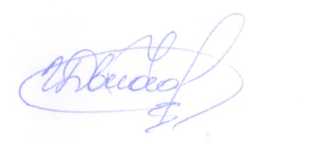 Відповідальний секретар приймальної комісії  			 Ірина РИЖУКДодаток 1 до Правил прийому до Університету в 2021 році Перелік освітніх ступенів та спеціальностей,
за якими оголошується прийом на навчання, ліцензовані обсяги та нормативні терміни навчання Хмельницький університет управління та права імені Леоніда ЮзьковаБакалаврДодаток 2 до Правил прийому до Університету в 2021 роціДодаток 5 до Правил прийому до Університету в 2020 роціПерелік секцій відповідно до спеціальностей підготовки, на які при вступі до університету для навчання за освітнім рівнем бакалавра додатково зараховуються конкурсні бали призерам (особам, нагородженим дипломами І-ІІІ ступенів) ІІІ етапу Всеукраїнських конкурсів-захистів науково-дослідницьких робіт учнів - членів Малої академії наук України за секціями наукових відділень Малої академії наук України 2020 рокуДодаток 6 до Правил прийому до Університету в 2021 роціТАБЛИЦЯ 
переведення середнього бала документа про повну загальну середню освіту, обрахованого за 12-бальною шкалою, в шкалу 100-200Додаток 7 до Правил прийому до Університету в 2021 роціРОЗКЛАД
роботи приймальної комісії Хмельницького університету управління та права імені Леоніда ЮзьковаОбідня перерва: 12.00-13.00 год.* У разі необхідності приймальна комісія може працювати у неділю з 9.00 до 14.00 год.Додаток 8 до Правил прийому до Університету в 2021 роціІнформація про акредитовані та неакредитовані освітні програми Хмельницького університету управління та права імені Леоніда Юзькована 2021-2022 навчальний рікДодаток 9 до Правил прийому до Університету у 2021 роціПравила прийому до аспірантури та докторантуриХмельницького університету управління та права імені Леоніда Юзькова у 2021 роціПРИЙОМ ДО АСПІРАНТУРИІ. Загальні положенняПравила прийому до аспірантури та докторантури Хмельницького університету управління та права імені Леоніда Юзькова у 2021 року (далі – Правила прийому до аспірантури та докторантури) розроблені приймальною комісією Університету відповідно до законодавства України, Постанови Кабінету Міністрів України від 23.03.2016р. № 261 «Про затвердження Положення про підготовку здобувачів вищої освіти ступеня доктора філософії та доктора наук у закладах вищої освіти (наукових установах)» у тому числі Умов прийому на навчання до закладів вищої освіти України в 2021 році, затверджених наказом Міністерства освіти і науки України від 15 жовтня 2020 року № 1274Правила прийому до аспірантури та докторантури діють з 01 липня 2021 року до 30 червня 2022 року.Університет оголошує прийом до аспірантури та докторантури на підготовку фахівців ступеня:1.3.1. доктора філософії за денною і заочною формами навчання за спеціальностями:  051 Економіка;072 Фінанси, банківська справа та страхування; 081 Право; 281 Публічне управління та адміністрування.1.3.2. доктора наук за спеціальностями: - 081 Право; - 281 Публічне управління та адміністрування.Нормативний строк підготовки доктора філософії в аспірантурі становить чотири роки. Нормативний строк підготовки доктора наук в докторантурі становить два роки.Прийом до аспірантури здійснюється на конкурсній основі.Для вступників, які потребують під час вступу поселення у гуртожитку, надання місць у гуртожитку гарантовано (гуртожиток відповідає санітарно-гігієнічним нормам). На навчання для здобуття ступеня доктора філософії до Університету приймаються особи, які здобули ступінь магістра або освітньо-кваліфікаційний рівень спеціаліста.Фінансування підготовки фахівців ступеня доктора філософії та доктора наук в університеті здійснюється за рахунок коштів фізичних, юридичних осіб.Організацію прийому вступників до Університету здійснює приймальна комісія, склад якої затверджується наказом ректора, який є її головою. Приймальна комісія діє згідно з Положенням про приймальну комісію Хмельницького університету управління та права імені Леоніда Юзькова.Ректор Університету забезпечує дотримання законодавства України, в тому числі Умов прийому, цих Правил прийому, а також відкритість та прозорість роботи приймальної комісії.Усі питання, пов’язані з прийомом до Університету, вирішуються приймальною комісією на її засіданнях. Рішення приймальної комісії оприлюднюються на інформаційних стендах приймальної комісії і на офіційному веб-сайті Університету, як правило, в день прийняття, але не пізніше дня, наступного після прийняття.Рішення приймальної комісії, прийняте в межах її повноважень, є підставою для видання відповідного наказу ректором Університету.До аспірантури та докторантури приймаються на навчання громадяни України,  іноземці, а також особи без громадянства, які проживають на території України на законних підставах, та мають документи про вищу освіту, які підтверджують наявність відповідного освітнього (освітньо-кваліфікаційного) рівня. Іноземці та особи без громадянства (далі – іноземці) можуть здобувати вищу освіту за кошти фізичних та/або юридичних осіб, якщо інше не передбачено міжнародними договорами України, згода на обов’язковість яких надана Верховною Радою України, законодавством або угодами між закладами вищої освіти про міжнародну академічну мобільність. Іноземці, які прибувають в Україну для участі в програмах академічної мобільності або для здобуття вищої освіти за узгодженими між Університетом та іноземними закладами вищої освіти освітніми програмами, приймаються на навчання з урахуванням відповідних договірних зобов’язань Університету. ІІ.	Строки та порядок прийому заяв і документів, проведення вступних випробувань, конкурсного відбору та зарахування на навчанняПрийом заяв і документів, вступні випробування, конкурсний відбір та зарахування на навчання до аспірантури Університету проводяться в такі строки (табл. 1):Таблиця 1Строки прийому заяв і документів,
проведення вступних випробувань, конкурсного відбору та зарахування на навчання вступників для здобуття освітньо-наукового ступеня доктора філософії2.2.	Вступники до аспірантури подають заяви для участі у конкурсному відборі тільки в паперовій формі. Заява в паперовій формі подається вступником особисто до приймальної комісії. 2.3.	Під час подання заяви в паперовій формі вступник пред'являє особисто:- документ, що посвідчує особу та громадянство (відповідно до статті 5 Закону України «Про громадянство України»);- військовий квиток або посвідчення про приписку – для військовозобов’язаних; - документ (оригінал) про раніше здобутий ступінь (освітньо-кваліфікаційний рівень), на основі якого здійснюється вступ, і додаток до нього. - сертифікат відповідно до Загальноєвропейської рекомендації з мовної освіти (на рівні не нижче В2) з мов країн Європейського Союзу (за наявності).2.4.	До заяви вступник додає: - особовий листок з обліку кадрів;- копію документа про раніше здобутий ступінь (освітньо-кваліфікаційний рівень), на основі якого здійснюється вступ, і додаток до нього; - копію документа, що посвідчує особу та громадянство;- дві кольорові фотокартки розміром 3 х 4 см;- копії опублікованих наукових праць за спеціальністю (за наявності) або наукову доповідь (реферат) за спеціальністю;- копію сертифіката відповідно до Загальноєвропейської рекомендації з мовної освіти (на рівні не нижче В2) з мов країн Європейського Союзу (за наявності);- у разі потреби документ про визнання особи органами медико-соціальної експертизи особою з інвалідністю.2.5.	Усі копії документів засвідчуються за оригіналами приймальною комісією або в установленому законодавством порядку (нотаріально). Копії документа, що посвідчує особу та громадянство, військового квитка (посвідчення про приписку) не підлягають засвідченню. Копії документів без пред’явлення оригіналів не розглядаються.2.6.	Приймальна комісія здійснює перевірку достовірності даних, поданих вступником для участі в конкурсному відборі, за допомогою Єдиної електронної бази з питань освіти. 2.7. Для конкурсного відбору осіб, які вступають для здобуття ступеня доктора філософії, конкурсний бал обчислюється як сума результатів вступних випробувань та середнього бала додатка до документа про здобутий ступінь (освітньо-кваліфікаційний рівень). 2.8.	Конкурсними предметами вступних випробувань при вступі до аспірантури є: - екзамен зі спеціальності;- екзамен з іноземної мови (англійської, німецької) в обсязі, який відповідає рівню B2 Загальноєвропейських рекомендацій з мовної освіти). Вступник, який підтвердив свій рівень знання англійської мови дійсним сертифікатом відповідно до Загальноєвропейської рекомендації з мовної освіти (на рівні не нижче В2) з мов країн Європейського Союзу звільняється від складання вступного іспиту з іноземної мови. Під час визначення результатів конкурсу зазначений сертифікат прирівнюється до результатів вступного іспиту з іноземної мови з найвищим балом.- екзамен з філософії.2.9.	Результати вступних випробувань до аспірантури дійсні для вступу до Університету протягом 12 місяців.2.10.	Результати вступних випробувань оцінюються за шкалою від 100 до 200 балів. При цьому, мінімальне значення кількості балів, отриманих на вступному випробуванні з кожного конкурсного предмета, з яким вступник допускається до участі у конкурсі, становить 170 балів. 2.11. Середній бал додатка до документа про здобутий ступінь (освітньо-кваліфікаційний рівень) обчислюється за шкалою від 100 до 200 балів, яка затверджується приймальною комісією Університету.2.12. Вага бала з кожного вступного випробування та середнього бала додатка до документа про здобутий ступінь (освітньо-кваліфікаційний рівень) під час визначення результатів конкурсу становить 1.2.13.	Для проведення вступних випробувань створюються екзаменаційні комісії. До складу екзаменаційних комісій включаються доктори філософії (кандидати наук) та доктори наук, які здійснюють наукові дослідження за відповідною спеціальністю. До складу екзаменаційних комісій за згодою можуть входити також представники інших закладів вищої освіти (наукових установ), з якими укладено договори про ведення спільної наукової діяльності, та/або спільного керівництва дослідженнями аспірантів, та/або спільного виконання освітньо-наукової програми або якщо здійснюється підготовка докторів філософії за освітньо-науковою програмою, узгодженою між університетом і науковою установою. До складу екзаменаційної комісії з іноземної мови можуть включатися також особи, які не мають наукового ступеня і вченого звання, але вільно володіють відповідною іноземною мовою і мають досвід викладання іноземної мови у закладах вищої освіти не менше десяти років. 2.14.	Приймальна комісія розглядає заяви та документи вступників та приймає рішення про допуск до участі у вступних випробуваннях для вступу на навчання в аспірантурі протягом трьох робочих днів з дати завершення строку подання заяв. Рішення приймається з врахуванням результатів співбесіди вступника з потенційним науковим керівником, розгляду наукової доповіді (реферату) або поданих наукових праць з урахуванням письмового висновку потенційного наукового керівника. Наукова доповідь (реферат) обов’язково повинна містити декларацію про дотримання академічної доброчесноті. Якщо подана наукова доповідь (реферат) не дає підстав рекомендувати претендента до вступу в аспірантуру, претендент не допускається до вступних випробувань. 2.15.	Програми вступних випробувань та методичні рекомендації до написання наукової доповіді (реферату) розробляються і затверджуються не пізніше ніж за три місяці до початку прийому документів та оприлюднюються на веб-сайті Університету.2.16.	Особи, які без поважних причин не з’явилися на вступні випробування у визначений розкладом час, особи, знання яких було оцінено балами нижче встановленого Правилами прийому мінімального рівня, а також особи, які забрали документи після дати закінчення прийому документів, до участі в наступних вступних випробуваннях та у конкурсному відборі не допускаються. Перескладання вступних випробувань не допускається.2.17.	Апеляції на результати вступних випробувань розглядає апеляційна комісія, склад та порядок роботи якої затверджуються наказом ректора.Апеляції подаються вступником особисто в письмовій формі не пізніше наступного дня після оголошення результатів вступних випробувань.Розгляд апеляцій проводиться на засіданні апеляційної комісії, як правило, у присутності вступника не пізніше наступного робочого дня після її подання. При необхідності комісії подаються екзаменаційні документи, запрошуються на її засідання голови та члени предметних екзаменаційних і фахових атестаційних комісій. Додаткове опитування вступників при розгляді апеляції не допускається. Апеляції з питань відсторонення від випробування не розглядаються.За результатом розгляду апеляції вступнику не пізніше наступного після засідання приймальної комісії робочого дня дається письмова відповідь.2.19.	На підставі результатів вступних випробувань приймальна комісія формує рейтинговий список вступників і приймає рішення щодо рекомендування до зарахування. При однаковому конкурсному балові право на першочергове зарахування до аспірантури мають вступники, які мають вищий конкурсний бал з вступного випробування зі спеціальності. 2.20.	У рейтинговому списку вступників зазначаються:- прізвище, ім’я та по батькові вступника;- конкурсний бал вступника;- право на першочергове зарахування при однаковому конкурсному балові.2.21.	Рейтинговий список вступників впорядковується:- за конкурсним балом від більшого до меншого;- з врахуванням права на першочергове зарахування при однаковому конкурсному балові.2.22.	Списки вступників, рекомендованих до зарахування, формуються приймальною комісією та оприлюднюються шляхом розміщення на інформаційних стендах приймальних комісій та веб-сайті Університету. 2.23.	Про зарахування до аспірантури або відмову у зарахуванні до аспірантури вступнику повідомляється в п’ятиденний строк з дня прийняття приймальною комісією відповідного рішення.2.24.	Наказ про зарахування на навчання видається ректором Університету на підставі рішення приймальної комісії. Накази про зарахування на навчання оприлюднюються на інформаційному стенді приймальної комісії. Кожному аспіранту одночасно з його зарахуванням відповідним наказом ректора університету призначається науковий керівник.2.25.	Розрахунок вартості навчання здійснюється у межах фактичних витрат на підготовку фахівця й офіційно визначеного рівня інфляції за попередній рік. Оплата вартості навчання здійснюється на договірній основі за рахунок коштів фізичних та юридичних осіб, як правило, на початку навчального року у визначені договором строки.ПРИЙОМ ДО ДОКТОРАНТУРИІ. Загальні положенняДо докторантури приймаються особи, які мають ступінь доктора філософії, наукові здобутки та опубліковані праці з обраної спеціальності (зокрема публікації в міжнародних реферованих журналах, індексованих в наукометричних базах, згідно з вимогами до рівня наукової кваліфікації осіб, які здобувають наукові ступені) і які мають наукові результати, що потребують завершення або оформлення у вигляді дисертації, монографії чи наукової доповіді за сукупністю статей.1.2. Вступ до докторантури здійснюється на конкурсній основі.1.3. Підготовка осіб у докторантурі здійснюється за кошти юридичних та/або фізичних осіб (на умовах договору).ІІ. Перелік документів для вступу до докторантури2.1. Для вступу до докторантури Університету вступник особисто подає до відділу аспірантури та докторантури такі документи: 1) заяву про вступ до докторантури; 2) письмову характеристику наукової діяльності вступника, надану доктором наук з відповідної спеціальності, який є штатним науково-педагогічним або науковим працівником Університету, із згодою бути науковим консультантом у разі зарахування вступника до докторантури; 3) розгорнуту пропозицію претендента для вступу до докторантури, в якій міститься план дослідницької роботи та інформація про обсяг наукової роботи, необхідної для підготовки результатів проведених досліджень до захисту; 4) список та копії опублікованих наукових праць і винаходів;5) копію диплома доктора філософії або кандидата наук; 6) особовий листок з обліку кадрів (з фотокарткою 4х6), засвідчений печаткою тієї установи, в якій працює вступник до докторантури; 7) копію паспорта. 2.2. При поданні документів вступник зобов’язаний особисто пред’явити оригінали паспорта, диплома доктора філософії або кандидата наук. При прийнятті на підготовку в докторантурі осіб, які подають документ про здобутий за кордоном рівень освіти (далі – Документ), обов'язковою є процедура визнання і встановлення еквівалентності Документа, що здійснюється відповідно до наказу Міністерства освіти і науки України «Деякі питання визнання в Україні іноземних документів про освіту» від 05.05.2015 року № 504, зареєстрованого в Міністерстві юстиції України 07.05.2015 року за № 614/27059. ІІІ. Порядок вступу до докторантури3.1. Прийом до докторантури здійснюється за рішенням вченої ради Університету з урахуванням наукових, науково-технічних досягнень вступника за обраною спеціальністю відповідно до встановлених вимог та висновків кафедр, сформованих на підставі наукової доповіді вступника до докторантури. 3.2. Документи подаються у відділ докторантури та аспірантури Університету, після чого направляються на відповідну кафедру. 3.3. Кафедра розглядає розгорнуті пропозиції вступників до докторантури, в яких міститься план дослідницької роботи та інформація про обсяг наукової роботи, необхідної для підготовки результатів проведених досліджень до захисту, список опублікованих праць, та заслуховує наукові доповіді вступників. Шляхом голосування кафедра визначає можливість зарахування кожного вступника до докторантури та подає висновки у відділ аспірантури та докторантури. Рішення кафедри вважається прийнятим, якщо за нього проголосувало більше половини науково-педагогічних працівників, присутніх на засіданні. 3.4. Відділ аспірантури та докторантури формує проект рейтингового списку вступників до докторантури та подає його на розгляд вченої ради Університету. 4. Терміни приймання заяв та документів для вступу до докторантуриНаказ про зарахування до докторантури видається ректором Університету на підставі рішення вченої ради Університету та оприлюднюється на веб-сайті Університету.Етапи вступної кампаніїДенна форма навчанняЗаочна форма навчанняЗаочна форма навчанняЗаочна форма навчанняЗаочна форма навчанняВступники на основі повноїзагальної середньої освітиВступники на основі повноїзагальної середньої освітиВступники на основі повноїзагальної середньої освітиВступники на основі повноїзагальної середньої освітиВступники на основі повноїзагальної середньої освітиПочаток реєстрації електронних кабінетів вступників, завантаження додатків до документів про повну загальну середню освіту та фотокарток01 липня  2021 року01 липня  2021 року01липня 2020 року01липня 2020 року01липня 2020 рокуПочаток прийому заяв та документів14 липня  2021 року14 липня  2021 рокуСесія 1Сесія 2Сесія 3Початок прийому заяв та документів14 липня  2021 року14 липня  2021 року14 липня 2021 року26 серпня 2021 року23 вересня 2021 рокуЗакінчення прийому заяв та документів від осіб, які складають вступні іспити або проходять співбесіду18-00
16 липня   2021 року18-00
16 липня   2021 року18-00
16 липня   2021 року18-0027 серпня2021 року12-0024 вересня2021 рокуЗакінчення прийому заяв та документів від осіб, які вступають за результатами зовнішнього незалежного оцінювання18-00
23 липня  2021 року18-00
23 липня  2021 року18-00
31 липня   2021 року18-0030 серпня 2021 року18-0025 вересня 2021 рокуСтроки проведення Університетом вступних іспитів 1 – 13 липня 2021 року1 – 13 липня 2021 року27 – 31 липня2021 року28 - 30 серпня 2021 року24 - 26 вересня 2021 рокуСтроки проведення Університетом співбесід17 – 19 липня 2021 року17 – 19 липня 2021 року27 – 29 липня 2021 року28-30 серпня 2021 року24-26 вересня2021 рокуТермін оприлюднення рейтингового списку та списку рекомендованих до зарахування з повідомленням про отримання чи неотримання ними права здобувати вищу освіту за регіональним замовленням з числа вступників, які проходили співбесіду не пізніше 12-00 год20 липня2021 рокуне пізніше 12-00 год20 липня2021 року---Виконання вступниками, які проходили співбесіду, вимог до зарахування на місця за регіональним замовленнямне пізніше 10-00 23 липня 2021 рокуне пізніше 10-00 23 липня 2021 року---Термін формування рейтингових списків вступників, які вступають на основі результатів зовнішнього незалежного оцінювання та вступних іспитів (у тому числі за квотою-1), надання рекомендацій до зарахування та оприлюднення списку рекомендованих з повідомленням про отримання чи неотримання ними права здобувати вищу освіту за регіональним замовленнямне пізніше 28 липня2021 рокуне пізніше 28 липня2021 рокуза кошти фізичних та юридичних осіб – не пізніше 12-00 
02 серпня 2021 рокуза кошти фізичних та юридичних осіб – не пізніше 12-00 
31 серпня 2021 рокуза кошти фізичних та юридичних осіб – не пізніше 12-00 
26 вересня  2021 рокуВиконання вступниками, які рекомендовані до зарахування за регіональним замовленням, вимог до зарахуванняне пізніше 18-00 
02 серпня 2021 рокуне пізніше 18-00 
02 серпня 2021 рокуне пізніше 18-00 
02 серпня 2021 року не пізніше 18-00 
15 вересня 2021 року не пізніше 18-00 
15 жовтня 2021 рокуНадання рекомендацій до зарахування та оприлюднення списку рекомендованих для вступників, які вступають на місця за кошти фізичних та/або юридичних осіб на фіксовані (закриті) конкурсні пропозиції, здійснюється не раніше 10 серпня 2021 рокуне раніше 10 серпня 2021 рокуне раніше 10 серпня 2021 рокуне раніше 20 вересня 2021 року не раніше20 жовтня 2021 рокуВиконання вступниками, які рекомендовані до зарахування за кошти фізичних або юридичних осіб, за рахунок цільових пільгових державних кредитів, вимог до зарахуванняне пізніше 12-00 29 вересня 2021 рокуне пізніше 12-00 29 вересня 2021 рокуне пізніше 12-00 05 серпня 2021 рокуне пізніше 12-00 02 вересня 2021 рокуне пізніше 12-00 29 вересня 2021 рокуТерміни зарахування вступниківза регіональним замовленням – не пізніше 09 серпня 2021 року;за кошти фізичних та юридичних осіб, за рахунок цільових пільгових державних кредитів – не пізніше 
30 вересня 2021 рокуза регіональним замовленням – не пізніше 09 серпня 2021 року;за кошти фізичних та юридичних осіб, за рахунок цільових пільгових державних кредитів – не пізніше 
30 вересня 2021 рокуза кошти фізичних та юридичних осіб– не пізніше 
07 серпня 2021 рокуза кошти фізичних та юридичних осіб– не пізніше 
03 вересня 2021 рокуза кошти фізичних та юридичних осіб– не пізніше 
30 вересня 2021 рокуПереведення на вакантні місця регіонального замовлення, за рахунок цільових пільгових державних кредитів осіб, які зараховані на навчання за кошти фізичних або юридичних осіб на основі повної загальної середньої освіти (у межах цих Правил прийому)не пізніше 19 серпня 2021 рокуне пізніше 19 серпня 2021 року--Етапи вступної кампаніїДенна та заочна форма навчанняПочаток прийому заяв та документів14 липня 2021 рокуЗакінчення прийому заяв та документів 18-00 год. 23 липня 2021 рокуСтроки проведення Університетом вступних випробувань 24 – 30 липня 2021 рокуТермін оприлюднення рейтингового списку вступників не пізніше 12-00 
01 вересня 2020 рокуВиконання вступниками, які рекомендовані до зарахування за кошти фізичних/юридичних осіб вимог до зарахуванняне пізніше 18-00 
07 серпня 2021 рокуТерміни зарахування вступниківза кошти фізичних та юридичних осіб – не пізніше 07 серпня 2021 рокуЕтапи вступної кампаніїДенна форма навчанняЗаочна форма навчанняЗаочна форма навчанняПочаток прийому заяв та документів14 липня 2021 рокуСесія 1Сесія 2Початок прийому заяв та документів14 липня 2021 року14 липня 2021 року17 вересня 2021рокуЗакінчення прийому заяв та документів18-00 год. 23 липня 2021 року18-00 год. 29 липня 2021 року18-00
20 вересня  2021 рокуСтроки проведення фахових вступних випробувань 24 – 30 липня 2021 року24 – 30 липня 2021 року21-23 вересня 2021 рокуТермін оприлюднення рейтингового списку вступниківне пізніше 12-00 
01 серпня 2021 рокуне пізніше 12-00 
01 серпня 2021 рокуне пізніше 12-00 
24 вересня 2021 рокуВиконання вступниками, які рекомендовані до зарахування за кошти фізичних/юридичних  осіб вимог до зарахуванняне пізніше 18-00 
07 серпня 2021 рокуне пізніше 18-00 
07 серпня 2021 рокуне пізніше 18-00 
29 вересня 2021 рокуТерміни зарахування вступниківза кошти фізичних та юридичних осіб – не пізніше 07 серпня 2021 рокуза кошти фізичних та юридичних осіб – не пізніше 07 серпня 2021 рокуне пізніше 30 вересня 2021року Етапи вступної кампаніїДенна форма навчанняЗаочна форма навчанняЗаочна форма навчанняЗаочна форма навчанняЗаочна форма навчанняЗаочна форма навчанняЗаочна форма навчанняЗаочна форма навчанняЗаочна форма навчанняЕтапи вступної кампаніїСпеціальності Спеціальності Спеціальності Спеціальності Спеціальності Спеціальності Спеціальності Спеціальності Етапи вступної кампанії072 Фінанси, банківська права та страхування 073 Менеджмент, 262 Правоохоронна діяльність, 281 Публічне управління та адміністрування281 Публічне управління та адміністрування 281 Публічне управління та адміністрування 281 Публічне управління та адміністрування 073 Менеджмент, 072 Фінанси, банківська права та страхування, 262 Правоохоронна діяльність, 281 Публічне управління та адміністрування з числа вступників, які не є державними службовцями073 Менеджмент, 072 Фінанси, банківська права та страхування, 262 Правоохоронна діяльність, 281 Публічне управління та адміністрування з числа вступників, які не є державними службовцями073 Менеджмент, 072 Фінанси, банківська права та страхування, 262 Правоохоронна діяльність, 281 Публічне управління та адміністрування з числа вступників, які не є державними службовцями 073 Менеджмент, 072 Фінанси, банківська права та страхування, 262 Правоохоронна діяльність, 281 Публічне управління та адміністрування з числа вступників, які не є державними службовцями 073 Менеджмент, 072 Фінанси, банківська права та страхування, 262 Правоохоронна діяльність, 281 Публічне управління та адміністрування з числа вступників, які не є державними службовцямиЕтапи вступної кампанії072 Фінанси, банківська права та страхування 073 Менеджмент, 262 Правоохоронна діяльність, 281 Публічне управління та адмініструванняза державним замовленням та за кошти фізичних, юридичних осіб з числа вступників, які є державними службовцями)за кошти фізичних юридичних осіб з числа вступників, які не є державними службовцямиза кошти фізичних юридичних осіб з числа вступників, які не є державними службовцямиСесія 1Сесія 1Сесія 2Сесія 2Сесія 3Реєстрація вступників для складання єдиного вступного іспиту з іноземної мови 11 травня – 03 червня2021 року -11 травня – 03 червня2021 року 11 травня – 03 червня2021 року 11 травня – 03 червня2021 року11 травня – 03 червня2021 рокуВідповідно до встановленого графікаВідповідно до встановленого графікаСкладання додаткових фахових вступних випробувань для вступників, які вступають на основі ступеня вищої освіти (освітньо-кваліфікаційного рівня), здобутого за іншою спеціальністю (напрямом підготовки)11 травня – 29 травня2021 року-11 травня – 29 травня2021 року11 травня – 29 травня2021 року11 травня – 29 травня2021 рокуПочаток прийому заяв  та документів22 червня2021 року22 червня2021 року22 червня2021 року22 червня2021 року22 червня2021 року20 вересня2021 року20 вересня2021 року20 лис-   топада 20 лис-   топада Закінчення прийому 
заяв та документів для осіб, які вступають на основі результатів єдиного вступного іспиту та фахового вступного випробування,а також осіб, які мають право вступати на основі здобутого освітнього ступеня магістра чи спеціаліста (окрім вступу за спеціальністю 081 Право)25 червня 2021 року-22 серпня 2021 року31 липня 2021 року31 липня 2021 року25 вересня 2021 року25 вересня 2021 року25 листо-пада25 листо-падаПрийом заяв та документів, для осіб, які вступають на основі вступних іспитів (замість документа про здобутий освітній рівень може подаватись довідка про завершення навчання) 22 - 25 червня2021 року22 - 25 червня2021 року22 - 25 червня2021 року22 - 25 червня2021 року22 - 25 червня2021 року22 - 25 червня2021 року22 - 25 червня2021 рокуОсновна сесія єдиного вступного іспиту з іноземної мови 30 червня 2021 року-30 червня 2021 року30 червня 2021 року30 червня 2021 рокуВідповідно до встановленого графікаВідповідно до встановленого графікаВступні іспити з іноземної мови у випадках, визначених цими правилами випадкахпроводяться за графіком основної сесії єдиного вступного іспиту з іноземної мови-проводяться за графіком основної сесії єдиного вступного іспиту з іноземної мовипроводяться за графіком основної сесії єдиного вступного іспиту з іноземної мовипроводяться за графіком основної сесії єдиного вступного іспиту з іноземної мовипроводяться за графіком основної сесії єдиного вступного іспиту з іноземної мовипроводяться за графіком основної сесії єдиного вступного іспиту з іноземної мовиФахові вступні випробування, а також додаткові фахові вступні випробування для вступників, які вступають на основі ступеня вищої освіти (освітньо-кваліфікаційного рівня), здобутого за іншою спеціальністю (напрямом підготовки), і вже складали єдиний вступний іспитз 05 серпня по 26 серпня2021 року27-31 серпня 2021 рокуз 05 по 30 серпня2021 рокуз 05 серпня по 04 вересня2021 рокуз 05 серпня по 04 вересня2021 рокуз 26 вересня2021 рокуз 26 вересня2021 рокуз 26 листо-пада з 26 листо-пада Термін оприлюднення рейтингового списку вступниківне пізніше 01 серпня 2021 року не пізніше 01 серпня 2021 року не пізніше 01 серпня 2021 року не пізніше 01 серпня 2021 року не пізніше 01 серпня 2021 року не пізніше 01 серпня 2021 року не пізніше 01 серпня 2021 року не пізніше 01 серпня 2021 року не пізніше 28 листо-пада 2021 року Надання рекомендацій для зарахування за державним/регіональним замовленням не пізніше 02  серпня 2021 рокуне пізніше 02  серпня 2021 року-------Надання рекомендацій до зарахування за кошти фізичних або юридичних осіб не пізніше 08  серпня 2021 рокуне пізніше 08  серпня 2021 рокуне пізніше 08  серпня 2021 рокуне пізніше 08  серпня 2021 рокуне пізніше 08  серпня 2021 рокуне пізніше 08  серпня 2021 рокуне пізніше 08  серпня 2021 рокуне пізніше 08  серпня 2021 рокуне пізніше 29 листо-пада  2021 рокуВиконання вимог Правил прийому для зарахування за державним/регіональним замовленнямне пізніше 18.0007 серпня2021 рокуне пізніше 18.0007 серпня2021 року-------Виконання вступниками, які рекомендовані до зарахування за кошти фізичних або юридичних осіб вимог до зарахуванняне пізніше 18.00 год. 15 серпня 2021 рокуне пізніше 18.00 год. 15 серпня 2021 рокуне пізніше 18.00 год. 15 серпня 2021 рокуне пізніше 18.00 год. 15 серпня 2021 рокуне пізніше 18.00 год. 15 серпня 2021 рокуне пізніше 18.00 год. 15 серпня 2021 рокуне пізніше 18.00 год. 15 серпня 2021 рокуне пізніше 18.00 год. 15 серпня 2021 рокуне пізні-ше 12.0030 листо-пда 2021 рокуНаказ про зарахування за державним/регіональним замовленням не пізніше 12 серпня2021 рокуне пізніше 12 серпня2021 рокуне пізніше 12 серпня2021 рокуне пізніше 12 серпня2021 року-----Наказ про зарахування за рахунок коштів фізичних, юридичних осіб15серпня 2021 року15серпня 2021 року15серпня 2021 року15серпня 2021 року15серпня 2021 року15серпня 2021 року15серпня 2021 року15серпня 2021 рокуне пізніше 30 листо-пада2021 рокуЕтапи вступної кампаніїДенна форма навчанняЗаочна форма навчанняЕтапи вступної кампаніїСпеціальність 081 Право Спеціальність 081 Право Початок реєстрації для складання єдиного вступного іспиту з іноземної мови та єдиного фахового вступного випробування 11 травня 2021 року11 травня 2021 рокуЗакінчення реєстрації для складання єдиного вступного іспиту з іноземної мови та єдиного фахового вступного випробування 03 червня2021 року03 червня2021 рокуРеєстрація електронних кабінетів вступників, завантаження необхідних документів  З 01 липня 2021 рокуЗ 01 липня 2021 рокуПочаток прийому заяв та документів 15 липня2021 року15 липня2021 рокуЗакінчення строку прийому заяв та документів23липня 2021 року23липня 2021 рокуПрийом заяв та документів, для осіб, які вступають на основі вступних іспитів (замість документа про здобутий освітній рівень може подаватись довідка про завершення навчання)15 - 23 липня2021 року15 - 23 липня2021 рокуОсновна сесія єдиного вступного іспиту з іноземної мови30 червня 2021 року30 червня 2021 рокуОсновна сесія єдиного фахового вступного випробування 02 липня 2021 року02 липня 2021 рокуВступні іспити з іноземної мови та фахові вступні випробування у випадках, визначених цими Правилами проводяться за графіком основної сесії єдиного вступного іспиту з іноземної мовипроводяться за графіком основної сесії єдиного вступного іспиту з іноземної мовиТермін оприлюднення рейтингового списку вступниківне пізніше 01 серпня 2021 року не пізніше 01 серпня 2021 року Надання рекомендацій для зарахування за регіональним замовленням не пізніше 02  серпня 2021 року-Надання рекомендацій до зарахування за кошти фізичних або юридичних осіб не пізніше 13 серпня 2021 рокуне пізніше 13 серпня 2021 рокуВиконання вимог Правил прийому для зарахування за регіональним замовленням не пізніше 18.0007 серпня2021 рокуне пізніше 18.0007 серпня2021 рокуВиконання вступниками, які рекомендовані до зарахування за кошти фізичних або юридичних осіб вимог до зарахуванняне пізніше 18.00 год. 24 серпня2021 рокуне пізніше 18.00 год. 24 серпня2021 рокуНаказ про зарахування за державним/регіональним замовленням 12 серпня2021 року-Наказ про зарахування за рахунок коштів фізичних, юридичних осібне пізніше 18.00 год. 25 серпня2021 рокуне пізніше 18.00 год. 25серпня2021 рокуПереведення на вакантні місця регіонального замовлення та на місця за рахунок цільових пільгових державних кредитів осіб, які зараховані на навчання за кошти фізичних та/або юридичних осіб (відповідно до цих Правил)не пізніше 19 серпня2021 року-СпеціальностіВступні випробування 072 Фінанси, банківська справа та страхуванняАнглійська моваМатематика073 Менеджмент Англійська моваМатематика081 Право Англійська моваМатематика281 Публічне управління та адмініструванняАнглійська моваМатематикаГалузі знаньГалузі знаньСпеціальність Спеціальність Спеціальність Ліцензовані обсягиЛіцензовані обсягиЛіцензовані обсягиЛіцензовані обсягиЛіцензовані обсягиЛіцензовані обсягиЛіцензовані обсягиНормативні терміни навчанняНормативні терміни навчанняНормативні терміни навчанняНормативні терміни навчання Вартість одного року навчання, грн.*  Вартість одного року навчання, грн.*  Вартість одного року навчання, грн.*  Вартість одного року навчання, грн.*  Вартість одного року навчання, грн.* КодНазваКодНазваНазваДенна форма навчанняДенна форма навчанняДенна форма навчанняЗаочна форма навчанняЗаочна форма навчанняЗаочна форма навчанняЗаочна форма навчанняДенна форма навчанняДенна форма навчанняЗаочна форма навчанняЗаочна форма навчанняДенна форма навчанняДенна форма навчанняДенна форма навчанняЗаочна форма навчанняЗаочна форма навчанняФакультет управління та економікиФакультет управління та економікиФакультет управління та економікиФакультет управління та економікиФакультет управління та економікиФакультет управління та економікиФакультет управління та економікиФакультет управління та економікиФакультет управління та економікиФакультет управління та економікиФакультет управління та економікиФакультет управління та економікиФакультет управління та економікиФакультет управління та економікиФакультет управління та економікиФакультет управління та економікиФакультет управління та економікиФакультет управління та економікиФакультет управління та економікиФакультет управління та економікиФакультет управління та економіки07Управління та адміністрування072Фінанси, банківська справа та страхуванняФінанси, банківська справа та страхування404040202020204 р.4 р. 4 р. 6 м. 4 р. 6 м.07Управління та адміністрування073Менеджмент Менеджмент 606060606060604 р.4 р.4 р. 6 м.4 р. 6 м.24Сфера обслуговування242ТуризмТуризм303030202020204 р.4 р. 4 р. 6 м. 4 р. 6 м.28Публічне управління та адміністрування281Публічне управління та адмініструванняПублічне управління та адміністрування404040202020204 р.4 р.4 р. 6 м.4 р. 6 м.Юридичний факультетЮридичний факультетЮридичний факультетЮридичний факультетЮридичний факультетЮридичний факультетЮридичний факультетЮридичний факультетЮридичний факультетЮридичний факультетЮридичний факультетЮридичний факультетЮридичний факультетЮридичний факультетЮридичний факультетЮридичний факультетЮридичний факультетЮридичний факультетЮридичний факультетЮридичний факультетЮридичний факультет08Право081ПравоПраво1301301301001001001004 р.  4 р.  4 р. 6 м.4 р. 6 м.23Соціальна робота232Соціальне забезпеченняСоціальне забезпечення25252555554 р.  4 р.  4 р. 6 м.4 р. 6 м.29Міжнародні відносини293Міжнародне правоМіжнародне право202020101010104 р.  4 р.  4 р. 6 м.4 р. 6 м.МагістрМагістрМагістрМагістрМагістрМагістрФакультет управління та економікиФакультет управління та економікиФакультет управління та економікиФакультет управління та економікиФакультет управління та економікиФакультет управління та економікиФакультет управління та економікиФакультет управління та економікиФакультет управління та економікиФакультет управління та економікиФакультет управління та економікиФакультет управління та економікиФакультет управління та економікиФакультет управління та економікиФакультет управління та економікиФакультет управління та економікиФакультет управління та економікиФакультет управління та економікиФакультет управління та економікиФакультет управління та економікиФакультет управління та економіки07Управління та адміністрування072Фінанси, банківська справа та страхуванняФінанси, банківська справа та страхування151515151515151 р.  6 м.1 р.  6 м.2 р. 2 р. 07Управління та адміністрування073МенеджментМенеджмент505050505050501 р.  6 м.1 р.  6 м.2 р. 2 р. 28Публічне управління та адміністрування281Публічне управління та адмініструванняПублічне управління та адміністрування303030707070701 р. 6 м.  1 р. 6 м.  1 р. 4 м.1 р. 4 м.Юридичний факультетЮридичний факультетЮридичний факультетЮридичний факультетЮридичний факультетЮридичний факультетЮридичний факультетЮридичний факультетЮридичний факультетЮридичний факультетЮридичний факультетЮридичний факультетЮридичний факультетЮридичний факультетЮридичний факультетЮридичний факультетЮридичний факультетЮридичний факультетЮридичний факультетЮридичний факультетЮридичний факультет08Право081081Право100100100757575751 р. 6 м.1 р. 6 м.1 р. 6 м.1 р. 6 м.26Цивільна безпека262262Правоохоронна діяльність202020404040401 р. 6 м.1 р. 6 м.1 р. 6 м.1 р. 6 м.* Дані за результатами прийому 2020 р.* Дані за результатами прийому 2020 р.* Дані за результатами прийому 2020 р.* Дані за результатами прийому 2020 р.* Дані за результатами прийому 2020 р.Перелік конкурсних предметів у сертифікаті Українського центру оцінювання якості освіти (вступних екзаменів)Хмельницький університет управління та права імені Леоніда ЮзьковаПерелік конкурсних предметів у сертифікаті Українського центру оцінювання якості освіти (вступних екзаменів)Хмельницький університет управління та права імені Леоніда ЮзьковаПерелік конкурсних предметів у сертифікаті Українського центру оцінювання якості освіти (вступних екзаменів)Хмельницький університет управління та права імені Леоніда ЮзьковаПерелік конкурсних предметів у сертифікаті Українського центру оцінювання якості освіти (вступних екзаменів)Хмельницький університет управління та права імені Леоніда ЮзьковаПерелік конкурсних предметів у сертифікаті Українського центру оцінювання якості освіти (вступних екзаменів)Хмельницький університет управління та права імені Леоніда ЮзьковаПерелік конкурсних предметів у сертифікаті Українського центру оцінювання якості освіти (вступних екзаменів)Хмельницький університет управління та права імені Леоніда ЮзьковаПерелік конкурсних предметів у сертифікаті Українського центру оцінювання якості освіти (вступних екзаменів)Хмельницький університет управління та права імені Леоніда ЮзьковаПерелік конкурсних предметів у сертифікаті Українського центру оцінювання якості освіти (вступних екзаменів)Хмельницький університет управління та права імені Леоніда ЮзьковаПерелік конкурсних предметів у сертифікаті Українського центру оцінювання якості освіти (вступних екзаменів)Хмельницький університет управління та права імені Леоніда ЮзьковаПерелік конкурсних предметів у сертифікаті Українського центру оцінювання якості освіти (вступних екзаменів)Хмельницький університет управління та права імені Леоніда ЮзьковаПерелік конкурсних предметів у сертифікаті Українського центру оцінювання якості освіти (вступних екзаменів)Хмельницький університет управління та права імені Леоніда ЮзьковаПерелік конкурсних предметів у сертифікаті Українського центру оцінювання якості освіти (вступних екзаменів)Хмельницький університет управління та права імені Леоніда ЮзьковаПерелік конкурсних предметів у сертифікаті Українського центру оцінювання якості освіти (вступних екзаменів)Хмельницький університет управління та права імені Леоніда ЮзьковаПерелік конкурсних предметів у сертифікаті Українського центру оцінювання якості освіти (вступних екзаменів)Хмельницький університет управління та права імені Леоніда ЮзьковаПерелік конкурсних предметів у сертифікаті Українського центру оцінювання якості освіти (вступних екзаменів)Хмельницький університет управління та права імені Леоніда ЮзьковаПерелік конкурсних предметів у сертифікаті Українського центру оцінювання якості освіти (вступних екзаменів)Хмельницький університет управління та права імені Леоніда ЮзьковаПерелік конкурсних предметів у сертифікаті Українського центру оцінювання якості освіти (вступних екзаменів)Хмельницький університет управління та права імені Леоніда ЮзьковаПерелік конкурсних предметів у сертифікаті Українського центру оцінювання якості освіти (вступних екзаменів)Хмельницький університет управління та права імені Леоніда ЮзьковаПерелік конкурсних предметів у сертифікаті Українського центру оцінювання якості освіти (вступних екзаменів)Хмельницький університет управління та права імені Леоніда ЮзьковаПерелік конкурсних предметів у сертифікаті Українського центру оцінювання якості освіти (вступних екзаменів)Хмельницький університет управління та права імені Леоніда ЮзьковаПерелік конкурсних предметів у сертифікаті Українського центру оцінювання якості освіти (вступних екзаменів)Хмельницький університет управління та права імені Леоніда ЮзьковаПерелік конкурсних предметів у сертифікаті Українського центру оцінювання якості освіти (вступних екзаменів)Хмельницький університет управління та права імені Леоніда ЮзьковаПерелік конкурсних предметів у сертифікаті Українського центру оцінювання якості освіти (вступних екзаменів)Хмельницький університет управління та права імені Леоніда ЮзьковаПерелік конкурсних предметів у сертифікаті Українського центру оцінювання якості освіти (вступних екзаменів)Хмельницький університет управління та права імені Леоніда ЮзьковаПерелік конкурсних предметів у сертифікаті Українського центру оцінювання якості освіти (вступних екзаменів)Хмельницький університет управління та права імені Леоніда ЮзьковаПерелік конкурсних предметів у сертифікаті Українського центру оцінювання якості освіти (вступних екзаменів)Хмельницький університет управління та права імені Леоніда ЮзьковаПерелік конкурсних предметів у сертифікаті Українського центру оцінювання якості освіти (вступних екзаменів)Хмельницький університет управління та права імені Леоніда ЮзьковаПерелік конкурсних предметів у сертифікаті Українського центру оцінювання якості освіти (вступних екзаменів)Хмельницький університет управління та права імені Леоніда ЮзьковаПерелік конкурсних предметів у сертифікаті Українського центру оцінювання якості освіти (вступних екзаменів)Хмельницький університет управління та права імені Леоніда ЮзьковаПерелік конкурсних предметів у сертифікаті Українського центру оцінювання якості освіти (вступних екзаменів)Хмельницький університет управління та права імені Леоніда ЮзьковаПерелік конкурсних предметів у сертифікаті Українського центру оцінювання якості освіти (вступних екзаменів)Хмельницький університет управління та права імені Леоніда ЮзьковаПерелік конкурсних предметів у сертифікаті Українського центру оцінювання якості освіти (вступних екзаменів)Хмельницький університет управління та права імені Леоніда ЮзьковаПерелік конкурсних предметів у сертифікаті Українського центру оцінювання якості освіти (вступних екзаменів)Хмельницький університет управління та права імені Леоніда ЮзьковаПерелік конкурсних предметів у сертифікаті Українського центру оцінювання якості освіти (вступних екзаменів)Хмельницький університет управління та права імені Леоніда ЮзьковаПерелік конкурсних предметів у сертифікаті Українського центру оцінювання якості освіти (вступних екзаменів)Хмельницький університет управління та права імені Леоніда ЮзьковаПерелік конкурсних предметів у сертифікаті Українського центру оцінювання якості освіти (вступних екзаменів)Хмельницький університет управління та права імені Леоніда ЮзьковаСпеціальності ступеня бакалавра Спеціальності ступеня бакалавра Спеціальності ступеня бакалавра Спеціальності ступеня бакалавра Спеціальності ступеня бакалавра Спеціальності ступеня бакалавра Спеціальності ступеня бакалавра Спеціальності ступеня бакалавра Спеціальності ступеня бакалавра Спеціальності ступеня бакалавра Спеціальності ступеня бакалавра Перелік конкурсних предметів (вступних екзаменів)Перелік конкурсних предметів (вступних екзаменів)Перелік конкурсних предметів (вступних екзаменів)Перелік конкурсних предметів (вступних екзаменів)Перелік конкурсних предметів (вступних екзаменів)Перелік конкурсних предметів (вступних екзаменів)Перелік конкурсних предметів (вступних екзаменів)Вага предметів сертифікату ЗНОВага предметів сертифікату ЗНОВага предметів сертифікату ЗНОВага предметів сертифікату ЗНОВага атестату про повну загальну освітуВага атестату про повну загальну освітуМінімальна
кількість балів для допуску до участі в конкурсіМінімальна
кількість балів для допуску до участі в конкурсіМінімальна
кількість балів для допуску до участі в конкурсіМінімальна
кількість балів для допуску до участі в конкурсіМінімальна
кількість балів для допуску до участі в конкурсіНазваНазваНазваКодКількість місць за денною формою навчання*Кількість місць за денною формою навчання*Кількість місць за денною формою навчання*Кількість місць за денною формою навчання*Кількість місць за денною формою навчання* Квота -1 Квота -1Денна форма(бюджетні конкурсні пропозиції)Денна форма(бюджетні конкурсні пропозиції)Денна форма(бюджетні конкурсні пропозиції)Денна форма(бюджетні конкурсні пропозиції)Денна форма(бюджетні конкурсні пропозиції)Денна та заочна форма(НЕБЮДЖЕТНІ конкурсні пропозиції)Денна та заочна форма(НЕБЮДЖЕТНІ конкурсні пропозиції)Вага предметів сертифікату ЗНОВага предметів сертифікату ЗНОВага предметів сертифікату ЗНОВага предметів сертифікату ЗНОВага атестату про повну загальну освітуВага атестату про повну загальну освітуМінімальна
кількість балів для допуску до участі в конкурсіМінімальна
кількість балів для допуску до участі в конкурсіМінімальна
кількість балів для допуску до участі в конкурсіМінімальна
кількість балів для допуску до участі в конкурсіМінімальна
кількість балів для допуску до участі в конкурсіНазваНазваНазваКодза регіональним замовленняза регіональним замовленняза регіональним замовленняза кошти фізичних, юридичних осібза кошти фізичних, юридичних осіб10 %10 %Денна форма(бюджетні конкурсні пропозиції)Денна форма(бюджетні конкурсні пропозиції)Денна форма(бюджетні конкурсні пропозиції)Денна форма(бюджетні конкурсні пропозиції)Денна форма(бюджетні конкурсні пропозиції)Денна та заочна форма(НЕБЮДЖЕТНІ конкурсні пропозиції)Денна та заочна форма(НЕБЮДЖЕТНІ конкурсні пропозиції)Вага предметів сертифікату ЗНОВага предметів сертифікату ЗНОВага предметів сертифікату ЗНОВага предметів сертифікату ЗНОВага атестату про повну загальну освітуВага атестату про повну загальну освітуМінімальна
кількість балів для допуску до участі в конкурсіМінімальна
кількість балів для допуску до участі в конкурсіМінімальна
кількість балів для допуску до участі в конкурсіМінімальна
кількість балів для допуску до участі в конкурсіМінімальна
кількість балів для допуску до участі в конкурсіФакультет управління та економікиФакультет управління та економікиФакультет управління та економікиФакультет управління та економікиФакультет управління та економікиФакультет управління та економікиФакультет управління та економікиФакультет управління та економікиФакультет управління та економікиФакультет управління та економікиФакультет управління та економікиФакультет управління та економікиФакультет управління та економікиФакультет управління та економікиФакультет управління та економікиФакультет управління та економікиФакультет управління та економікиФакультет управління та економікиФакультет управління та економікиФакультет управління та економікиФакультет управління та економікиФакультет управління та економікиФакультет управління та економікиФакультет управління та економікиФакультет управління та економікиФакультет управління та економікиФакультет управління та економікиФакультет управління та економікиФакультет управління та економікиФінанси, банківська справа та страхуванняФінанси, банківська справа та страхуванняФінанси, банківська справа та страхування072121212282810101. Українська мова та література1. Українська мова та література1. Українська мова та література1. Українська мова та література1. Українська мова та література1. Українська мова та література1. Українська мова та література0,40,40,40,40,10,1100100100100100Фінанси, банківська справа та страхуванняФінанси, банківська справа та страхуванняФінанси, банківська справа та страхування072121212282810102. Математика2. Математика2. Математика2. Математика2. Математика2. Математика2. Математика0,20,20,20,20,10,1100100100100100Фінанси, банківська справа та страхуванняФінанси, банківська справа та страхуванняФінанси, банківська справа та страхування072121212282810103 Історія України або іноземна мова, або біологія, або географія, або фізика, або хімія (за вибором вступника)3 Історія України або іноземна мова, або біологія, або географія, або фізика, або хімія (за вибором вступника)3 Історія України або іноземна мова, або біологія, або географія, або фізика, або хімія (за вибором вступника)3 Історія України або іноземна мова, або біологія, або географія, або фізика, або хімія (за вибором вступника)3 Історія України або іноземна мова, або біологія, або географія, або фізика, або хімія (за вибором вступника)3 Історія України або іноземна мова, або біологія, або географія, або фізика, або хімія (за вибором вступника)3 Історія України або іноземна мова, або біологія, або географія, або фізика, або хімія (за вибором вступника)0,30,30,30,30,10,1100100100100100МенеджментМенеджментМенеджмент073121212484810101. Українська мова та література1. Українська мова та література1. Українська мова та література1. Українська мова та література1. Українська мова та література1. Українська мова та література1. Українська мова та література0,40,40,40,40,10,1100100100100100МенеджментМенеджментМенеджмент073121212484810102. Математика2. Математика2. Математика2. Математика2. Математика2. Математика2. Математика0,20,20,20,20,10,1100100100100100МенеджментМенеджментМенеджмент073121212484810103 Історія України або іноземна мова, або біологія, або географія, або фізика, або хімія (за вибором вступника)3 Історія України або іноземна мова, або біологія, або географія, або фізика, або хімія (за вибором вступника)3 Історія України або іноземна мова, або біологія, або географія, або фізика, або хімія (за вибором вступника)3 Історія України або іноземна мова, або біологія, або географія, або фізика, або хімія (за вибором вступника)3 Історія України або іноземна мова, або біологія, або географія, або фізика, або хімія (за вибором вступника)3 Історія України або іноземна мова, або біологія, або географія, або фізика, або хімія (за вибором вступника)3 Історія України або іноземна мова, або біологія, або географія, або фізика, або хімія (за вибором вступника)0,30,30,30,30,10,1100100100100100ТуризмТуризмТуризм242121212383810101. Українська мова та література1. Українська мова та література1. Українська мова та література1. Українська мова та література1. Українська мова та література1. Українська мова та література1. Українська мова та література0,40,40,40,40,10,1100100100100100ТуризмТуризмТуризм242121212383810102. Іноземна мова 2. Іноземна мова 2. Іноземна мова 2. Іноземна мова 2. Іноземна мова 2. Іноземна мова 2. Іноземна мова 0,20,20,20,20,10,1100100100100100ТуризмТуризмТуризм242121212383810103. Історія України або математика, або біологія, або географія, або фізика, або хімія (за вибором вступника)3. Історія України або математика, або біологія, або географія, або фізика, або хімія (за вибором вступника)3. Історія України або математика, або біологія, або географія, або фізика, або хімія (за вибором вступника)3. Історія України або математика, або біологія, або географія, або фізика, або хімія (за вибором вступника)3. Історія України або математика, або біологія, або географія, або фізика, або хімія (за вибором вступника)3. Історія України або математика, або біологія, або географія, або фізика, або хімія (за вибором вступника)3. Історія України або математика, або біологія, або географія, або фізика, або хімія (за вибором вступника)0,250,250,250,250,10,1100100100100100Публічне управління та адмініструванняПублічне управління та адмініструванняПублічне управління та адміністрування281121212484810101. Українська мова та література1. Українська мова та література1. Українська мова та література1. Українська мова та література1. Українська мова та література1. Українська мова та література1. Українська мова та література0,40,40,40,40,10,1100**100**100**100**100**Публічне управління та адмініструванняПублічне управління та адмініструванняПублічне управління та адміністрування281121212484810102. Математика2. Математика2. Математика2. Математика2. Математика2. Математика2. Математика0,20,20,20,20,10,1100**100**100**100**100**Публічне управління та адмініструванняПублічне управління та адмініструванняПублічне управління та адміністрування281121212484810103 Історія України або іноземна мова, або біологія, або географія, або фізика, або хімія (за вибором вступника)3 Історія України або іноземна мова, або біологія, або географія, або фізика, або хімія (за вибором вступника)3 Історія України або іноземна мова, або біологія, або географія, або фізика, або хімія (за вибором вступника)3 Історія України або іноземна мова, або біологія, або географія, або фізика, або хімія (за вибором вступника)3 Історія України або іноземна мова, або біологія, або географія, або фізика, або хімія (за вибором вступника)3 Історія України або іноземна мова, або біологія, або географія, або фізика, або хімія (за вибором вступника)3 Історія України або іноземна мова, або біологія, або географія, або фізика, або хімія (за вибором вступника)0,30,30,30,30,10,1100**100**100**100**100**Юридичний факультетЮридичний факультетЮридичний факультетЮридичний факультетЮридичний факультетЮридичний факультетЮридичний факультетЮридичний факультетЮридичний факультетЮридичний факультетЮридичний факультетЮридичний факультетЮридичний факультетЮридичний факультетЮридичний факультетЮридичний факультетЮридичний факультетЮридичний факультетЮридичний факультетЮридичний факультетЮридичний факультетЮридичний факультетЮридичний факультетЮридичний факультетЮридичний факультетЮридичний факультетЮридичний факультетЮридичний факультетЮридичний факультетПравоПравоПраво08130303010010010101. Українська мова та література1. Українська мова та література1. Українська мова та література1. Українська мова та література1. Українська мова та література1. Українська мова та література1. Українська мова та література0,40,40,40,40,10,1100**100**100**100**100**ПравоПравоПраво08130303010010010102. Історія України2. Історія України2. Історія України2. Історія України2. Історія України2. Історія України2. Історія України0,30,30,30,30,10,1100**100**100**100**100**ПравоПравоПраво08130303010010010103. Іноземна мова або математика (за вибором вступника)3. Іноземна мова або математика (за вибором вступника)3. Іноземна мова або математика (за вибором вступника)3. Іноземна мова або математика (за вибором вступника)3. Іноземна мова або математика (за вибором вступника)3. Іноземна мова або математика (за вибором вступника)3. Іноземна мова або математика (за вибором вступника)0,20,20,20,20,10,1100**100**100**100**100**Соціальне забезпеченняСоціальне забезпеченняСоціальне забезпечення232999212110101. Українська мова та література1. Українська мова та література1. Українська мова та література1. Українська мова та література1. Українська мова та література1. Українська мова та література1. Українська мова та література0,40,40,40,40,10,1100100100100100Соціальне забезпеченняСоціальне забезпеченняСоціальне забезпечення232999212110102. Історія України2. Історія України2. Історія України2. Історія України2. Історія України2. Історія України2. Історія України0,30,30,30,30,10,1100100100100100Соціальне забезпеченняСоціальне забезпеченняСоціальне забезпечення232999212110103. Іноземна мова або математика, або біологія, або географія, або фізика, або хімія (за вибором вступника)3. Іноземна мова або математика, або біологія, або географія, або фізика, або хімія (за вибором вступника)3. Іноземна мова або математика, або біологія, або географія, або фізика, або хімія (за вибором вступника)3. Іноземна мова або математика, або біологія, або географія, або фізика, або хімія (за вибором вступника)3. Іноземна мова або математика, або біологія, або географія, або фізика, або хімія (за вибором вступника)3. Іноземна мова або математика, або біологія, або географія, або фізика, або хімія (за вибором вступника)3. Іноземна мова або математика, або біологія, або географія, або фізика, або хімія (за вибором вступника)0,20,20,20,20,10,1100100100100100Міжнародне правоМіжнародне правоМіжнародне право293999212110101. Українська мова та література1. Українська мова та література1. Українська мова та література1. Українська мова та література1. Українська мова та література1. Українська мова та література1. Українська мова та література0,40,40,40,40,10,1100**100**100**100**100**Міжнародне правоМіжнародне правоМіжнародне право293999212110102. Іноземна мова2. Іноземна мова2. Іноземна мова2. Іноземна мова2. Іноземна мова2. Іноземна мова2. Іноземна мова0,250,250,250,250,10,1100**100**100**100**100**Міжнародне правоМіжнародне правоМіжнародне право293999212110103. Історія України або Математика (за вибором вступника)3. Історія України або Математика (за вибором вступника)3. Історія України або Математика (за вибором вступника)3. Історія України або Математика (за вибором вступника)3. Історія України або Математика (за вибором вступника)3. Історія України або Математика (за вибором вступника)3. Історія України або Математика (за вибором вступника)0,250,250,250,250,10,1100**100**100**100**100*** Дані за результатами прийому 2020 року** Для вступників на спеціальність 081 Право, 281 Публічне управління та адміністрування, 293 Міжнародне право мінімальний конкурсний бал 140 * Дані за результатами прийому 2020 року** Для вступників на спеціальність 081 Право, 281 Публічне управління та адміністрування, 293 Міжнародне право мінімальний конкурсний бал 140 * Дані за результатами прийому 2020 року** Для вступників на спеціальність 081 Право, 281 Публічне управління та адміністрування, 293 Міжнародне право мінімальний конкурсний бал 140 * Дані за результатами прийому 2020 року** Для вступників на спеціальність 081 Право, 281 Публічне управління та адміністрування, 293 Міжнародне право мінімальний конкурсний бал 140 * Дані за результатами прийому 2020 року** Для вступників на спеціальність 081 Право, 281 Публічне управління та адміністрування, 293 Міжнародне право мінімальний конкурсний бал 140 * Дані за результатами прийому 2020 року** Для вступників на спеціальність 081 Право, 281 Публічне управління та адміністрування, 293 Міжнародне право мінімальний конкурсний бал 140 * Дані за результатами прийому 2020 року** Для вступників на спеціальність 081 Право, 281 Публічне управління та адміністрування, 293 Міжнародне право мінімальний конкурсний бал 140 * Дані за результатами прийому 2020 року** Для вступників на спеціальність 081 Право, 281 Публічне управління та адміністрування, 293 Міжнародне право мінімальний конкурсний бал 140 * Дані за результатами прийому 2020 року** Для вступників на спеціальність 081 Право, 281 Публічне управління та адміністрування, 293 Міжнародне право мінімальний конкурсний бал 140 * Дані за результатами прийому 2020 року** Для вступників на спеціальність 081 Право, 281 Публічне управління та адміністрування, 293 Міжнародне право мінімальний конкурсний бал 140 * Дані за результатами прийому 2020 року** Для вступників на спеціальність 081 Право, 281 Публічне управління та адміністрування, 293 Міжнародне право мінімальний конкурсний бал 140 * Дані за результатами прийому 2020 року** Для вступників на спеціальність 081 Право, 281 Публічне управління та адміністрування, 293 Міжнародне право мінімальний конкурсний бал 140 * Дані за результатами прийому 2020 року** Для вступників на спеціальність 081 Право, 281 Публічне управління та адміністрування, 293 Міжнародне право мінімальний конкурсний бал 140 * Дані за результатами прийому 2020 року** Для вступників на спеціальність 081 Право, 281 Публічне управління та адміністрування, 293 Міжнародне право мінімальний конкурсний бал 140 * Дані за результатами прийому 2020 року** Для вступників на спеціальність 081 Право, 281 Публічне управління та адміністрування, 293 Міжнародне право мінімальний конкурсний бал 140 * Дані за результатами прийому 2020 року** Для вступників на спеціальність 081 Право, 281 Публічне управління та адміністрування, 293 Міжнародне право мінімальний конкурсний бал 140 * Дані за результатами прийому 2020 року** Для вступників на спеціальність 081 Право, 281 Публічне управління та адміністрування, 293 Міжнародне право мінімальний конкурсний бал 140 * Дані за результатами прийому 2020 року** Для вступників на спеціальність 081 Право, 281 Публічне управління та адміністрування, 293 Міжнародне право мінімальний конкурсний бал 140 * Дані за результатами прийому 2020 року** Для вступників на спеціальність 081 Право, 281 Публічне управління та адміністрування, 293 Міжнародне право мінімальний конкурсний бал 140 * Дані за результатами прийому 2020 року** Для вступників на спеціальність 081 Право, 281 Публічне управління та адміністрування, 293 Міжнародне право мінімальний конкурсний бал 140 * Дані за результатами прийому 2020 року** Для вступників на спеціальність 081 Право, 281 Публічне управління та адміністрування, 293 Міжнародне право мінімальний конкурсний бал 140 * Дані за результатами прийому 2020 року** Для вступників на спеціальність 081 Право, 281 Публічне управління та адміністрування, 293 Міжнародне право мінімальний конкурсний бал 140 * Дані за результатами прийому 2020 року** Для вступників на спеціальність 081 Право, 281 Публічне управління та адміністрування, 293 Міжнародне право мінімальний конкурсний бал 140 * Дані за результатами прийому 2020 року** Для вступників на спеціальність 081 Право, 281 Публічне управління та адміністрування, 293 Міжнародне право мінімальний конкурсний бал 140 * Дані за результатами прийому 2020 року** Для вступників на спеціальність 081 Право, 281 Публічне управління та адміністрування, 293 Міжнародне право мінімальний конкурсний бал 140 * Дані за результатами прийому 2020 року** Для вступників на спеціальність 081 Право, 281 Публічне управління та адміністрування, 293 Міжнародне право мінімальний конкурсний бал 140 * Дані за результатами прийому 2020 року** Для вступників на спеціальність 081 Право, 281 Публічне управління та адміністрування, 293 Міжнародне право мінімальний конкурсний бал 140 Додаток 3 до Правил прийому до Університету в 2021 році Перелік спеціальностей та вступних випробувань для прийому на навчання на другий (третій) курс (з нормативним терміном навчання на вакантні місця) осіб, які здобули освітній ступінь молодшого спеціаліста, освітньо-кваліфікаційний рівень молодшого спеціаліста, освітній ступінь бакалавра, освітньо-кваліфікаційний рівень спеціаліста (за іншою спеціальністю) для здобуття освітнього ступеня бакалавраДенна форма навчання (бакалавр з нормативним терміном навчання, на 3 курс) на основі  освітнього ступеня молодшого спеціаліста, освітньо-кваліфікаційний рівня молодшого спеціалістаЗаочна форма навчання (бакалавр з нормативним терміном навчання, на 3 курс) на основі освітнього ступеня молодшого спеціаліста, освітньо-кваліфікаційного рівня молодшого спеціалістаДенна форма навчання (бакалавр з нормативним терміном навчання, на 2 курс) на основі  освітнього ступеня молодшого спеціаліста, освітньо-кваліфікаційного рівня молодшого спеціаліста за іншою спеціальністю4. Заочна форма навчання (бакалавр з нормативним терміном навчання, на 2 курс) на основі освітнього ступеня молодшого спеціаліста, освітньо-кваліфікаційного рівня молодшого спеціаліста за іншою спеціальністюЗаочна форма навчання (бакалавр за спеціальністю 081 Право з нормативним терміном навчання, на 3 курс) на основі освітнього ступеня бакалавра, освітньо-кваліфікаційного рівня  спеціаліста (за іншою спеціальністю)Додаток 4 до Правил прийому до Університету в 2021 році Перелік спеціальностей для прийому на навчання осіб, які здобули освітній ступінь бакалавра (освітньо-кваліфікаційний рівень спеціаліста), для здобуття освітнього ступеня магістра за спорідненою / іншою спеціальністюХмельницький університет управління та права імені Леоніда ЮзьковаДодаток 3 до Правил прийому до Університету в 2021 році Перелік спеціальностей та вступних випробувань для прийому на навчання на другий (третій) курс (з нормативним терміном навчання на вакантні місця) осіб, які здобули освітній ступінь молодшого спеціаліста, освітньо-кваліфікаційний рівень молодшого спеціаліста, освітній ступінь бакалавра, освітньо-кваліфікаційний рівень спеціаліста (за іншою спеціальністю) для здобуття освітнього ступеня бакалавраДенна форма навчання (бакалавр з нормативним терміном навчання, на 3 курс) на основі  освітнього ступеня молодшого спеціаліста, освітньо-кваліфікаційний рівня молодшого спеціалістаЗаочна форма навчання (бакалавр з нормативним терміном навчання, на 3 курс) на основі освітнього ступеня молодшого спеціаліста, освітньо-кваліфікаційного рівня молодшого спеціалістаДенна форма навчання (бакалавр з нормативним терміном навчання, на 2 курс) на основі  освітнього ступеня молодшого спеціаліста, освітньо-кваліфікаційного рівня молодшого спеціаліста за іншою спеціальністю4. Заочна форма навчання (бакалавр з нормативним терміном навчання, на 2 курс) на основі освітнього ступеня молодшого спеціаліста, освітньо-кваліфікаційного рівня молодшого спеціаліста за іншою спеціальністюЗаочна форма навчання (бакалавр за спеціальністю 081 Право з нормативним терміном навчання, на 3 курс) на основі освітнього ступеня бакалавра, освітньо-кваліфікаційного рівня  спеціаліста (за іншою спеціальністю)Додаток 4 до Правил прийому до Університету в 2021 році Перелік спеціальностей для прийому на навчання осіб, які здобули освітній ступінь бакалавра (освітньо-кваліфікаційний рівень спеціаліста), для здобуття освітнього ступеня магістра за спорідненою / іншою спеціальністюХмельницький університет управління та права імені Леоніда ЮзьковаДодаток 3 до Правил прийому до Університету в 2021 році Перелік спеціальностей та вступних випробувань для прийому на навчання на другий (третій) курс (з нормативним терміном навчання на вакантні місця) осіб, які здобули освітній ступінь молодшого спеціаліста, освітньо-кваліфікаційний рівень молодшого спеціаліста, освітній ступінь бакалавра, освітньо-кваліфікаційний рівень спеціаліста (за іншою спеціальністю) для здобуття освітнього ступеня бакалавраДенна форма навчання (бакалавр з нормативним терміном навчання, на 3 курс) на основі  освітнього ступеня молодшого спеціаліста, освітньо-кваліфікаційний рівня молодшого спеціалістаЗаочна форма навчання (бакалавр з нормативним терміном навчання, на 3 курс) на основі освітнього ступеня молодшого спеціаліста, освітньо-кваліфікаційного рівня молодшого спеціалістаДенна форма навчання (бакалавр з нормативним терміном навчання, на 2 курс) на основі  освітнього ступеня молодшого спеціаліста, освітньо-кваліфікаційного рівня молодшого спеціаліста за іншою спеціальністю4. Заочна форма навчання (бакалавр з нормативним терміном навчання, на 2 курс) на основі освітнього ступеня молодшого спеціаліста, освітньо-кваліфікаційного рівня молодшого спеціаліста за іншою спеціальністюЗаочна форма навчання (бакалавр за спеціальністю 081 Право з нормативним терміном навчання, на 3 курс) на основі освітнього ступеня бакалавра, освітньо-кваліфікаційного рівня  спеціаліста (за іншою спеціальністю)Додаток 4 до Правил прийому до Університету в 2021 році Перелік спеціальностей для прийому на навчання осіб, які здобули освітній ступінь бакалавра (освітньо-кваліфікаційний рівень спеціаліста), для здобуття освітнього ступеня магістра за спорідненою / іншою спеціальністюХмельницький університет управління та права імені Леоніда ЮзьковаДодаток 3 до Правил прийому до Університету в 2021 році Перелік спеціальностей та вступних випробувань для прийому на навчання на другий (третій) курс (з нормативним терміном навчання на вакантні місця) осіб, які здобули освітній ступінь молодшого спеціаліста, освітньо-кваліфікаційний рівень молодшого спеціаліста, освітній ступінь бакалавра, освітньо-кваліфікаційний рівень спеціаліста (за іншою спеціальністю) для здобуття освітнього ступеня бакалавраДенна форма навчання (бакалавр з нормативним терміном навчання, на 3 курс) на основі  освітнього ступеня молодшого спеціаліста, освітньо-кваліфікаційний рівня молодшого спеціалістаЗаочна форма навчання (бакалавр з нормативним терміном навчання, на 3 курс) на основі освітнього ступеня молодшого спеціаліста, освітньо-кваліфікаційного рівня молодшого спеціалістаДенна форма навчання (бакалавр з нормативним терміном навчання, на 2 курс) на основі  освітнього ступеня молодшого спеціаліста, освітньо-кваліфікаційного рівня молодшого спеціаліста за іншою спеціальністю4. Заочна форма навчання (бакалавр з нормативним терміном навчання, на 2 курс) на основі освітнього ступеня молодшого спеціаліста, освітньо-кваліфікаційного рівня молодшого спеціаліста за іншою спеціальністюЗаочна форма навчання (бакалавр за спеціальністю 081 Право з нормативним терміном навчання, на 3 курс) на основі освітнього ступеня бакалавра, освітньо-кваліфікаційного рівня  спеціаліста (за іншою спеціальністю)Додаток 4 до Правил прийому до Університету в 2021 році Перелік спеціальностей для прийому на навчання осіб, які здобули освітній ступінь бакалавра (освітньо-кваліфікаційний рівень спеціаліста), для здобуття освітнього ступеня магістра за спорідненою / іншою спеціальністюХмельницький університет управління та права імені Леоніда ЮзьковаДодаток 3 до Правил прийому до Університету в 2021 році Перелік спеціальностей та вступних випробувань для прийому на навчання на другий (третій) курс (з нормативним терміном навчання на вакантні місця) осіб, які здобули освітній ступінь молодшого спеціаліста, освітньо-кваліфікаційний рівень молодшого спеціаліста, освітній ступінь бакалавра, освітньо-кваліфікаційний рівень спеціаліста (за іншою спеціальністю) для здобуття освітнього ступеня бакалавраДенна форма навчання (бакалавр з нормативним терміном навчання, на 3 курс) на основі  освітнього ступеня молодшого спеціаліста, освітньо-кваліфікаційний рівня молодшого спеціалістаЗаочна форма навчання (бакалавр з нормативним терміном навчання, на 3 курс) на основі освітнього ступеня молодшого спеціаліста, освітньо-кваліфікаційного рівня молодшого спеціалістаДенна форма навчання (бакалавр з нормативним терміном навчання, на 2 курс) на основі  освітнього ступеня молодшого спеціаліста, освітньо-кваліфікаційного рівня молодшого спеціаліста за іншою спеціальністю4. Заочна форма навчання (бакалавр з нормативним терміном навчання, на 2 курс) на основі освітнього ступеня молодшого спеціаліста, освітньо-кваліфікаційного рівня молодшого спеціаліста за іншою спеціальністюЗаочна форма навчання (бакалавр за спеціальністю 081 Право з нормативним терміном навчання, на 3 курс) на основі освітнього ступеня бакалавра, освітньо-кваліфікаційного рівня  спеціаліста (за іншою спеціальністю)Додаток 4 до Правил прийому до Університету в 2021 році Перелік спеціальностей для прийому на навчання осіб, які здобули освітній ступінь бакалавра (освітньо-кваліфікаційний рівень спеціаліста), для здобуття освітнього ступеня магістра за спорідненою / іншою спеціальністюХмельницький університет управління та права імені Леоніда ЮзьковаДодаток 3 до Правил прийому до Університету в 2021 році Перелік спеціальностей та вступних випробувань для прийому на навчання на другий (третій) курс (з нормативним терміном навчання на вакантні місця) осіб, які здобули освітній ступінь молодшого спеціаліста, освітньо-кваліфікаційний рівень молодшого спеціаліста, освітній ступінь бакалавра, освітньо-кваліфікаційний рівень спеціаліста (за іншою спеціальністю) для здобуття освітнього ступеня бакалавраДенна форма навчання (бакалавр з нормативним терміном навчання, на 3 курс) на основі  освітнього ступеня молодшого спеціаліста, освітньо-кваліфікаційний рівня молодшого спеціалістаЗаочна форма навчання (бакалавр з нормативним терміном навчання, на 3 курс) на основі освітнього ступеня молодшого спеціаліста, освітньо-кваліфікаційного рівня молодшого спеціалістаДенна форма навчання (бакалавр з нормативним терміном навчання, на 2 курс) на основі  освітнього ступеня молодшого спеціаліста, освітньо-кваліфікаційного рівня молодшого спеціаліста за іншою спеціальністю4. Заочна форма навчання (бакалавр з нормативним терміном навчання, на 2 курс) на основі освітнього ступеня молодшого спеціаліста, освітньо-кваліфікаційного рівня молодшого спеціаліста за іншою спеціальністюЗаочна форма навчання (бакалавр за спеціальністю 081 Право з нормативним терміном навчання, на 3 курс) на основі освітнього ступеня бакалавра, освітньо-кваліфікаційного рівня  спеціаліста (за іншою спеціальністю)Додаток 4 до Правил прийому до Університету в 2021 році Перелік спеціальностей для прийому на навчання осіб, які здобули освітній ступінь бакалавра (освітньо-кваліфікаційний рівень спеціаліста), для здобуття освітнього ступеня магістра за спорідненою / іншою спеціальністюХмельницький університет управління та права імені Леоніда ЮзьковаДодаток 3 до Правил прийому до Університету в 2021 році Перелік спеціальностей та вступних випробувань для прийому на навчання на другий (третій) курс (з нормативним терміном навчання на вакантні місця) осіб, які здобули освітній ступінь молодшого спеціаліста, освітньо-кваліфікаційний рівень молодшого спеціаліста, освітній ступінь бакалавра, освітньо-кваліфікаційний рівень спеціаліста (за іншою спеціальністю) для здобуття освітнього ступеня бакалавраДенна форма навчання (бакалавр з нормативним терміном навчання, на 3 курс) на основі  освітнього ступеня молодшого спеціаліста, освітньо-кваліфікаційний рівня молодшого спеціалістаЗаочна форма навчання (бакалавр з нормативним терміном навчання, на 3 курс) на основі освітнього ступеня молодшого спеціаліста, освітньо-кваліфікаційного рівня молодшого спеціалістаДенна форма навчання (бакалавр з нормативним терміном навчання, на 2 курс) на основі  освітнього ступеня молодшого спеціаліста, освітньо-кваліфікаційного рівня молодшого спеціаліста за іншою спеціальністю4. Заочна форма навчання (бакалавр з нормативним терміном навчання, на 2 курс) на основі освітнього ступеня молодшого спеціаліста, освітньо-кваліфікаційного рівня молодшого спеціаліста за іншою спеціальністюЗаочна форма навчання (бакалавр за спеціальністю 081 Право з нормативним терміном навчання, на 3 курс) на основі освітнього ступеня бакалавра, освітньо-кваліфікаційного рівня  спеціаліста (за іншою спеціальністю)Додаток 4 до Правил прийому до Університету в 2021 році Перелік спеціальностей для прийому на навчання осіб, які здобули освітній ступінь бакалавра (освітньо-кваліфікаційний рівень спеціаліста), для здобуття освітнього ступеня магістра за спорідненою / іншою спеціальністюХмельницький університет управління та права імені Леоніда ЮзьковаДодаток 3 до Правил прийому до Університету в 2021 році Перелік спеціальностей та вступних випробувань для прийому на навчання на другий (третій) курс (з нормативним терміном навчання на вакантні місця) осіб, які здобули освітній ступінь молодшого спеціаліста, освітньо-кваліфікаційний рівень молодшого спеціаліста, освітній ступінь бакалавра, освітньо-кваліфікаційний рівень спеціаліста (за іншою спеціальністю) для здобуття освітнього ступеня бакалавраДенна форма навчання (бакалавр з нормативним терміном навчання, на 3 курс) на основі  освітнього ступеня молодшого спеціаліста, освітньо-кваліфікаційний рівня молодшого спеціалістаЗаочна форма навчання (бакалавр з нормативним терміном навчання, на 3 курс) на основі освітнього ступеня молодшого спеціаліста, освітньо-кваліфікаційного рівня молодшого спеціалістаДенна форма навчання (бакалавр з нормативним терміном навчання, на 2 курс) на основі  освітнього ступеня молодшого спеціаліста, освітньо-кваліфікаційного рівня молодшого спеціаліста за іншою спеціальністю4. Заочна форма навчання (бакалавр з нормативним терміном навчання, на 2 курс) на основі освітнього ступеня молодшого спеціаліста, освітньо-кваліфікаційного рівня молодшого спеціаліста за іншою спеціальністюЗаочна форма навчання (бакалавр за спеціальністю 081 Право з нормативним терміном навчання, на 3 курс) на основі освітнього ступеня бакалавра, освітньо-кваліфікаційного рівня  спеціаліста (за іншою спеціальністю)Додаток 4 до Правил прийому до Університету в 2021 році Перелік спеціальностей для прийому на навчання осіб, які здобули освітній ступінь бакалавра (освітньо-кваліфікаційний рівень спеціаліста), для здобуття освітнього ступеня магістра за спорідненою / іншою спеціальністюХмельницький університет управління та права імені Леоніда ЮзьковаДодаток 3 до Правил прийому до Університету в 2021 році Перелік спеціальностей та вступних випробувань для прийому на навчання на другий (третій) курс (з нормативним терміном навчання на вакантні місця) осіб, які здобули освітній ступінь молодшого спеціаліста, освітньо-кваліфікаційний рівень молодшого спеціаліста, освітній ступінь бакалавра, освітньо-кваліфікаційний рівень спеціаліста (за іншою спеціальністю) для здобуття освітнього ступеня бакалавраДенна форма навчання (бакалавр з нормативним терміном навчання, на 3 курс) на основі  освітнього ступеня молодшого спеціаліста, освітньо-кваліфікаційний рівня молодшого спеціалістаЗаочна форма навчання (бакалавр з нормативним терміном навчання, на 3 курс) на основі освітнього ступеня молодшого спеціаліста, освітньо-кваліфікаційного рівня молодшого спеціалістаДенна форма навчання (бакалавр з нормативним терміном навчання, на 2 курс) на основі  освітнього ступеня молодшого спеціаліста, освітньо-кваліфікаційного рівня молодшого спеціаліста за іншою спеціальністю4. Заочна форма навчання (бакалавр з нормативним терміном навчання, на 2 курс) на основі освітнього ступеня молодшого спеціаліста, освітньо-кваліфікаційного рівня молодшого спеціаліста за іншою спеціальністюЗаочна форма навчання (бакалавр за спеціальністю 081 Право з нормативним терміном навчання, на 3 курс) на основі освітнього ступеня бакалавра, освітньо-кваліфікаційного рівня  спеціаліста (за іншою спеціальністю)Додаток 4 до Правил прийому до Університету в 2021 році Перелік спеціальностей для прийому на навчання осіб, які здобули освітній ступінь бакалавра (освітньо-кваліфікаційний рівень спеціаліста), для здобуття освітнього ступеня магістра за спорідненою / іншою спеціальністюХмельницький університет управління та права імені Леоніда ЮзьковаДодаток 3 до Правил прийому до Університету в 2021 році Перелік спеціальностей та вступних випробувань для прийому на навчання на другий (третій) курс (з нормативним терміном навчання на вакантні місця) осіб, які здобули освітній ступінь молодшого спеціаліста, освітньо-кваліфікаційний рівень молодшого спеціаліста, освітній ступінь бакалавра, освітньо-кваліфікаційний рівень спеціаліста (за іншою спеціальністю) для здобуття освітнього ступеня бакалавраДенна форма навчання (бакалавр з нормативним терміном навчання, на 3 курс) на основі  освітнього ступеня молодшого спеціаліста, освітньо-кваліфікаційний рівня молодшого спеціалістаЗаочна форма навчання (бакалавр з нормативним терміном навчання, на 3 курс) на основі освітнього ступеня молодшого спеціаліста, освітньо-кваліфікаційного рівня молодшого спеціалістаДенна форма навчання (бакалавр з нормативним терміном навчання, на 2 курс) на основі  освітнього ступеня молодшого спеціаліста, освітньо-кваліфікаційного рівня молодшого спеціаліста за іншою спеціальністю4. Заочна форма навчання (бакалавр з нормативним терміном навчання, на 2 курс) на основі освітнього ступеня молодшого спеціаліста, освітньо-кваліфікаційного рівня молодшого спеціаліста за іншою спеціальністюЗаочна форма навчання (бакалавр за спеціальністю 081 Право з нормативним терміном навчання, на 3 курс) на основі освітнього ступеня бакалавра, освітньо-кваліфікаційного рівня  спеціаліста (за іншою спеціальністю)Додаток 4 до Правил прийому до Університету в 2021 році Перелік спеціальностей для прийому на навчання осіб, які здобули освітній ступінь бакалавра (освітньо-кваліфікаційний рівень спеціаліста), для здобуття освітнього ступеня магістра за спорідненою / іншою спеціальністюХмельницький університет управління та права імені Леоніда ЮзьковаДодаток 3 до Правил прийому до Університету в 2021 році Перелік спеціальностей та вступних випробувань для прийому на навчання на другий (третій) курс (з нормативним терміном навчання на вакантні місця) осіб, які здобули освітній ступінь молодшого спеціаліста, освітньо-кваліфікаційний рівень молодшого спеціаліста, освітній ступінь бакалавра, освітньо-кваліфікаційний рівень спеціаліста (за іншою спеціальністю) для здобуття освітнього ступеня бакалавраДенна форма навчання (бакалавр з нормативним терміном навчання, на 3 курс) на основі  освітнього ступеня молодшого спеціаліста, освітньо-кваліфікаційний рівня молодшого спеціалістаЗаочна форма навчання (бакалавр з нормативним терміном навчання, на 3 курс) на основі освітнього ступеня молодшого спеціаліста, освітньо-кваліфікаційного рівня молодшого спеціалістаДенна форма навчання (бакалавр з нормативним терміном навчання, на 2 курс) на основі  освітнього ступеня молодшого спеціаліста, освітньо-кваліфікаційного рівня молодшого спеціаліста за іншою спеціальністю4. Заочна форма навчання (бакалавр з нормативним терміном навчання, на 2 курс) на основі освітнього ступеня молодшого спеціаліста, освітньо-кваліфікаційного рівня молодшого спеціаліста за іншою спеціальністюЗаочна форма навчання (бакалавр за спеціальністю 081 Право з нормативним терміном навчання, на 3 курс) на основі освітнього ступеня бакалавра, освітньо-кваліфікаційного рівня  спеціаліста (за іншою спеціальністю)Додаток 4 до Правил прийому до Університету в 2021 році Перелік спеціальностей для прийому на навчання осіб, які здобули освітній ступінь бакалавра (освітньо-кваліфікаційний рівень спеціаліста), для здобуття освітнього ступеня магістра за спорідненою / іншою спеціальністюХмельницький університет управління та права імені Леоніда ЮзьковаДодаток 3 до Правил прийому до Університету в 2021 році Перелік спеціальностей та вступних випробувань для прийому на навчання на другий (третій) курс (з нормативним терміном навчання на вакантні місця) осіб, які здобули освітній ступінь молодшого спеціаліста, освітньо-кваліфікаційний рівень молодшого спеціаліста, освітній ступінь бакалавра, освітньо-кваліфікаційний рівень спеціаліста (за іншою спеціальністю) для здобуття освітнього ступеня бакалавраДенна форма навчання (бакалавр з нормативним терміном навчання, на 3 курс) на основі  освітнього ступеня молодшого спеціаліста, освітньо-кваліфікаційний рівня молодшого спеціалістаЗаочна форма навчання (бакалавр з нормативним терміном навчання, на 3 курс) на основі освітнього ступеня молодшого спеціаліста, освітньо-кваліфікаційного рівня молодшого спеціалістаДенна форма навчання (бакалавр з нормативним терміном навчання, на 2 курс) на основі  освітнього ступеня молодшого спеціаліста, освітньо-кваліфікаційного рівня молодшого спеціаліста за іншою спеціальністю4. Заочна форма навчання (бакалавр з нормативним терміном навчання, на 2 курс) на основі освітнього ступеня молодшого спеціаліста, освітньо-кваліфікаційного рівня молодшого спеціаліста за іншою спеціальністюЗаочна форма навчання (бакалавр за спеціальністю 081 Право з нормативним терміном навчання, на 3 курс) на основі освітнього ступеня бакалавра, освітньо-кваліфікаційного рівня  спеціаліста (за іншою спеціальністю)Додаток 4 до Правил прийому до Університету в 2021 році Перелік спеціальностей для прийому на навчання осіб, які здобули освітній ступінь бакалавра (освітньо-кваліфікаційний рівень спеціаліста), для здобуття освітнього ступеня магістра за спорідненою / іншою спеціальністюХмельницький університет управління та права імені Леоніда ЮзьковаДодаток 3 до Правил прийому до Університету в 2021 році Перелік спеціальностей та вступних випробувань для прийому на навчання на другий (третій) курс (з нормативним терміном навчання на вакантні місця) осіб, які здобули освітній ступінь молодшого спеціаліста, освітньо-кваліфікаційний рівень молодшого спеціаліста, освітній ступінь бакалавра, освітньо-кваліфікаційний рівень спеціаліста (за іншою спеціальністю) для здобуття освітнього ступеня бакалавраДенна форма навчання (бакалавр з нормативним терміном навчання, на 3 курс) на основі  освітнього ступеня молодшого спеціаліста, освітньо-кваліфікаційний рівня молодшого спеціалістаЗаочна форма навчання (бакалавр з нормативним терміном навчання, на 3 курс) на основі освітнього ступеня молодшого спеціаліста, освітньо-кваліфікаційного рівня молодшого спеціалістаДенна форма навчання (бакалавр з нормативним терміном навчання, на 2 курс) на основі  освітнього ступеня молодшого спеціаліста, освітньо-кваліфікаційного рівня молодшого спеціаліста за іншою спеціальністю4. Заочна форма навчання (бакалавр з нормативним терміном навчання, на 2 курс) на основі освітнього ступеня молодшого спеціаліста, освітньо-кваліфікаційного рівня молодшого спеціаліста за іншою спеціальністюЗаочна форма навчання (бакалавр за спеціальністю 081 Право з нормативним терміном навчання, на 3 курс) на основі освітнього ступеня бакалавра, освітньо-кваліфікаційного рівня  спеціаліста (за іншою спеціальністю)Додаток 4 до Правил прийому до Університету в 2021 році Перелік спеціальностей для прийому на навчання осіб, які здобули освітній ступінь бакалавра (освітньо-кваліфікаційний рівень спеціаліста), для здобуття освітнього ступеня магістра за спорідненою / іншою спеціальністюХмельницький університет управління та права імені Леоніда ЮзьковаДодаток 3 до Правил прийому до Університету в 2021 році Перелік спеціальностей та вступних випробувань для прийому на навчання на другий (третій) курс (з нормативним терміном навчання на вакантні місця) осіб, які здобули освітній ступінь молодшого спеціаліста, освітньо-кваліфікаційний рівень молодшого спеціаліста, освітній ступінь бакалавра, освітньо-кваліфікаційний рівень спеціаліста (за іншою спеціальністю) для здобуття освітнього ступеня бакалавраДенна форма навчання (бакалавр з нормативним терміном навчання, на 3 курс) на основі  освітнього ступеня молодшого спеціаліста, освітньо-кваліфікаційний рівня молодшого спеціалістаЗаочна форма навчання (бакалавр з нормативним терміном навчання, на 3 курс) на основі освітнього ступеня молодшого спеціаліста, освітньо-кваліфікаційного рівня молодшого спеціалістаДенна форма навчання (бакалавр з нормативним терміном навчання, на 2 курс) на основі  освітнього ступеня молодшого спеціаліста, освітньо-кваліфікаційного рівня молодшого спеціаліста за іншою спеціальністю4. Заочна форма навчання (бакалавр з нормативним терміном навчання, на 2 курс) на основі освітнього ступеня молодшого спеціаліста, освітньо-кваліфікаційного рівня молодшого спеціаліста за іншою спеціальністюЗаочна форма навчання (бакалавр за спеціальністю 081 Право з нормативним терміном навчання, на 3 курс) на основі освітнього ступеня бакалавра, освітньо-кваліфікаційного рівня  спеціаліста (за іншою спеціальністю)Додаток 4 до Правил прийому до Університету в 2021 році Перелік спеціальностей для прийому на навчання осіб, які здобули освітній ступінь бакалавра (освітньо-кваліфікаційний рівень спеціаліста), для здобуття освітнього ступеня магістра за спорідненою / іншою спеціальністюХмельницький університет управління та права імені Леоніда ЮзьковаДодаток 3 до Правил прийому до Університету в 2021 році Перелік спеціальностей та вступних випробувань для прийому на навчання на другий (третій) курс (з нормативним терміном навчання на вакантні місця) осіб, які здобули освітній ступінь молодшого спеціаліста, освітньо-кваліфікаційний рівень молодшого спеціаліста, освітній ступінь бакалавра, освітньо-кваліфікаційний рівень спеціаліста (за іншою спеціальністю) для здобуття освітнього ступеня бакалавраДенна форма навчання (бакалавр з нормативним терміном навчання, на 3 курс) на основі  освітнього ступеня молодшого спеціаліста, освітньо-кваліфікаційний рівня молодшого спеціалістаЗаочна форма навчання (бакалавр з нормативним терміном навчання, на 3 курс) на основі освітнього ступеня молодшого спеціаліста, освітньо-кваліфікаційного рівня молодшого спеціалістаДенна форма навчання (бакалавр з нормативним терміном навчання, на 2 курс) на основі  освітнього ступеня молодшого спеціаліста, освітньо-кваліфікаційного рівня молодшого спеціаліста за іншою спеціальністю4. Заочна форма навчання (бакалавр з нормативним терміном навчання, на 2 курс) на основі освітнього ступеня молодшого спеціаліста, освітньо-кваліфікаційного рівня молодшого спеціаліста за іншою спеціальністюЗаочна форма навчання (бакалавр за спеціальністю 081 Право з нормативним терміном навчання, на 3 курс) на основі освітнього ступеня бакалавра, освітньо-кваліфікаційного рівня  спеціаліста (за іншою спеціальністю)Додаток 4 до Правил прийому до Університету в 2021 році Перелік спеціальностей для прийому на навчання осіб, які здобули освітній ступінь бакалавра (освітньо-кваліфікаційний рівень спеціаліста), для здобуття освітнього ступеня магістра за спорідненою / іншою спеціальністюХмельницький університет управління та права імені Леоніда ЮзьковаДодаток 3 до Правил прийому до Університету в 2021 році Перелік спеціальностей та вступних випробувань для прийому на навчання на другий (третій) курс (з нормативним терміном навчання на вакантні місця) осіб, які здобули освітній ступінь молодшого спеціаліста, освітньо-кваліфікаційний рівень молодшого спеціаліста, освітній ступінь бакалавра, освітньо-кваліфікаційний рівень спеціаліста (за іншою спеціальністю) для здобуття освітнього ступеня бакалавраДенна форма навчання (бакалавр з нормативним терміном навчання, на 3 курс) на основі  освітнього ступеня молодшого спеціаліста, освітньо-кваліфікаційний рівня молодшого спеціалістаЗаочна форма навчання (бакалавр з нормативним терміном навчання, на 3 курс) на основі освітнього ступеня молодшого спеціаліста, освітньо-кваліфікаційного рівня молодшого спеціалістаДенна форма навчання (бакалавр з нормативним терміном навчання, на 2 курс) на основі  освітнього ступеня молодшого спеціаліста, освітньо-кваліфікаційного рівня молодшого спеціаліста за іншою спеціальністю4. Заочна форма навчання (бакалавр з нормативним терміном навчання, на 2 курс) на основі освітнього ступеня молодшого спеціаліста, освітньо-кваліфікаційного рівня молодшого спеціаліста за іншою спеціальністюЗаочна форма навчання (бакалавр за спеціальністю 081 Право з нормативним терміном навчання, на 3 курс) на основі освітнього ступеня бакалавра, освітньо-кваліфікаційного рівня  спеціаліста (за іншою спеціальністю)Додаток 4 до Правил прийому до Університету в 2021 році Перелік спеціальностей для прийому на навчання осіб, які здобули освітній ступінь бакалавра (освітньо-кваліфікаційний рівень спеціаліста), для здобуття освітнього ступеня магістра за спорідненою / іншою спеціальністюХмельницький університет управління та права імені Леоніда ЮзьковаДодаток 3 до Правил прийому до Університету в 2021 році Перелік спеціальностей та вступних випробувань для прийому на навчання на другий (третій) курс (з нормативним терміном навчання на вакантні місця) осіб, які здобули освітній ступінь молодшого спеціаліста, освітньо-кваліфікаційний рівень молодшого спеціаліста, освітній ступінь бакалавра, освітньо-кваліфікаційний рівень спеціаліста (за іншою спеціальністю) для здобуття освітнього ступеня бакалавраДенна форма навчання (бакалавр з нормативним терміном навчання, на 3 курс) на основі  освітнього ступеня молодшого спеціаліста, освітньо-кваліфікаційний рівня молодшого спеціалістаЗаочна форма навчання (бакалавр з нормативним терміном навчання, на 3 курс) на основі освітнього ступеня молодшого спеціаліста, освітньо-кваліфікаційного рівня молодшого спеціалістаДенна форма навчання (бакалавр з нормативним терміном навчання, на 2 курс) на основі  освітнього ступеня молодшого спеціаліста, освітньо-кваліфікаційного рівня молодшого спеціаліста за іншою спеціальністю4. Заочна форма навчання (бакалавр з нормативним терміном навчання, на 2 курс) на основі освітнього ступеня молодшого спеціаліста, освітньо-кваліфікаційного рівня молодшого спеціаліста за іншою спеціальністюЗаочна форма навчання (бакалавр за спеціальністю 081 Право з нормативним терміном навчання, на 3 курс) на основі освітнього ступеня бакалавра, освітньо-кваліфікаційного рівня  спеціаліста (за іншою спеціальністю)Додаток 4 до Правил прийому до Університету в 2021 році Перелік спеціальностей для прийому на навчання осіб, які здобули освітній ступінь бакалавра (освітньо-кваліфікаційний рівень спеціаліста), для здобуття освітнього ступеня магістра за спорідненою / іншою спеціальністюХмельницький університет управління та права імені Леоніда ЮзьковаДодаток 3 до Правил прийому до Університету в 2021 році Перелік спеціальностей та вступних випробувань для прийому на навчання на другий (третій) курс (з нормативним терміном навчання на вакантні місця) осіб, які здобули освітній ступінь молодшого спеціаліста, освітньо-кваліфікаційний рівень молодшого спеціаліста, освітній ступінь бакалавра, освітньо-кваліфікаційний рівень спеціаліста (за іншою спеціальністю) для здобуття освітнього ступеня бакалавраДенна форма навчання (бакалавр з нормативним терміном навчання, на 3 курс) на основі  освітнього ступеня молодшого спеціаліста, освітньо-кваліфікаційний рівня молодшого спеціалістаЗаочна форма навчання (бакалавр з нормативним терміном навчання, на 3 курс) на основі освітнього ступеня молодшого спеціаліста, освітньо-кваліфікаційного рівня молодшого спеціалістаДенна форма навчання (бакалавр з нормативним терміном навчання, на 2 курс) на основі  освітнього ступеня молодшого спеціаліста, освітньо-кваліфікаційного рівня молодшого спеціаліста за іншою спеціальністю4. Заочна форма навчання (бакалавр з нормативним терміном навчання, на 2 курс) на основі освітнього ступеня молодшого спеціаліста, освітньо-кваліфікаційного рівня молодшого спеціаліста за іншою спеціальністюЗаочна форма навчання (бакалавр за спеціальністю 081 Право з нормативним терміном навчання, на 3 курс) на основі освітнього ступеня бакалавра, освітньо-кваліфікаційного рівня  спеціаліста (за іншою спеціальністю)Додаток 4 до Правил прийому до Університету в 2021 році Перелік спеціальностей для прийому на навчання осіб, які здобули освітній ступінь бакалавра (освітньо-кваліфікаційний рівень спеціаліста), для здобуття освітнього ступеня магістра за спорідненою / іншою спеціальністюХмельницький університет управління та права імені Леоніда ЮзьковаДодаток 3 до Правил прийому до Університету в 2021 році Перелік спеціальностей та вступних випробувань для прийому на навчання на другий (третій) курс (з нормативним терміном навчання на вакантні місця) осіб, які здобули освітній ступінь молодшого спеціаліста, освітньо-кваліфікаційний рівень молодшого спеціаліста, освітній ступінь бакалавра, освітньо-кваліфікаційний рівень спеціаліста (за іншою спеціальністю) для здобуття освітнього ступеня бакалавраДенна форма навчання (бакалавр з нормативним терміном навчання, на 3 курс) на основі  освітнього ступеня молодшого спеціаліста, освітньо-кваліфікаційний рівня молодшого спеціалістаЗаочна форма навчання (бакалавр з нормативним терміном навчання, на 3 курс) на основі освітнього ступеня молодшого спеціаліста, освітньо-кваліфікаційного рівня молодшого спеціалістаДенна форма навчання (бакалавр з нормативним терміном навчання, на 2 курс) на основі  освітнього ступеня молодшого спеціаліста, освітньо-кваліфікаційного рівня молодшого спеціаліста за іншою спеціальністю4. Заочна форма навчання (бакалавр з нормативним терміном навчання, на 2 курс) на основі освітнього ступеня молодшого спеціаліста, освітньо-кваліфікаційного рівня молодшого спеціаліста за іншою спеціальністюЗаочна форма навчання (бакалавр за спеціальністю 081 Право з нормативним терміном навчання, на 3 курс) на основі освітнього ступеня бакалавра, освітньо-кваліфікаційного рівня  спеціаліста (за іншою спеціальністю)Додаток 4 до Правил прийому до Університету в 2021 році Перелік спеціальностей для прийому на навчання осіб, які здобули освітній ступінь бакалавра (освітньо-кваліфікаційний рівень спеціаліста), для здобуття освітнього ступеня магістра за спорідненою / іншою спеціальністюХмельницький університет управління та права імені Леоніда ЮзьковаДодаток 3 до Правил прийому до Університету в 2021 році Перелік спеціальностей та вступних випробувань для прийому на навчання на другий (третій) курс (з нормативним терміном навчання на вакантні місця) осіб, які здобули освітній ступінь молодшого спеціаліста, освітньо-кваліфікаційний рівень молодшого спеціаліста, освітній ступінь бакалавра, освітньо-кваліфікаційний рівень спеціаліста (за іншою спеціальністю) для здобуття освітнього ступеня бакалавраДенна форма навчання (бакалавр з нормативним терміном навчання, на 3 курс) на основі  освітнього ступеня молодшого спеціаліста, освітньо-кваліфікаційний рівня молодшого спеціалістаЗаочна форма навчання (бакалавр з нормативним терміном навчання, на 3 курс) на основі освітнього ступеня молодшого спеціаліста, освітньо-кваліфікаційного рівня молодшого спеціалістаДенна форма навчання (бакалавр з нормативним терміном навчання, на 2 курс) на основі  освітнього ступеня молодшого спеціаліста, освітньо-кваліфікаційного рівня молодшого спеціаліста за іншою спеціальністю4. Заочна форма навчання (бакалавр з нормативним терміном навчання, на 2 курс) на основі освітнього ступеня молодшого спеціаліста, освітньо-кваліфікаційного рівня молодшого спеціаліста за іншою спеціальністюЗаочна форма навчання (бакалавр за спеціальністю 081 Право з нормативним терміном навчання, на 3 курс) на основі освітнього ступеня бакалавра, освітньо-кваліфікаційного рівня  спеціаліста (за іншою спеціальністю)Додаток 4 до Правил прийому до Університету в 2021 році Перелік спеціальностей для прийому на навчання осіб, які здобули освітній ступінь бакалавра (освітньо-кваліфікаційний рівень спеціаліста), для здобуття освітнього ступеня магістра за спорідненою / іншою спеціальністюХмельницький університет управління та права імені Леоніда ЮзьковаДодаток 3 до Правил прийому до Університету в 2021 році Перелік спеціальностей та вступних випробувань для прийому на навчання на другий (третій) курс (з нормативним терміном навчання на вакантні місця) осіб, які здобули освітній ступінь молодшого спеціаліста, освітньо-кваліфікаційний рівень молодшого спеціаліста, освітній ступінь бакалавра, освітньо-кваліфікаційний рівень спеціаліста (за іншою спеціальністю) для здобуття освітнього ступеня бакалавраДенна форма навчання (бакалавр з нормативним терміном навчання, на 3 курс) на основі  освітнього ступеня молодшого спеціаліста, освітньо-кваліфікаційний рівня молодшого спеціалістаЗаочна форма навчання (бакалавр з нормативним терміном навчання, на 3 курс) на основі освітнього ступеня молодшого спеціаліста, освітньо-кваліфікаційного рівня молодшого спеціалістаДенна форма навчання (бакалавр з нормативним терміном навчання, на 2 курс) на основі  освітнього ступеня молодшого спеціаліста, освітньо-кваліфікаційного рівня молодшого спеціаліста за іншою спеціальністю4. Заочна форма навчання (бакалавр з нормативним терміном навчання, на 2 курс) на основі освітнього ступеня молодшого спеціаліста, освітньо-кваліфікаційного рівня молодшого спеціаліста за іншою спеціальністюЗаочна форма навчання (бакалавр за спеціальністю 081 Право з нормативним терміном навчання, на 3 курс) на основі освітнього ступеня бакалавра, освітньо-кваліфікаційного рівня  спеціаліста (за іншою спеціальністю)Додаток 4 до Правил прийому до Університету в 2021 році Перелік спеціальностей для прийому на навчання осіб, які здобули освітній ступінь бакалавра (освітньо-кваліфікаційний рівень спеціаліста), для здобуття освітнього ступеня магістра за спорідненою / іншою спеціальністюХмельницький університет управління та права імені Леоніда ЮзьковаДодаток 3 до Правил прийому до Університету в 2021 році Перелік спеціальностей та вступних випробувань для прийому на навчання на другий (третій) курс (з нормативним терміном навчання на вакантні місця) осіб, які здобули освітній ступінь молодшого спеціаліста, освітньо-кваліфікаційний рівень молодшого спеціаліста, освітній ступінь бакалавра, освітньо-кваліфікаційний рівень спеціаліста (за іншою спеціальністю) для здобуття освітнього ступеня бакалавраДенна форма навчання (бакалавр з нормативним терміном навчання, на 3 курс) на основі  освітнього ступеня молодшого спеціаліста, освітньо-кваліфікаційний рівня молодшого спеціалістаЗаочна форма навчання (бакалавр з нормативним терміном навчання, на 3 курс) на основі освітнього ступеня молодшого спеціаліста, освітньо-кваліфікаційного рівня молодшого спеціалістаДенна форма навчання (бакалавр з нормативним терміном навчання, на 2 курс) на основі  освітнього ступеня молодшого спеціаліста, освітньо-кваліфікаційного рівня молодшого спеціаліста за іншою спеціальністю4. Заочна форма навчання (бакалавр з нормативним терміном навчання, на 2 курс) на основі освітнього ступеня молодшого спеціаліста, освітньо-кваліфікаційного рівня молодшого спеціаліста за іншою спеціальністюЗаочна форма навчання (бакалавр за спеціальністю 081 Право з нормативним терміном навчання, на 3 курс) на основі освітнього ступеня бакалавра, освітньо-кваліфікаційного рівня  спеціаліста (за іншою спеціальністю)Додаток 4 до Правил прийому до Університету в 2021 році Перелік спеціальностей для прийому на навчання осіб, які здобули освітній ступінь бакалавра (освітньо-кваліфікаційний рівень спеціаліста), для здобуття освітнього ступеня магістра за спорідненою / іншою спеціальністюХмельницький університет управління та права імені Леоніда ЮзьковаДодаток 3 до Правил прийому до Університету в 2021 році Перелік спеціальностей та вступних випробувань для прийому на навчання на другий (третій) курс (з нормативним терміном навчання на вакантні місця) осіб, які здобули освітній ступінь молодшого спеціаліста, освітньо-кваліфікаційний рівень молодшого спеціаліста, освітній ступінь бакалавра, освітньо-кваліфікаційний рівень спеціаліста (за іншою спеціальністю) для здобуття освітнього ступеня бакалавраДенна форма навчання (бакалавр з нормативним терміном навчання, на 3 курс) на основі  освітнього ступеня молодшого спеціаліста, освітньо-кваліфікаційний рівня молодшого спеціалістаЗаочна форма навчання (бакалавр з нормативним терміном навчання, на 3 курс) на основі освітнього ступеня молодшого спеціаліста, освітньо-кваліфікаційного рівня молодшого спеціалістаДенна форма навчання (бакалавр з нормативним терміном навчання, на 2 курс) на основі  освітнього ступеня молодшого спеціаліста, освітньо-кваліфікаційного рівня молодшого спеціаліста за іншою спеціальністю4. Заочна форма навчання (бакалавр з нормативним терміном навчання, на 2 курс) на основі освітнього ступеня молодшого спеціаліста, освітньо-кваліфікаційного рівня молодшого спеціаліста за іншою спеціальністюЗаочна форма навчання (бакалавр за спеціальністю 081 Право з нормативним терміном навчання, на 3 курс) на основі освітнього ступеня бакалавра, освітньо-кваліфікаційного рівня  спеціаліста (за іншою спеціальністю)Додаток 4 до Правил прийому до Університету в 2021 році Перелік спеціальностей для прийому на навчання осіб, які здобули освітній ступінь бакалавра (освітньо-кваліфікаційний рівень спеціаліста), для здобуття освітнього ступеня магістра за спорідненою / іншою спеціальністюХмельницький університет управління та права імені Леоніда ЮзьковаДодаток 3 до Правил прийому до Університету в 2021 році Перелік спеціальностей та вступних випробувань для прийому на навчання на другий (третій) курс (з нормативним терміном навчання на вакантні місця) осіб, які здобули освітній ступінь молодшого спеціаліста, освітньо-кваліфікаційний рівень молодшого спеціаліста, освітній ступінь бакалавра, освітньо-кваліфікаційний рівень спеціаліста (за іншою спеціальністю) для здобуття освітнього ступеня бакалавраДенна форма навчання (бакалавр з нормативним терміном навчання, на 3 курс) на основі  освітнього ступеня молодшого спеціаліста, освітньо-кваліфікаційний рівня молодшого спеціалістаЗаочна форма навчання (бакалавр з нормативним терміном навчання, на 3 курс) на основі освітнього ступеня молодшого спеціаліста, освітньо-кваліфікаційного рівня молодшого спеціалістаДенна форма навчання (бакалавр з нормативним терміном навчання, на 2 курс) на основі  освітнього ступеня молодшого спеціаліста, освітньо-кваліфікаційного рівня молодшого спеціаліста за іншою спеціальністю4. Заочна форма навчання (бакалавр з нормативним терміном навчання, на 2 курс) на основі освітнього ступеня молодшого спеціаліста, освітньо-кваліфікаційного рівня молодшого спеціаліста за іншою спеціальністюЗаочна форма навчання (бакалавр за спеціальністю 081 Право з нормативним терміном навчання, на 3 курс) на основі освітнього ступеня бакалавра, освітньо-кваліфікаційного рівня  спеціаліста (за іншою спеціальністю)Додаток 4 до Правил прийому до Університету в 2021 році Перелік спеціальностей для прийому на навчання осіб, які здобули освітній ступінь бакалавра (освітньо-кваліфікаційний рівень спеціаліста), для здобуття освітнього ступеня магістра за спорідненою / іншою спеціальністюХмельницький університет управління та права імені Леоніда ЮзьковаДодаток 3 до Правил прийому до Університету в 2021 році Перелік спеціальностей та вступних випробувань для прийому на навчання на другий (третій) курс (з нормативним терміном навчання на вакантні місця) осіб, які здобули освітній ступінь молодшого спеціаліста, освітньо-кваліфікаційний рівень молодшого спеціаліста, освітній ступінь бакалавра, освітньо-кваліфікаційний рівень спеціаліста (за іншою спеціальністю) для здобуття освітнього ступеня бакалавраДенна форма навчання (бакалавр з нормативним терміном навчання, на 3 курс) на основі  освітнього ступеня молодшого спеціаліста, освітньо-кваліфікаційний рівня молодшого спеціалістаЗаочна форма навчання (бакалавр з нормативним терміном навчання, на 3 курс) на основі освітнього ступеня молодшого спеціаліста, освітньо-кваліфікаційного рівня молодшого спеціалістаДенна форма навчання (бакалавр з нормативним терміном навчання, на 2 курс) на основі  освітнього ступеня молодшого спеціаліста, освітньо-кваліфікаційного рівня молодшого спеціаліста за іншою спеціальністю4. Заочна форма навчання (бакалавр з нормативним терміном навчання, на 2 курс) на основі освітнього ступеня молодшого спеціаліста, освітньо-кваліфікаційного рівня молодшого спеціаліста за іншою спеціальністюЗаочна форма навчання (бакалавр за спеціальністю 081 Право з нормативним терміном навчання, на 3 курс) на основі освітнього ступеня бакалавра, освітньо-кваліфікаційного рівня  спеціаліста (за іншою спеціальністю)Додаток 4 до Правил прийому до Університету в 2021 році Перелік спеціальностей для прийому на навчання осіб, які здобули освітній ступінь бакалавра (освітньо-кваліфікаційний рівень спеціаліста), для здобуття освітнього ступеня магістра за спорідненою / іншою спеціальністюХмельницький університет управління та права імені Леоніда ЮзьковаДодаток 3 до Правил прийому до Університету в 2021 році Перелік спеціальностей та вступних випробувань для прийому на навчання на другий (третій) курс (з нормативним терміном навчання на вакантні місця) осіб, які здобули освітній ступінь молодшого спеціаліста, освітньо-кваліфікаційний рівень молодшого спеціаліста, освітній ступінь бакалавра, освітньо-кваліфікаційний рівень спеціаліста (за іншою спеціальністю) для здобуття освітнього ступеня бакалавраДенна форма навчання (бакалавр з нормативним терміном навчання, на 3 курс) на основі  освітнього ступеня молодшого спеціаліста, освітньо-кваліфікаційний рівня молодшого спеціалістаЗаочна форма навчання (бакалавр з нормативним терміном навчання, на 3 курс) на основі освітнього ступеня молодшого спеціаліста, освітньо-кваліфікаційного рівня молодшого спеціалістаДенна форма навчання (бакалавр з нормативним терміном навчання, на 2 курс) на основі  освітнього ступеня молодшого спеціаліста, освітньо-кваліфікаційного рівня молодшого спеціаліста за іншою спеціальністю4. Заочна форма навчання (бакалавр з нормативним терміном навчання, на 2 курс) на основі освітнього ступеня молодшого спеціаліста, освітньо-кваліфікаційного рівня молодшого спеціаліста за іншою спеціальністюЗаочна форма навчання (бакалавр за спеціальністю 081 Право з нормативним терміном навчання, на 3 курс) на основі освітнього ступеня бакалавра, освітньо-кваліфікаційного рівня  спеціаліста (за іншою спеціальністю)Додаток 4 до Правил прийому до Університету в 2021 році Перелік спеціальностей для прийому на навчання осіб, які здобули освітній ступінь бакалавра (освітньо-кваліфікаційний рівень спеціаліста), для здобуття освітнього ступеня магістра за спорідненою / іншою спеціальністюХмельницький університет управління та права імені Леоніда ЮзьковаДодаток 3 до Правил прийому до Університету в 2021 році Перелік спеціальностей та вступних випробувань для прийому на навчання на другий (третій) курс (з нормативним терміном навчання на вакантні місця) осіб, які здобули освітній ступінь молодшого спеціаліста, освітньо-кваліфікаційний рівень молодшого спеціаліста, освітній ступінь бакалавра, освітньо-кваліфікаційний рівень спеціаліста (за іншою спеціальністю) для здобуття освітнього ступеня бакалавраДенна форма навчання (бакалавр з нормативним терміном навчання, на 3 курс) на основі  освітнього ступеня молодшого спеціаліста, освітньо-кваліфікаційний рівня молодшого спеціалістаЗаочна форма навчання (бакалавр з нормативним терміном навчання, на 3 курс) на основі освітнього ступеня молодшого спеціаліста, освітньо-кваліфікаційного рівня молодшого спеціалістаДенна форма навчання (бакалавр з нормативним терміном навчання, на 2 курс) на основі  освітнього ступеня молодшого спеціаліста, освітньо-кваліфікаційного рівня молодшого спеціаліста за іншою спеціальністю4. Заочна форма навчання (бакалавр з нормативним терміном навчання, на 2 курс) на основі освітнього ступеня молодшого спеціаліста, освітньо-кваліфікаційного рівня молодшого спеціаліста за іншою спеціальністюЗаочна форма навчання (бакалавр за спеціальністю 081 Право з нормативним терміном навчання, на 3 курс) на основі освітнього ступеня бакалавра, освітньо-кваліфікаційного рівня  спеціаліста (за іншою спеціальністю)Додаток 4 до Правил прийому до Університету в 2021 році Перелік спеціальностей для прийому на навчання осіб, які здобули освітній ступінь бакалавра (освітньо-кваліфікаційний рівень спеціаліста), для здобуття освітнього ступеня магістра за спорідненою / іншою спеціальністюХмельницький університет управління та права імені Леоніда ЮзьковаДодаток 3 до Правил прийому до Університету в 2021 році Перелік спеціальностей та вступних випробувань для прийому на навчання на другий (третій) курс (з нормативним терміном навчання на вакантні місця) осіб, які здобули освітній ступінь молодшого спеціаліста, освітньо-кваліфікаційний рівень молодшого спеціаліста, освітній ступінь бакалавра, освітньо-кваліфікаційний рівень спеціаліста (за іншою спеціальністю) для здобуття освітнього ступеня бакалавраДенна форма навчання (бакалавр з нормативним терміном навчання, на 3 курс) на основі  освітнього ступеня молодшого спеціаліста, освітньо-кваліфікаційний рівня молодшого спеціалістаЗаочна форма навчання (бакалавр з нормативним терміном навчання, на 3 курс) на основі освітнього ступеня молодшого спеціаліста, освітньо-кваліфікаційного рівня молодшого спеціалістаДенна форма навчання (бакалавр з нормативним терміном навчання, на 2 курс) на основі  освітнього ступеня молодшого спеціаліста, освітньо-кваліфікаційного рівня молодшого спеціаліста за іншою спеціальністю4. Заочна форма навчання (бакалавр з нормативним терміном навчання, на 2 курс) на основі освітнього ступеня молодшого спеціаліста, освітньо-кваліфікаційного рівня молодшого спеціаліста за іншою спеціальністюЗаочна форма навчання (бакалавр за спеціальністю 081 Право з нормативним терміном навчання, на 3 курс) на основі освітнього ступеня бакалавра, освітньо-кваліфікаційного рівня  спеціаліста (за іншою спеціальністю)Додаток 4 до Правил прийому до Університету в 2021 році Перелік спеціальностей для прийому на навчання осіб, які здобули освітній ступінь бакалавра (освітньо-кваліфікаційний рівень спеціаліста), для здобуття освітнього ступеня магістра за спорідненою / іншою спеціальністюХмельницький університет управління та права імені Леоніда ЮзьковаДодаток 3 до Правил прийому до Університету в 2021 році Перелік спеціальностей та вступних випробувань для прийому на навчання на другий (третій) курс (з нормативним терміном навчання на вакантні місця) осіб, які здобули освітній ступінь молодшого спеціаліста, освітньо-кваліфікаційний рівень молодшого спеціаліста, освітній ступінь бакалавра, освітньо-кваліфікаційний рівень спеціаліста (за іншою спеціальністю) для здобуття освітнього ступеня бакалавраДенна форма навчання (бакалавр з нормативним терміном навчання, на 3 курс) на основі  освітнього ступеня молодшого спеціаліста, освітньо-кваліфікаційний рівня молодшого спеціалістаЗаочна форма навчання (бакалавр з нормативним терміном навчання, на 3 курс) на основі освітнього ступеня молодшого спеціаліста, освітньо-кваліфікаційного рівня молодшого спеціалістаДенна форма навчання (бакалавр з нормативним терміном навчання, на 2 курс) на основі  освітнього ступеня молодшого спеціаліста, освітньо-кваліфікаційного рівня молодшого спеціаліста за іншою спеціальністю4. Заочна форма навчання (бакалавр з нормативним терміном навчання, на 2 курс) на основі освітнього ступеня молодшого спеціаліста, освітньо-кваліфікаційного рівня молодшого спеціаліста за іншою спеціальністюЗаочна форма навчання (бакалавр за спеціальністю 081 Право з нормативним терміном навчання, на 3 курс) на основі освітнього ступеня бакалавра, освітньо-кваліфікаційного рівня  спеціаліста (за іншою спеціальністю)Додаток 4 до Правил прийому до Університету в 2021 році Перелік спеціальностей для прийому на навчання осіб, які здобули освітній ступінь бакалавра (освітньо-кваліфікаційний рівень спеціаліста), для здобуття освітнього ступеня магістра за спорідненою / іншою спеціальністюХмельницький університет управління та права імені Леоніда ЮзьковаДодаток 3 до Правил прийому до Університету в 2021 році Перелік спеціальностей та вступних випробувань для прийому на навчання на другий (третій) курс (з нормативним терміном навчання на вакантні місця) осіб, які здобули освітній ступінь молодшого спеціаліста, освітньо-кваліфікаційний рівень молодшого спеціаліста, освітній ступінь бакалавра, освітньо-кваліфікаційний рівень спеціаліста (за іншою спеціальністю) для здобуття освітнього ступеня бакалавраДенна форма навчання (бакалавр з нормативним терміном навчання, на 3 курс) на основі  освітнього ступеня молодшого спеціаліста, освітньо-кваліфікаційний рівня молодшого спеціалістаЗаочна форма навчання (бакалавр з нормативним терміном навчання, на 3 курс) на основі освітнього ступеня молодшого спеціаліста, освітньо-кваліфікаційного рівня молодшого спеціалістаДенна форма навчання (бакалавр з нормативним терміном навчання, на 2 курс) на основі  освітнього ступеня молодшого спеціаліста, освітньо-кваліфікаційного рівня молодшого спеціаліста за іншою спеціальністю4. Заочна форма навчання (бакалавр з нормативним терміном навчання, на 2 курс) на основі освітнього ступеня молодшого спеціаліста, освітньо-кваліфікаційного рівня молодшого спеціаліста за іншою спеціальністюЗаочна форма навчання (бакалавр за спеціальністю 081 Право з нормативним терміном навчання, на 3 курс) на основі освітнього ступеня бакалавра, освітньо-кваліфікаційного рівня  спеціаліста (за іншою спеціальністю)Додаток 4 до Правил прийому до Університету в 2021 році Перелік спеціальностей для прийому на навчання осіб, які здобули освітній ступінь бакалавра (освітньо-кваліфікаційний рівень спеціаліста), для здобуття освітнього ступеня магістра за спорідненою / іншою спеціальністюХмельницький університет управління та права імені Леоніда ЮзьковаДенна форма навчанняДенна форма навчанняДенна форма навчанняДенна форма навчанняДенна форма навчанняДенна форма навчанняДенна форма навчанняДенна форма навчанняДенна форма навчанняДенна форма навчанняДенна форма навчанняДенна форма навчанняСпоріднені / інші спеціальності (напрями підготовки) освітнього ступеня бакалавра та освітньо-кваліфікаційного рівня спеціаліста Споріднені / інші спеціальності (напрями підготовки) освітнього ступеня бакалавра та освітньо-кваліфікаційного рівня спеціаліста Споріднені / інші спеціальності (напрями підготовки) освітнього ступеня бакалавра та освітньо-кваліфікаційного рівня спеціаліста Споріднені / інші спеціальності (напрями підготовки) освітнього ступеня бакалавра та освітньо-кваліфікаційного рівня спеціаліста Споріднені / інші спеціальності (напрями підготовки) освітнього ступеня бакалавра та освітньо-кваліфікаційного рівня спеціаліста Споріднені / інші спеціальності (напрями підготовки) освітнього ступеня бакалавра та освітньо-кваліфікаційного рівня спеціаліста Спеціальності освітнього ступеня магістраСпеціальності освітнього ступеня магістраСпеціальності освітнього ступеня магістраСпеціальності освітнього ступеня магістраФахове випробуванняФахове випробуванняФахове випробуванняФахове випробуванняФахове випробуванняФахове випробуванняФахове випробуванняКурсТермін
навчан-
няТермін
навчан-
няТермін
навчан-
няКількість місць*Кількість місць*Кількість місць*Кількість місць*Кількість місць*Кількість місць*Кількість місць*Кількість місць*Кількість місць*Споріднені / інші спеціальності (напрями підготовки) освітнього ступеня бакалавра та освітньо-кваліфікаційного рівня спеціаліста Споріднені / інші спеціальності (напрями підготовки) освітнього ступеня бакалавра та освітньо-кваліфікаційного рівня спеціаліста Споріднені / інші спеціальності (напрями підготовки) освітнього ступеня бакалавра та освітньо-кваліфікаційного рівня спеціаліста Споріднені / інші спеціальності (напрями підготовки) освітнього ступеня бакалавра та освітньо-кваліфікаційного рівня спеціаліста Споріднені / інші спеціальності (напрями підготовки) освітнього ступеня бакалавра та освітньо-кваліфікаційного рівня спеціаліста Споріднені / інші спеціальності (напрями підготовки) освітнього ступеня бакалавра та освітньо-кваліфікаційного рівня спеціаліста Спеціальності освітнього ступеня магістраСпеціальності освітнього ступеня магістраСпеціальності освітнього ступеня магістраСпеціальності освітнього ступеня магістраФахове випробуванняФахове випробуванняФахове випробуванняФахове випробуванняФахове випробуванняФахове випробуванняФахове випробуванняКурсТермін
навчан-
няТермін
навчан-
няТермін
навчан-
няЗа кошти
державного (обласного) бюджетуЗа кошти
державного (обласного) бюджетуЗа кошти
державного (обласного) бюджетуЗа кошти
державного (обласного) бюджетуЗа кошти фізичних, юридичних осібЗа кошти фізичних, юридичних осібЗа кошти фізичних, юридичних осібЗа кошти фізичних, юридичних осібЗа кошти фізичних, юридичних осібНазваНазваНазваНазваНазваКодКодКодНазваНазваФахове випробуванняФахове випробуванняФахове випробуванняФахове випробуванняФахове випробуванняФахове випробуванняФахове випробуванняКурсТермін
навчан-
няТермін
навчан-
няТермін
навчан-
няЗа кошти
державного (обласного) бюджетуЗа кошти
державного (обласного) бюджетуЗа кошти
державного (обласного) бюджетуЗа кошти
державного (обласного) бюджетуЗа кошти фізичних, юридичних осібЗа кошти фізичних, юридичних осібЗа кошти фізичних, юридичних осібЗа кошти фізичних, юридичних осібЗа кошти фізичних, юридичних осібФакультет управління та економікиФакультет управління та економікиФакультет управління та економікиФакультет управління та економікиФакультет управління та економікиФакультет управління та економікиФакультет управління та економікиФакультет управління та економікиФакультет управління та економікиФакультет управління та економікиФакультет управління та економікиФакультет управління та економікиФакультет управління та економікиФакультет управління та економікиФакультет управління та економікиФакультет управління та економікиФакультет управління та економікиФакультет управління та економікиФакультет управління та економікиФакультет управління та економікиФакультет управління та економікиФакультет управління та економікиФакультет управління та економікиФакультет управління та економікиФакультет управління та економікиФакультет управління та економікиФакультет управління та економікиФакультет управління та економікиФакультет управління та економікиФакультет управління та економікиІнші спеціальності (напрями підготовки)Інші спеціальності (напрями підготовки)Інші спеціальності (напрями підготовки)Інші спеціальності (напрями підготовки)Інші спеціальності (напрями підготовки)072072Фінанси, банківська справа та страхування Фінанси, банківська справа та страхування Фаховий іспит Фінанси,            вступний іспит з іноземної мови з використанням організаційно-технологічних процесів здійснення зовнішнього незалежного оцінюванняФаховий іспит Фінанси,            вступний іспит з іноземної мови з використанням організаційно-технологічних процесів здійснення зовнішнього незалежного оцінюванняФаховий іспит Фінанси,            вступний іспит з іноземної мови з використанням організаційно-технологічних процесів здійснення зовнішнього незалежного оцінюванняФаховий іспит Фінанси,            вступний іспит з іноземної мови з використанням організаційно-технологічних процесів здійснення зовнішнього незалежного оцінюванняФаховий іспит Фінанси,            вступний іспит з іноземної мови з використанням організаційно-технологічних процесів здійснення зовнішнього незалежного оцінюванняФаховий іспит Фінанси,            вступний іспит з іноземної мови з використанням організаційно-технологічних процесів здійснення зовнішнього незалежного оцінюванняФаховий іспит Фінанси,            вступний іспит з іноземної мови з використанням організаційно-технологічних процесів здійснення зовнішнього незалежного оцінювання1 Курс1 р. 6 м. 1 р. 6 м. 1 р. 6 м. 1010101055555Інші спеціальності (напрями підготовки)Інші спеціальності (напрями підготовки)Інші спеціальності (напрями підготовки)Інші спеціальності (напрями підготовки)Інші спеціальності (напрями підготовки)073073Менедж-ментМенедж-ментФаховий іспит Менеджмент,             вступний іспит з іноземної мови з використанням організаційно-технологічних процесів здійснення зовнішнього незалежного оцінюванняФаховий іспит Менеджмент,             вступний іспит з іноземної мови з використанням організаційно-технологічних процесів здійснення зовнішнього незалежного оцінюванняФаховий іспит Менеджмент,             вступний іспит з іноземної мови з використанням організаційно-технологічних процесів здійснення зовнішнього незалежного оцінюванняФаховий іспит Менеджмент,             вступний іспит з іноземної мови з використанням організаційно-технологічних процесів здійснення зовнішнього незалежного оцінюванняФаховий іспит Менеджмент,             вступний іспит з іноземної мови з використанням організаційно-технологічних процесів здійснення зовнішнього незалежного оцінюванняФаховий іспит Менеджмент,             вступний іспит з іноземної мови з використанням організаційно-технологічних процесів здійснення зовнішнього незалежного оцінюванняФаховий іспит Менеджмент,             вступний іспит з іноземної мови з використанням організаційно-технологічних процесів здійснення зовнішнього незалежного оцінювання1 Курс1 р. 6 м. 1 р. 6 м. 1 р. 6 м. 191919193131313131Інші спеціальності (напрями підготовки)Інші спеціальності (напрями підготовки)Інші спеціальності (напрями підготовки)Інші спеціальності (напрями підготовки)Інші спеціальності (напрями підготовки)281281Публічне управління та адміністру-ванняПублічне управління та адміністру-ванняФаховий іспит Державне управління; вступний іспит з іноземної мови з використанням організаційно-технологічних процесів здійснення зовнішнього незалежного оцінювання Фаховий іспит Державне управління; вступний іспит з іноземної мови з використанням організаційно-технологічних процесів здійснення зовнішнього незалежного оцінювання Фаховий іспит Державне управління; вступний іспит з іноземної мови з використанням організаційно-технологічних процесів здійснення зовнішнього незалежного оцінювання Фаховий іспит Державне управління; вступний іспит з іноземної мови з використанням організаційно-технологічних процесів здійснення зовнішнього незалежного оцінювання Фаховий іспит Державне управління; вступний іспит з іноземної мови з використанням організаційно-технологічних процесів здійснення зовнішнього незалежного оцінювання Фаховий іспит Державне управління; вступний іспит з іноземної мови з використанням організаційно-технологічних процесів здійснення зовнішнього незалежного оцінювання Фаховий іспит Державне управління; вступний іспит з іноземної мови з використанням організаційно-технологічних процесів здійснення зовнішнього незалежного оцінювання 1 Курс1 р.  6 м.1 р.  6 м.1 р.  6 м.191919191111111111Юридичний факультетЮридичний факультетЮридичний факультетЮридичний факультетЮридичний факультетЮридичний факультетЮридичний факультетЮридичний факультетЮридичний факультетЮридичний факультетЮридичний факультетЮридичний факультетЮридичний факультетЮридичний факультетЮридичний факультетЮридичний факультетЮридичний факультетЮридичний факультетЮридичний факультетЮридичний факультетЮридичний факультетЮридичний факультетЮридичний факультетЮридичний факультетЮридичний факультетЮридичний факультетЮридичний факультетЮридичний факультетЮридичний факультетЮридичний факультетПравознавство,                            право / інші спеціальності (напрями підготовки)                Правознавство,                            право / інші спеціальності (напрями підготовки)                Правознавство,                            право / інші спеціальності (напрями підготовки)                Правознавство,                            право / інші спеціальності (напрями підготовки)                Правознавство,                            право / інші спеціальності (напрями підготовки)                6.030401, 7.030401,           081 081081ПравоПравоЄдиний вступний іспит з іноземної мови та фаховий вступний іспит з використанням організаційно-технологічних процесів здійснення зовнішнього незалежного оцінюванняЄдиний вступний іспит з іноземної мови та фаховий вступний іспит з використанням організаційно-технологічних процесів здійснення зовнішнього незалежного оцінюванняЄдиний вступний іспит з іноземної мови та фаховий вступний іспит з використанням організаційно-технологічних процесів здійснення зовнішнього незалежного оцінюванняЄдиний вступний іспит з іноземної мови та фаховий вступний іспит з використанням організаційно-технологічних процесів здійснення зовнішнього незалежного оцінюванняЄдиний вступний іспит з іноземної мови та фаховий вступний іспит з використанням організаційно-технологічних процесів здійснення зовнішнього незалежного оцінюванняЄдиний вступний іспит з іноземної мови та фаховий вступний іспит з використанням організаційно-технологічних процесів здійснення зовнішнього незалежного оцінюванняЄдиний вступний іспит з іноземної мови та фаховий вступний іспит з використанням організаційно-технологічних процесів здійснення зовнішнього незалежного оцінювання1 Курс1 р. 6 м.  1 р. 6 м.  1 р. 6 м.  494949495252525252Заочна форма навчанняЗаочна форма навчанняЗаочна форма навчанняЗаочна форма навчанняЗаочна форма навчанняЗаочна форма навчанняЗаочна форма навчанняЗаочна форма навчанняЗаочна форма навчанняЗаочна форма навчанняЗаочна форма навчанняЗаочна форма навчанняСпоріднені / інші спеціальності (напрями підготовки) освітнього ступеня бакалавра та освітньо-кваліфікаційного рівня спеціаліста Споріднені / інші спеціальності (напрями підготовки) освітнього ступеня бакалавра та освітньо-кваліфікаційного рівня спеціаліста Споріднені / інші спеціальності (напрями підготовки) освітнього ступеня бакалавра та освітньо-кваліфікаційного рівня спеціаліста Споріднені / інші спеціальності (напрями підготовки) освітнього ступеня бакалавра та освітньо-кваліфікаційного рівня спеціаліста Споріднені / інші спеціальності (напрями підготовки) освітнього ступеня бакалавра та освітньо-кваліфікаційного рівня спеціаліста Споріднені / інші спеціальності (напрями підготовки) освітнього ступеня бакалавра та освітньо-кваліфікаційного рівня спеціаліста Спеціальності освітнього ступеня магістраСпеціальності освітнього ступеня магістраСпеціальності освітнього ступеня магістраСпеціальності освітнього ступеня магістраФахове випробуванняФахове випробуванняФахове випробуванняФахове випробуванняФахове випробуванняФахове випробуванняФахове випробуванняКурсТермін
навчан-
няТермін
навчан-
няТермін
навчан-
няКількість місцьКількість місцьКількість місцьКількість місцьКількість місцьКількість місцьКількість місцьКількість місцьКількість місцьСпоріднені / інші спеціальності (напрями підготовки) освітнього ступеня бакалавра та освітньо-кваліфікаційного рівня спеціаліста Споріднені / інші спеціальності (напрями підготовки) освітнього ступеня бакалавра та освітньо-кваліфікаційного рівня спеціаліста Споріднені / інші спеціальності (напрями підготовки) освітнього ступеня бакалавра та освітньо-кваліфікаційного рівня спеціаліста Споріднені / інші спеціальності (напрями підготовки) освітнього ступеня бакалавра та освітньо-кваліфікаційного рівня спеціаліста Споріднені / інші спеціальності (напрями підготовки) освітнього ступеня бакалавра та освітньо-кваліфікаційного рівня спеціаліста Споріднені / інші спеціальності (напрями підготовки) освітнього ступеня бакалавра та освітньо-кваліфікаційного рівня спеціаліста Спеціальності освітнього ступеня магістраСпеціальності освітнього ступеня магістраСпеціальності освітнього ступеня магістраСпеціальності освітнього ступеня магістраФахове випробуванняФахове випробуванняФахове випробуванняФахове випробуванняФахове випробуванняФахове випробуванняФахове випробуванняКурсТермін
навчан-
няТермін
навчан-
няТермін
навчан-
няЗа кошти
державного   (обласного) бюджетуЗа кошти
державного   (обласного) бюджетуЗа кошти
державного   (обласного) бюджетуЗа кошти
державного   (обласного) бюджетуЗа кошти фізичних, юридичних осібЗа кошти фізичних, юридичних осібЗа кошти фізичних, юридичних осібЗа кошти фізичних, юридичних осібЗа кошти фізичних, юридичних осібНазваНазваНазваНазваНазваКодКодКодНазваНазваФахове випробуванняФахове випробуванняФахове випробуванняФахове випробуванняФахове випробуванняФахове випробуванняФахове випробуванняКурсТермін
навчан-
няТермін
навчан-
няТермін
навчан-
няЗа кошти
державного   (обласного) бюджетуЗа кошти
державного   (обласного) бюджетуЗа кошти
державного   (обласного) бюджетуЗа кошти
державного   (обласного) бюджетуЗа кошти фізичних, юридичних осібЗа кошти фізичних, юридичних осібЗа кошти фізичних, юридичних осібЗа кошти фізичних, юридичних осібЗа кошти фізичних, юридичних осібЮридичний факультетЮридичний факультетЮридичний факультетЮридичний факультетЮридичний факультетЮридичний факультетЮридичний факультетЮридичний факультетЮридичний факультетЮридичний факультетЮридичний факультетЮридичний факультетЮридичний факультетЮридичний факультетЮридичний факультетЮридичний факультетЮридичний факультетЮридичний факультетЮридичний факультетЮридичний факультетЮридичний факультетЮридичний факультетЮридичний факультетЮридичний факультетЮридичний факультетЮридичний факультетЮридичний факультетЮридичний факультетЮридичний факультетЮридичний факультетПравознавство,                            право / інші спеціальності                  Правознавство,                            право / інші спеціальності                  Правознавство,                            право / інші спеціальності                  Правознавство,                            право / інші спеціальності                  Правознавство,                            право / інші спеціальності                  6.030401,             7.030401,081 081081ПравоПравоЄдиний вступний іспит з іноземної мови та фаховий вступний іспит з використанням організаційно-технологічних процесів здійснення зовнішнього незалежного оцінювання Єдиний вступний іспит з іноземної мови та фаховий вступний іспит з використанням організаційно-технологічних процесів здійснення зовнішнього незалежного оцінювання Єдиний вступний іспит з іноземної мови та фаховий вступний іспит з використанням організаційно-технологічних процесів здійснення зовнішнього незалежного оцінювання Єдиний вступний іспит з іноземної мови та фаховий вступний іспит з використанням організаційно-технологічних процесів здійснення зовнішнього незалежного оцінювання Єдиний вступний іспит з іноземної мови та фаховий вступний іспит з використанням організаційно-технологічних процесів здійснення зовнішнього незалежного оцінювання Єдиний вступний іспит з іноземної мови та фаховий вступний іспит з використанням організаційно-технологічних процесів здійснення зовнішнього незалежного оцінювання Єдиний вступний іспит з іноземної мови та фаховий вступний іспит з використанням організаційно-технологічних процесів здійснення зовнішнього незалежного оцінювання 1 Курс2 р.  2 р.  2 р.  00007575757575Факультет управління та економікиФакультет управління та економікиФакультет управління та економікиФакультет управління та економікиФакультет управління та економікиФакультет управління та економікиФакультет управління та економікиФакультет управління та економікиФакультет управління та економікиФакультет управління та економікиФакультет управління та економікиФакультет управління та економікиФакультет управління та економікиФакультет управління та економікиФакультет управління та економікиФакультет управління та економікиФакультет управління та економікиФакультет управління та економікиФакультет управління та економікиФакультет управління та економікиФакультет управління та економікиФакультет управління та економікиФакультет управління та економікиФакультет управління та економікиФакультет управління та економікиФакультет управління та економікиФакультет управління та економікиФакультет управління та економікиФакультет управління та економікиФакультет управління та економікиІнші спеціальності (напрями підготовки)Інші спеціальності (напрями підготовки)Інші спеціальності (напрями підготовки)Інші спеціальності (напрями підготовки)Інші спеціальності (напрями підготовки)072072Фінанси, банківська справа та страхування Фінанси, банківська справа та страхування Фаховий іспит Фінанси            вступний іспит з іноземної мови з використанням організаційно-технологічних процесів здійснення зовнішнього незалежного оцінювання, Основи економіки (співбесіда)**Фаховий іспит Фінанси            вступний іспит з іноземної мови з використанням організаційно-технологічних процесів здійснення зовнішнього незалежного оцінювання, Основи економіки (співбесіда)**Фаховий іспит Фінанси            вступний іспит з іноземної мови з використанням організаційно-технологічних процесів здійснення зовнішнього незалежного оцінювання, Основи економіки (співбесіда)**Фаховий іспит Фінанси            вступний іспит з іноземної мови з використанням організаційно-технологічних процесів здійснення зовнішнього незалежного оцінювання, Основи економіки (співбесіда)**Фаховий іспит Фінанси            вступний іспит з іноземної мови з використанням організаційно-технологічних процесів здійснення зовнішнього незалежного оцінювання, Основи економіки (співбесіда)**Фаховий іспит Фінанси            вступний іспит з іноземної мови з використанням організаційно-технологічних процесів здійснення зовнішнього незалежного оцінювання, Основи економіки (співбесіда)**Фаховий іспит Фінанси            вступний іспит з іноземної мови з використанням організаційно-технологічних процесів здійснення зовнішнього незалежного оцінювання, Основи економіки (співбесіда)**1 Курс2 р.2 р.2 р.00001515151515Інші спеціальності (напрями підготовки)Інші спеціальності (напрями підготовки)Інші спеціальності (напрями підготовки)Інші спеціальності (напрями підготовки)Інші спеціальності (напрями підготовки)073073МенеджментМенеджментФаховий іспит Менеджмент,             вступний іспит з іноземної мови з використанням організаційно-технологічних процесів здійснення зовнішнього незалежного оцінювання, основи економіки (співбесіда)**Фаховий іспит Менеджмент,             вступний іспит з іноземної мови з використанням організаційно-технологічних процесів здійснення зовнішнього незалежного оцінювання, основи економіки (співбесіда)**Фаховий іспит Менеджмент,             вступний іспит з іноземної мови з використанням організаційно-технологічних процесів здійснення зовнішнього незалежного оцінювання, основи економіки (співбесіда)**Фаховий іспит Менеджмент,             вступний іспит з іноземної мови з використанням організаційно-технологічних процесів здійснення зовнішнього незалежного оцінювання, основи економіки (співбесіда)**Фаховий іспит Менеджмент,             вступний іспит з іноземної мови з використанням організаційно-технологічних процесів здійснення зовнішнього незалежного оцінювання, основи економіки (співбесіда)**Фаховий іспит Менеджмент,             вступний іспит з іноземної мови з використанням організаційно-технологічних процесів здійснення зовнішнього незалежного оцінювання, основи економіки (співбесіда)**Фаховий іспит Менеджмент,             вступний іспит з іноземної мови з використанням організаційно-технологічних процесів здійснення зовнішнього незалежного оцінювання, основи економіки (співбесіда)**1 Курс2 р.2 р.2 р.00005050505050Інші спеціальності (напрями підготовки)Інші спеціальності (напрями підготовки)Інші спеціальності (напрями підготовки)Інші спеціальності (напрями підготовки)Інші спеціальності (напрями підготовки)281281Публічне управління та адміністру-ванняПублічне управління та адміністру-ванняФаховий іспит Основи держави і права; Фаховий іспит Основи економіки; Фаховий іспит Державне управління; вступний іспит з іноземної мови з використанням організаційно-технологічних процесів здійснення зовнішнього незалежного оцінюванняФаховий іспит Основи держави і права; Фаховий іспит Основи економіки; Фаховий іспит Державне управління; вступний іспит з іноземної мови з використанням організаційно-технологічних процесів здійснення зовнішнього незалежного оцінюванняФаховий іспит Основи держави і права; Фаховий іспит Основи економіки; Фаховий іспит Державне управління; вступний іспит з іноземної мови з використанням організаційно-технологічних процесів здійснення зовнішнього незалежного оцінюванняФаховий іспит Основи держави і права; Фаховий іспит Основи економіки; Фаховий іспит Державне управління; вступний іспит з іноземної мови з використанням організаційно-технологічних процесів здійснення зовнішнього незалежного оцінюванняФаховий іспит Основи держави і права; Фаховий іспит Основи економіки; Фаховий іспит Державне управління; вступний іспит з іноземної мови з використанням організаційно-технологічних процесів здійснення зовнішнього незалежного оцінюванняФаховий іспит Основи держави і права; Фаховий іспит Основи економіки; Фаховий іспит Державне управління; вступний іспит з іноземної мови з використанням організаційно-технологічних процесів здійснення зовнішнього незалежного оцінюванняФаховий іспит Основи держави і права; Фаховий іспит Основи економіки; Фаховий іспит Державне управління; вступний іспит з іноземної мови з використанням організаційно-технологічних процесів здійснення зовнішнього незалежного оцінювання1 Курс1 р. 4 м.  1 р. 4 м.  1 р. 4 м.  303030304040404040* Дані за результатами прийому 2020 року** Для осіб, які вступають за іншою спеціальністю (напрямом підготовки)* Дані за результатами прийому 2020 року** Для осіб, які вступають за іншою спеціальністю (напрямом підготовки)* Дані за результатами прийому 2020 року** Для осіб, які вступають за іншою спеціальністю (напрямом підготовки)* Дані за результатами прийому 2020 року** Для осіб, які вступають за іншою спеціальністю (напрямом підготовки)* Дані за результатами прийому 2020 року** Для осіб, які вступають за іншою спеціальністю (напрямом підготовки)* Дані за результатами прийому 2020 року** Для осіб, які вступають за іншою спеціальністю (напрямом підготовки)* Дані за результатами прийому 2020 року** Для осіб, які вступають за іншою спеціальністю (напрямом підготовки)* Дані за результатами прийому 2020 року** Для осіб, які вступають за іншою спеціальністю (напрямом підготовки)* Дані за результатами прийому 2020 року** Для осіб, які вступають за іншою спеціальністю (напрямом підготовки)* Дані за результатами прийому 2020 року** Для осіб, які вступають за іншою спеціальністю (напрямом підготовки)* Дані за результатами прийому 2020 року** Для осіб, які вступають за іншою спеціальністю (напрямом підготовки)* Дані за результатами прийому 2020 року** Для осіб, які вступають за іншою спеціальністю (напрямом підготовки)* Дані за результатами прийому 2020 року** Для осіб, які вступають за іншою спеціальністю (напрямом підготовки)СекціяБазова дисциплінаШифр та галузь знаньКод і назва спеціальностіПравознавствоІсторія України08 Право081 ПравоІсторія УкраїниІсторія України23 Соціальна робота232 Соціальне забезпеченняСоціологіяІсторія України23 Соціальна робота232 Соціальне забезпеченняЕкономічна теорія та історія економічної думкиМатематика07  Управління та адміністрування28 Публічне управління та адміністрування072 Фінанси, банківська справа та страхування 073 Менеджмент281 Публічне управління та адмініструванняМікроекономіка та макроекономікаМатематика07  Управління та адміністрування28 Публічне управління та адміністрування072 Фінанси, банківська справа та страхування 073 Менеджмент281 Публічне управління та адмініструванняГеографія та ландшафтознавство Географія24 Сфера обслуговування242 ТуризмФінанси, грошовий обіг і кредитМатематика07  Управління та адміністрування28 Публічне управління та адміністрування072 Фінанси, банківська справа та страхування073 Менеджмент281 Публічне управління та адмініструванняІспанська моваІспанська мова 29 Міжнародні відносини293 Міжнародне правоАнглійська  моваАнглійська мова 29 Міжнародні відносини293 Міжнародне правоНімецька мова Німецька мова 29 Міжнародні відносини293 Міжнародне правоФранцузька моваФранцузька мова 29 Міжнародні відносини293 Міжнародне право1100412081601,11004,11218,11611,21004,21228,21621,31004,31238,31631,41004,41248,41641,51004,51258,51651,61004,61268,61661,71004,71278,71671,81004,81288,81681,91004,91298,91692100513091702,11015,11319,11712,21025,21329,21722,31035,31339,31732,41045,41349,41742,51055,51359,51752,61065,61369,61762,71075,71379,71772,81085,81389,81782,91095,91399,917931106140101803,11116,114110,11813,21126,214210,21823,31136,314310,31833,41146,414410,41843,51156,514510,51853,61166,614610,61863,71176,714710,71873,81186,814810,81883,91196,914910,91897150111907,115111,11917,215211,21927,315311,31937,415411,41947,515511,51957,615611,61967,715711,71977,815811,81987,915911,919912200Дні тижняГодини роботиПонеділок9.00-17.00Вівторок9.00-17.00Середа9.00-17.00Четвер9.00-17.00П’ятниця9.00-17.00Субота9.00-17.00НеділяВихідний*№ з/пНазва освітньої програми (ОП)Сертифікат про акредитаціюФакультет управління та економікиФакультет управління та економікиФакультет управління та економікиБакалавр фінансів, банківської справи та страхуванняСертифікат від 08.04.2021 р. № 1343 (строк дії до 01.07.2026 р.)Бакалавр менеджментуСертифікат від 12.08.2019 р. № 23009559 (строк дії до 01.07.20245 р.)Бакалавр туризму-Бакалавр публічного управління та адмініструванняСертифікат від 12.08.2019 р. № 23009562 (строк дії до 01.07.2025 р.)Магістр фінансів, банківської справи та страхуванняСертифікат від 28.01.2020 р. № 149 (строк дії до 28.01.2025 р.)Магістр бізнес-менеджментуСертифікат від 12.08.2019 р. № 23009564 (строк дії до 01.07.2025 р.)Магістр менеджмент. Організація та управління охороною здоров’яСертифікат від 12.08.2019 р. № 23009564 (строк дії до 01.07.2025 р.)Магістр публічного управління та адміністрування. Територіальне управління та місцеве самоврядуванняСертифікат від 03.06.2020 р. № 23009713 (строк дії до 01.07.2024 р.)Юридичний факультетЮридичний факультетЮридичний факультетБакалавр праваСертифікат від 12.08.2019 р. № 23009561 (строк дії до 01.07.2025 р.)Бакалавр міжнародного права-Бакалавр соціального забезпечення-Магістр праваСертифікат від 12.08.2019 р. № 23009565 (строк дії до 01.07.2025 р.)Магістр правоохоронної діяльностіСертифікат від 29.01.2021 р. № 1177(строк дії до 01.07.2026 р.)Етапи вступної кампаніїДенна форма навчанняЗаочна форма навчанняЗаочна форма навчанняЕтапи вступної кампаніїДенна форма навчанняІ етапІІ етапПочаток прийому заяв та документів18 липня 2021 р.24 липня  2021 р.15 вересня 2021 р.Закінчення прийому заяв та документів16 серпня 2021 р.16  серпня 2021 р.20 вересня 2021 р.Строки проведення Університетом вступних випробувань 23-27 серпня 2021 р.23-27 серпня 2021 р.21-26 вересня 2021 р.Термін оприлюднення рейтингового списку вступників та списку рекомендованих до зарахування не пізніше 28 серпня 2021 р.не пізніше 28 серпня 2021 р.27 вересня 2021 р.Терміни зарахування вступниківне пізніше 31 серпня 2021 р.не пізніше 31 серпня 2021 р.не пізніше 30 вересня 2021 р.№Етапи вступу до докторантуриТерміниТерміни1 етап2 етапПриймання заяв та документів для вступу до докторантури03.05.2021-20.05.202114.10.2021 – 8.11.2021Розгляд поданих документів21.05.2021-21.06.202111.11.2021 – 6.12.2021Затвердження Вченою радою Університету рекомендацій кафедр24-30.06.202126.12.2021Зарахування вступників01.07.202127.12.2021